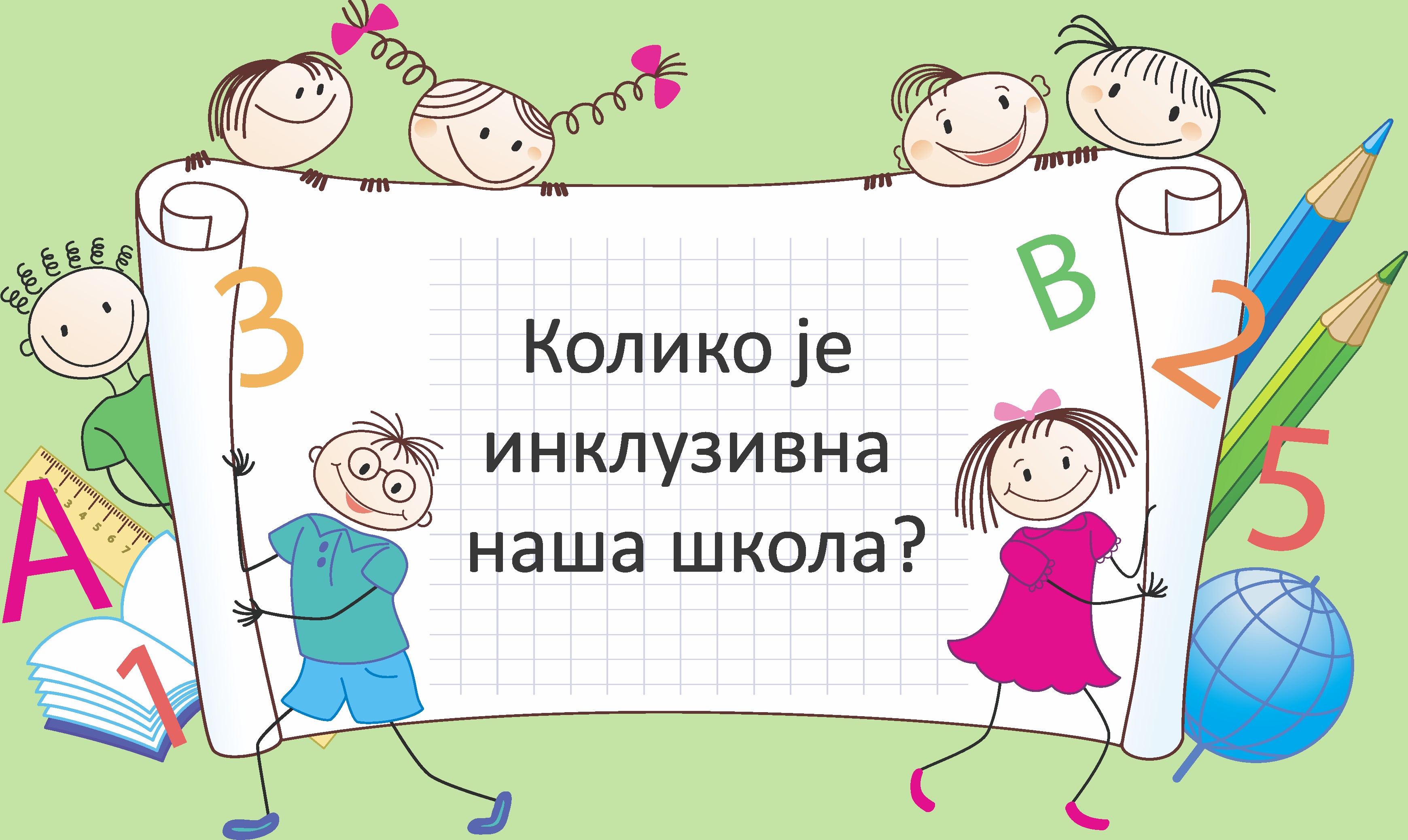 nplllpy4Hl/IK 3a CaMOeBanya 4llljy illcnolbaw l-by eeanya 4llljy lllHKny3lllBHOCTlll w Kone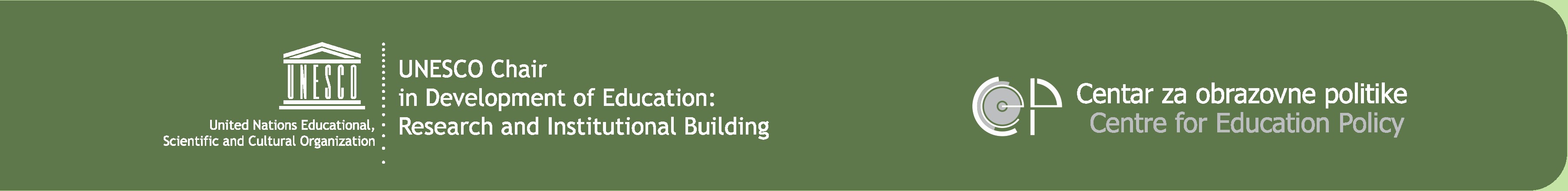 КОЛИКО ЈЕ ИНКЛУЗИВНА НАША ШКОЛА?ИздавачЦентар за образовне политике Светозара Марковића 22/20 cep@cep.edu.rs www.cep.edu.rsЗа издавачаЈасминка Чекић МарковићУредникВитомир ЈовановићЛектураВесна КомарДизајн корицаЈулија ЈеремићПрипрема за штампуЗоран ГрацISBN 978-86-87753-16-7Тираж500ШтампаДосије студио, БеоградЦентар за образовне политикеКОЛИКО ЈЕ ИНКЛУЗИВНА НАША ШКОЛА?Приручник за самоевалуацију и спољашњу евалуацију инклузивности школеУредник Витомир ЈовановићАуториПетер Радо, Гордана Чапрић, Јелена Најдановић Томић, Јасмина Ђелић,Јулија Јеремић, Витомир ЈовановићБеоград, 2013.Овај пројекат је финансиран средствима Фондације за отворено друштво.Мишљења изражена у овој публикацији не одражавају нужно ставове те организације.САДРЖАЈУВОДПриручник „Колико је инклузивна наша школа?” представља резултат рада и једну од публикација у оквиру пројекта „Мониторинг инклузивног образовања” који је спровео Цен- тар за образовне политике (ЦОП) у сарадњи са Заводом за вредновање квалитета образо- вања и васпитања, а уз подршку Фондације за отворено друштво (ФОД). Пројекат се засни- вао на чињеници да је Закон о основама система образовања и васпитања из 2009. године, као и његове измене и допуне из 2013. године, унео много новина у образовну праксу и ус- мерио развој школе у правцу повећања инклузивности, флексибилности, већој усмерености на појединачно дете и његове специфичности. Зато је потребно развити почетни методо- лошки оквир за спровођење мониторинга инклузивног образовања зарад стицања увида у то који су основни проблеми и потешкоће у имплементацији инклузије у основним школама у Србији. Поред тога, овај пројекат је био усмерен и на појачавање ресурса школе за само- евалуацију која ће обухватати самоевалуацију степена инклузивности школа. Додатни идејни ослонац пројекта била је чињеница да при спољашњој евалуацији рада школа, утврђивање инклузивности школе често представља неку врсту „лакмус папира” за утврђивање квалите- та рада школе у целости.Завод за вредновање квалитета образовања и васпитања био је носилац посла у раз- воју стандарда квалитета рада васпитно-образовних установа, који су донети 2010. године, и био је важан партнер у реализацији овог пројекта и изради приручника који је пред вама. Укљученост Завода била је посебно важна јер споменути стандарди и индикатори који их описују усмеравају школе ка развоју инклузивности. У исто време, будући да су самоева- луација и спољашња евалуација комплементарни процеси, у овај пројекат су, поред шко- ла, били укључени и просветни саветници у чијој је надлежности спољашња евалуација. На тај начин добијена је подршка да се креирају употребљиви описи инклузивне праксе који ће помоћи да се процени инклузивност школе. Тако су сви укључени просветни саветници својим стручним коментарима утицали на коначан изглед доказа и описа понашања који сведоче о инклузивности школе. Треба истаћи и то да су у припреми овог приручника сви укључени актери и аутори били доследни у развоју идеје да индивидуализација и диферен- цијација наставе представљају једну од најважнијих карактеристика инклузивне, односно квалитетне школе. Резултати на развоју индивидуализације и диференцијације наставе које показује један број наших наставника пружају основу за педагошки оптимизам и веровање да је могуће унапредити квалитет нашег образовања. Оно што не треба губити из вида јесте чињеница да инклузивно образовање задире у суштину образовног процеса, да је потребно доста времена да се све жељене промене остваре и да се виде ефекти одређених промена у образовном систему. Дете постаје централни актер образовања, а образовање треба да постане флексибилније и да се у већој мери прилагоди појединачном детету, чак и у слу- чајевима када оно нема наглашену потребу за додатном образовном подршком. Другачије речено, свако дете има потребу за образовањем које је прилагођено његовим потребама, интересовањима и способностима.Имајући у виду све претходно речено, јасно је да је приручник настао у циљу да шко- лама у Србији помогне у процени сопствене инклузивности, као и да просветним саветни- цима дâ смернице и тако помогне у процени инклузивности школе за чију су евалуацију одговорни. Поред тога, имајући у виду све локалне и друге специфичности школа у Србији, овај приручник уважава различитости школа и охрабрује креативан, слободан и флексиби- лан приступ самоевалуацији, те су у прилоге ове публикације укључена и три потпуно разли- чита приступа за спровођење школске самоевалуације које су спровеле три београдске шко- ле а који, сваки за себе, могу служити као пример и смерница за побољшање педагошког рада. Потом, овај приручник се може схватити и као додатна „алатка” за тимове који се баве8	Колико је инклузивна наша школа?спољашњом евалуацијом и самоевалуацијом и може им помоћи у разумевању, спровођењу и промовисању инклузивне праксе у школи. У приручнику се налазе и смернице за лакше разумевање постојећих стандарда и индикатора и за процену нивоа развијености инклузив- не праксе.Зарад лакшег читања и употребе, приручник је подељен на засебна, али међусобно повезана, три дела.У првом делу описују се појам инклузивног образовања и неопходни услови за његово успешно спровођење. Посебан акценат се ставља на диференцирану наставу и формативно оцењивање као и на друге технике и методе које је могуће користити у школском раду, а које погодују деци којој је потребна додатна образовна подршка. Такође, наглашени су и захтеви који се односе на адекватан социјални и емотивни развој, тј. добро уклапање у одељење и школску средину.У другом делу приручника наглашава се важност школске самоевалуације и дају се упутства за спровођење процеса самоевалуације. У овом делу изложени су додатни докази и описи понашања који илуструју инклузивност школе. Они су основни „алат“ за побољшање самоевалуације и спољашње евалуације школа, које се заснивају на доказима и подацима. Докази и описи садржајно су повезани са националним стандардима квалитета рада вас- питно-образовних установа и са индикаторима који описују ове стандарде. У развоју дока- за и описа инклузивности учествовали су стручни тимови за инклузивно образовање из три београдске школе са квалитетном инклузивном праксом: ОШ „Вук Караџић“, ОШ „Ћирило и Методије“ и ОШ „Деспот Стефан Лазаревић“. У прилагођавању и адаптацији доказа инклу- зивности и описа понашања и ситуација који илуструју доказе, учествовали су и просветни саветници из Министарства просвете, науке и технолошког развоја који врше спољашњу ева- луацију рада школа, а овај процес водили су стручњаци из Завода за вредновање квалитета образовања и васпитања и Центра за образовне политике.Трећи део публикације садржи формате за извештавање и примере извештаја о про- цесу и резултатима самоевалуације споменутих школа. Свака школа је развила инструменте користећи развијене доказе инклузивности и описе понашања и ситуација као њихову илу- страцију, спровела самоевалуацију за три области квалитета, при чему је област Настава и учење била обавезна за све школе. Након сваког извештаја, као анекс приказани су неки од инструмената које је дата школа креирала како би спровела самоевалуацију.Као што је већ речено, приложени извештаји школа, као и инструменти које су при- премили школски тимови, представљају само примере и неке од могућности и начина за самовредновање инклузивности школе. Они су резултат првог искуства школа у тематској самоевалуацији инклузивности и представљају добру основу за развој методологија само- евалуације које ће школе, прилагођавајући се конкретном школском контексту, примењивати у раду. То значи да тимови који желе да започну процес самоевалуације треба да уваже спе- цифичности своје школе, тј. да извештаје других школа не могу користити као готове моделе, већ само као идеју за развој аутентичног приступа у самоевалуацији инклузивности своје школе.Аутори овог приручника верују да ће он бити од помоћи школама у процесу самоева- луације, а да ће га просветни саветници користити приликом спољашње евалуације. Такође, пожељно је и то да се у процесу примене приручника развију нови инструменти, технике и„алати“ за унапређивање инклузивне праксе. Тако ће овај приручник допринети квалитетној имплементацији инклузивног образовања у Републици Србији.ИНКЛУЗИЈА У ПРОЦЕСУ ОБРАЗОВАЊА: ПОЈАМ И ДЕФИНИЦИЈАДефиниција инклузије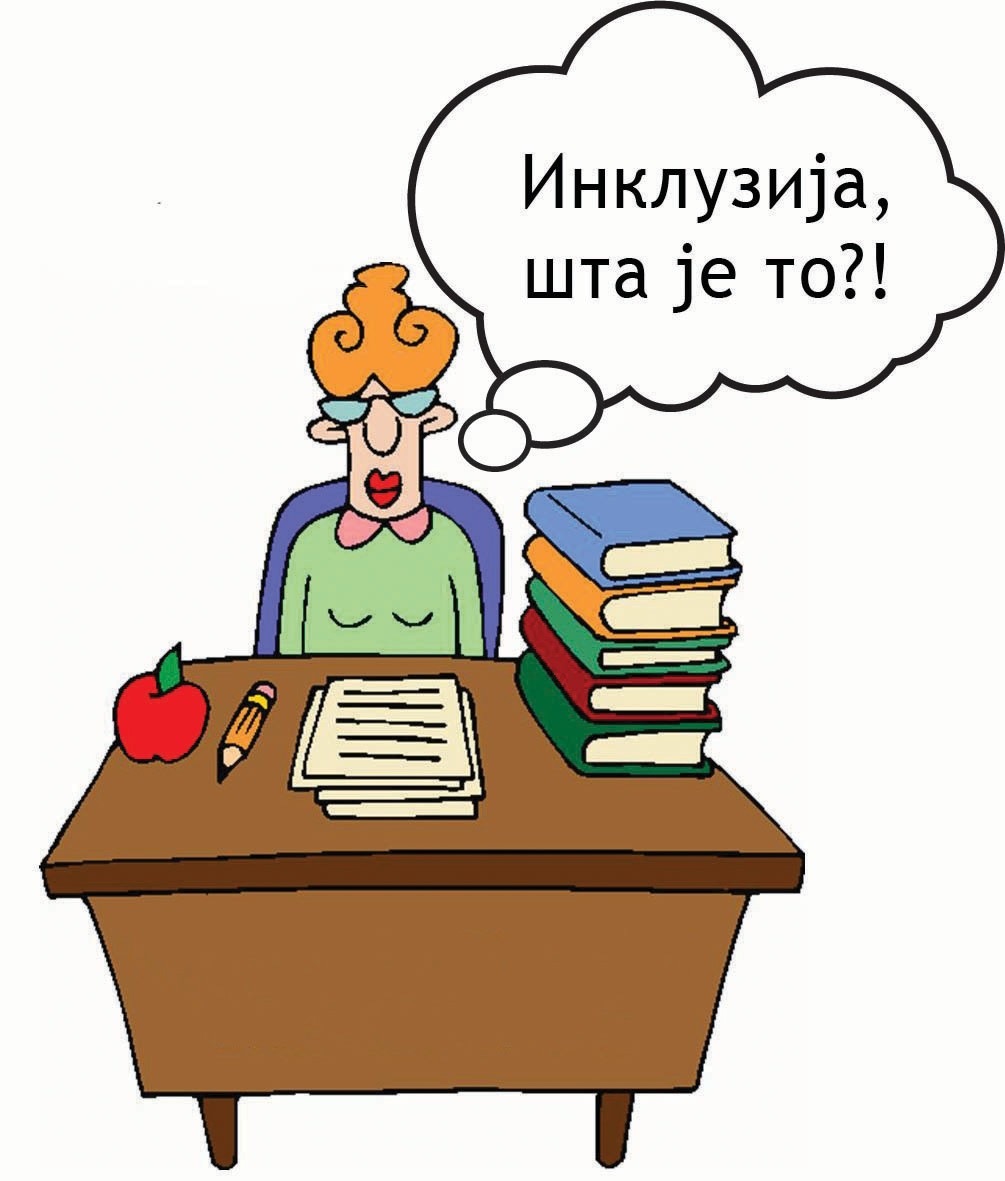 У Србији, као и у већини  других  земаља, већ деценијама образовање деце са сметњама у развоју углавном се организује у одвојеним спе- цијалним школама. Овај систем је, донекле, обез- беђивао одговарајуће услове за децу која живе са различитим врстама инвалидитета. Велики број специјалних школа поседовао је неопходне про- фесионалне капацитете и услове које је образо- вање ове деце захтевало.Међутим, четири ограничења овог система постајала су све уочљивија:Издвајање не помаже социјалној интегра- цији деце са сметњама у развоју и инва- лидитетом јер их не припрема за живот у друштву у коме су они мањина. У исто време, издвајање не развија отвореност,прихватање и подршку код деце без сметњи у развоју и без инвалидитета, што је услов да они омогуће интеграцију деце са сметњама у развоју у шире друштво.Много је ученика који немају инвалидитет, али због различитих културолошких и је- зичких разлика, проблема у понашању или неког другог разлога не могу да одгово- ре на захтеве школе. Будући да редовне школе често нису припремљене за суоча- вање са препрекама које се пред овом децом налазе, она се упућују у специјалне школе иако могу да савладају програме у редовним школама.У специјалним школама постојао је велики број деце са вишеструким сметњама или потешкоћама, али је највећи број ових школа специјализован само за одређене сметње у развоју. Деца са вишеструким сметњама у развоју, због специјализованог карактера ових школа, имала су исти проблем „укључивања“ у специјалне школе који би имала и у редовним школама. Ово је, у одређеној мери, довело у питање оправданост овако организованог система специјалних школа.У многим случајевима издвајање је повезано са повредом права деце. Систем спе- цијалних школа, на пример, није увек у могућности да обезбеди образовање на на- чин да деца са сметњама у развоју и инвалидитетом живе близу својих родитеља. Та деца нису расла у „природном окружењу” у којем ће касније наставити свој жи- вот и тако су губила везу са вршњацима.Због наведених разлога приступ који је постао преовлађујући у образовању деце са веома различитим и специфичним образовним потребама на међународном нивоу постао је „интеграција“ или „прихваћеност“, тј. образовање деце са различитим пореклом и спо- собностима одвијало се у интегрисаној средини у редовним школама, тачније у издвојеним одељењима која су била у склопу редовних школа. Ипак, овакав начин приступа образовању такође представља вид сегрегације и дискриминације према овој групи ученика, а њихово системско издвајање у посебна одељења носило је поруку да ова деца могу да живе поред остале деце, али не и са њима.10	Колико је инклузивна наша школа?Спремност, способност и ангажман већине школа да изводе наставу прилагођену пот- ребама деце у редовним одељењима за сву децу без обзира на порекло или децу са било којим сметњама или потешкоћама назива се инклузијом. У великој мери, степен интеграције зависи и од способности редовних школа да развијају инклузивно образовање. Будући да интеграција без инклузије („ригидна интеграција“) може деци донети више штете него ко- ристи, током последње две деценије већа важност придаје се инклузији уместо интеграцији. Ово са собом носи и основну промену: поставља се захтев школи да се прилагоди потре- бама сваког детета појединачно уместо да се дете прилагођава школи.Дефиниција инклузије коју даје Унеско потиче са Конференције у Саламанки (1994) стављајући нагласак на то да је инклузија покрет који је у директној вези са побољшањем образовног система као целине:„Инклузија је процес решавања и реаговања на разноврсност потреба свих ученика преко све већег учествовања у учењу, културама и заједницама и све мање искључености у оквиру образовања и из њега. Он обухвата промене и из- мене садржаја, приступа, структура и стратегија, са заједничком визијом која обухвата сву децу одговарајуће старосне доби и са убеђењем да је редовни обра- зовни систем одговоран за образовање све деце.“Инклузивно образовање може се дефинисати и као процес деловања и одговарања на различите образовне потребе свих ученика и ученица повећавањем учешћа у учењу, култури и заједници, као и смањивањем искључености из образовања.Инклузивно образовање односи се на школе, центре за учење и образовне системе који су отворени за сву децу. Да би се то десило, наставници, школе и системи треба да се промене тако да могу боље да одговоре на разноликост потреба које ученици имају и да им омогуће да буду укључени у све аспекте школског живота. То такође значи смањење или уклањање препрека које спречавају учење унутар и око школе.Образовна инклузија је образовна пракса у којој:је омогућено да се сва деца осећају добро и безбедно, јача се њихово самопоштовање, сва деца успешно уче и њихове друштвене компетенције се развијају;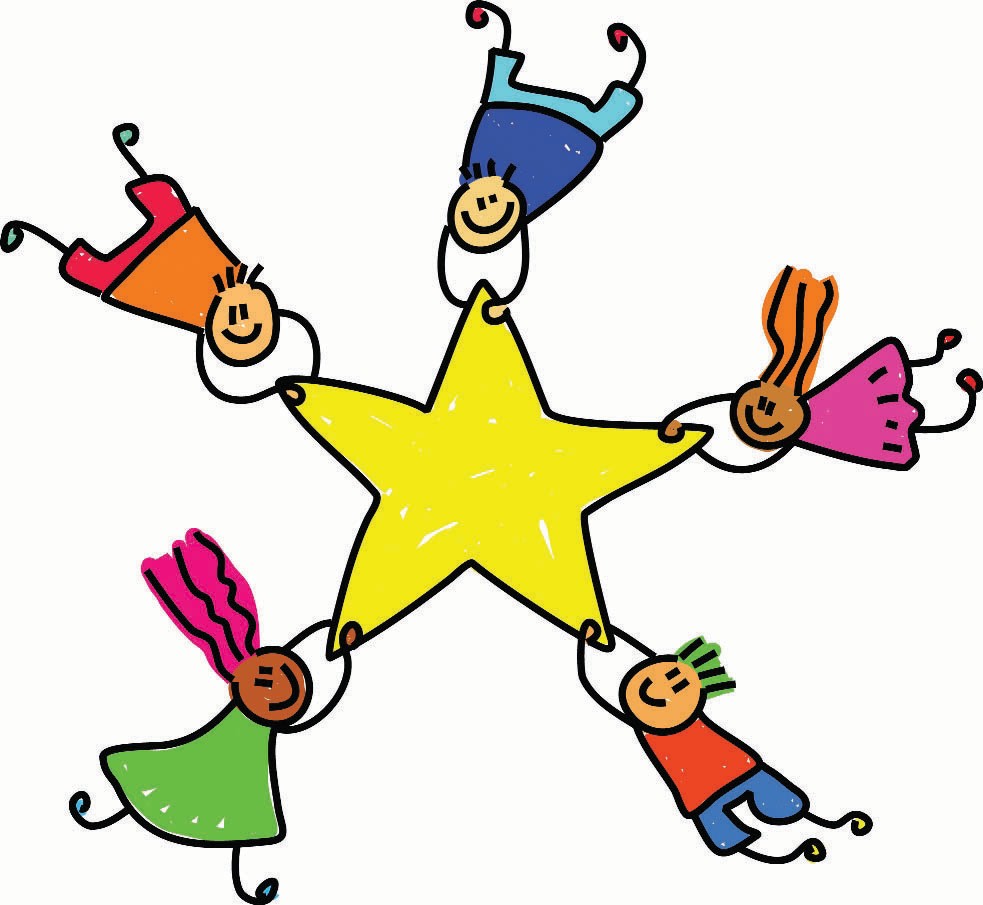 препреке за  учење  откривају  се и превазилазе адекватним педа- гошким методама, одговарајућом организацијом учења и употребом неопходне опреме;вредност инклузивности и зајед- ничке подршке преовлађује  међу самом децом и међу децом и нас- тавницима;наставници поседују педагошко- методичке компетенције неопхо- дне за подршку у учењу која се пружа свој деци, па и деци са сме- тњама у развоју и инвалидитетом;образовни циљеви и очекивани исходи учења прилагођени су потенцијалима за учење и потребама деце;деца са сметњама у развоју и њихови наставници имају приступ додатној професи- оналној подршци која им је потребна.Инклузија у процесу образовања: појам и дефиниција	11Узевши у обзир ове карактеристике инклузивног образовања, намећу се два закључка:Школа која је у могућности да обезбеди све ове услове за инклузивно образовање пружа одговарајућу средину за учење за сву децу, па тако и за децу са сметњама у развоју и инвалидитетом. Због тога, разлика између „школе која је спремна за ин- клузију“ и квалитетне школе нестаје јер се инклузивност школе сматра показатељем високог квалитета образовања.Обезбеђивање одговарајуће сре- дине за учење деци са сметњама у развоју и инвалидитетом не би требало да се ограничи само на развој наставне праксе унутар учи- онице. Не постоји ниједан аспект рада у школи који не подразумева системске развојне мере у циљу омогућавања повољне институ- ционалне средине за инклузивну васпитно-образовну праксу.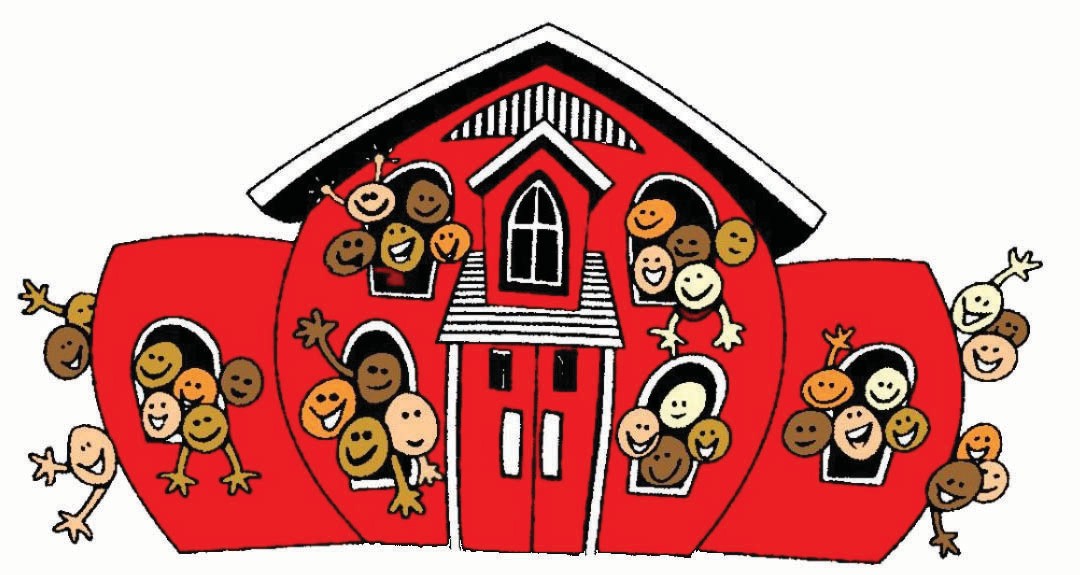 Кључна питања која се односе на инклузијуДеца којој је потребна додатна образовна подршка јесу она деца која имају широк спектар индивидуалних потешкоћа у учењу, од инвалидитета до одрастања у сиромашној и нестимулативној средини. Отклањању препрека у учењу може се приступити на више раз- личитих начина. Зато би схватање значења инклузије требало да буде засновано на разуме- вању спектра различитих типова индивидуалних препрека у учењу, различитих институци- оналних средина у којима се овим препрекама приступа на одговарајући начин, и услова и услуга које би требало да омогуће успешну инклузију.Одређивање потребе за додатном помоћи у Србији засновано је на процени сваког појединачног детета. Закон о основама система образовања и васпитања, Закон о основном образовању и васпитању и Закон о средњем образовању и васпитању у потпуности подржа- вају инклузију и предвиђају повећање осетљивости школе за потребе ученика („Службени гласник РС”, број 55/13) и начине пружања додатне образовне подршке оним ученицима којима је таква помоћ потребна. Ова питања детаљније су уређена Правилником о ближим условима за утврђивање права на индивидуални образовни план, његову примену и вред- новање („Службени гласник РС”, број 76/10).Индивидуални образовни план (ИОП), као посебна мера подршке ученицима који имају потребу за додатном образовном подршком, израђује се према образовним потреба- ма детета, тј. ученика и може да буде:по прилагођеном програму у коме се прецизно планира циљ пружања подршке која се односи на прилагођавање и обогаћивање простора и услова у којима се учи, прилагођавање метода рада, уџбеника и наставних средстава током образовно- васпитног процеса; прилагођавање активности и њиховог распореда, као и избор лица која пружају подршку;по измењеном програму у коме се прецизно планира прилагођавање општих исхода образовања и васпитања, прилагођавање посебних стандарда постигнућа ученика у односу на прописане и прилагођавање садржаја за један, више или за све предмете.по обогаћеном и проширеном програму који се примењује за ученике са изузетним способностима.12	Колико је инклузивна наша школа?Доношењу ИОП-а са измењеним програмом, тј. прила- гођеним посебним стандардима постигнућа, претходи доно- шење, примена и вредновање ИОП-а са прилагођеним про- грамом, као и мишљење Интерресорне комисије за процену потреба за додатном образовном, здравственом и социјалном подршком детету и ученику. За ученике који долазе из депри- вираних средина и сиромашних породица може се користити и ИОП по прилагођеном програму и ИОП са измењеним станда- рима постигнућа.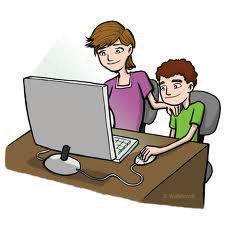 Овај правилник повезан је са логиком категоризације која се користи за потребе мапирања различитих типова потешкоћа/препрека у учењу од стране OECD-а, у којој постоје три главне категорије:„Категорија А“: односи се на образовне потребе ученика у случајевима када постоји знатна нормативна сагласност – као што су слепи и слабовиди, глуви и наглуви, озбиљни и потпуни ментални инвалидитети, вишеструки инвалидитети. Ова стањa постоје код ученика из свих друштвених слојева и за њихово регистровање обич- но су на располагању одговарајући мерни инструменти и утврђени критеријуми. У медицинском речнику сматрају се органским/телесним оштећењима којa се при- писују органским патологијама (нпр. у вези са чулним, моторичким или неуролош- ким дефектима).„Категорија Б“: односи се на образовне потребе ученика који имају потешкоће у учењу које се не приписију директно или примарно факторима који воде ка катего- ризацијама као што су „А“ или „Ц“.„Категорија Ц“: односи се на образовне потребе ученика које су проистекле првен- ствено услед друштвено-економских, културолошких и/или лингвистичких фактора. Изражена је нека врста неповољног или нетипичног васпитања које образовање тежи да компензује. Ово се односи на одрастање у сиромаштву или на одрастање у средини која говори језик различит од матерњег.Дијагностичка процена је комплексна педагошка, здравствена и психолошка активност која обухвата процену менталних способности, вештина, личности, способности за учење, могућих органских разлога за ограничену могућност за учење итд. Постоје извесне дијаг- ностичке активности које наставници могу да практикују током наставе („дијагностичка пе- дагошка процена“), док друге захтевају посебне компетенције и инструменте („здравствена и психолошка процена“). У Србији, додатну подршку у дијагностичкој процени или, боље рећи, у додатној процени, школи пружају интерресорне комисије (ИРК), у чијем су саставу стручњаци различитих профила који одобравају ИОП по измењеним стандардима постиг- нућа и дају смернице у пружању додатне образовне подршке детету.Најважнији циљеви додатне процене су следећи:Утврђивање типа и степена инвалидитета или сметње код детета.Одређивање образовних развојних потреба детета.Обезбеђивање неопходних информација ради одређивања циљева, распореда, места, средстава и метода индивидуалног развојног плана детета.Одређивање професионалних капацитета и услова за развој деце које би школе и пружаоци спољних професионалних услуга требало да поседују.Одређивање начина и интензитета индивидуалног развоја уколико је потребно.Пружање информација и саветодавних услуга родитељима и породицама.Подршка наставницима и осталим запосленима у школи.Када је реч о уписивању деце у школе, у Србији је основно правило уписивање све деце у редовне школе. Због ове чињенице припремљеност редовних школа од изузетне јеИнклузија у процесу образовања: појам и дефиниција	13важности за руководство и наставнике јер одређује степен инклузивности школе. Другим ре- чима, све редовне школе могу да уписују децу са било којим сметњама или потешкоћама у учењу, али само школе које су припремљене за то спроводиће успешну инклузију. Ова при- премљеност се не односи само на професионалне и физичке услове које пружа школа, већ у случају многе деце може укључивати и приступ одговарајућим здравственим услугама и услугама социјалне заштите.Припремљеност школе за успешну инклузију обухвата четири типа услова:Услови и капацитети за пружање додатне образовне подршке ученицима са сме- тњама у развоју. Услуге хабилитације и рехабилитације често обезбеђују професио- налци и пружаоци услуга изван редовних школа а, по потреби, у томе се сарађује са школом.Диференцирана настава и школска средина у којој се пружа подршка свој деци, што је образовна основа за инклузију.Индивидуализовани развој деце на основу индивидуалних образовних планова уколико је потребно.Додатна социјална подршка коју обезбеђује школа или уз интервенцију школе уко- лико је потребно.Овај тематски пакет самоевалуације развијен је у циљу да подржи унапређење обра- зовања деце из „Категорије А” и „Категорије Б“ у редовним школама. Он треба да помогне у разумевању и стварању услова које је потребно обезбедити путем диференциране наставе, школске средине која пружа подршку, индивидуализованог додатног развоја и додатне со- цијалне подршке, на основу индивидуалних потреба деце. Разрађени су и индикатори који се односе на „Категорију Ц” – ученике који долазе из депривираних средина.Посебан проблем у вези са инклузијом јесте издвајање ученика ромске националне мањине. Услед превелике присутности ромске деце у специјалном образовању, инклузија деце са посебним образовним потребама и интеграција ученика ромске националне мањи- не донекле су повезане. Стога у већини земаља Источне Европе инклузивни покрет је про- праћен антидискриминаторским иницијативама. Заправо, основни разлози за  издвајање деце која имају потребу за додатном образовном подршком и издвајање ученика ромске националне мањине делом су идентични: недостатак индивидуализованог наставног рада у редовним школама. Зато инклузивно образовање деце са сметњама у развоју и инвалиди- тетом, уз обезбеђивање инклузивне образовне средине за сву децу без обзира на њихово етничко порекло, има потенцијал да умањи и ненамеран дискриминаторски третман деце ромске националне мањине.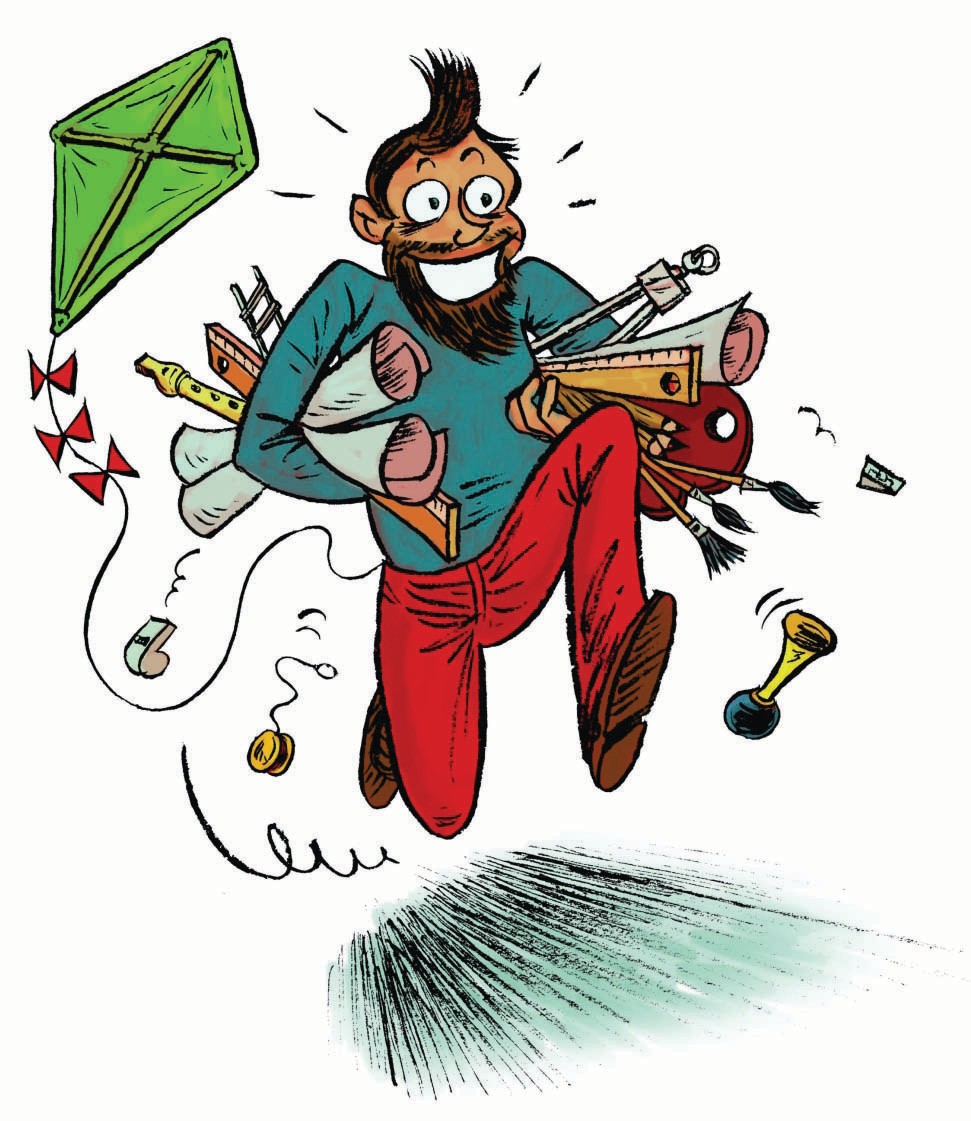 Неопходни услови за успешну инклузијуОснова инклузивног образовања: диференцирана наставаНајважнија последица инклузије у наставном раду огледа се у томе да ако постоји једно дете са неком врстом сметње у развоју/потешкоћа у учењу у учионици, то утиче на обликовање наста- ве за цело одељење. Ако се индивидуални развој деце са сметњама у развоју ограничи на неколико додатних часова без континуираног диференцира- ног подучавања и учења, то нема ефекта на њихов развој. Зато је за инклузију важна диференцирана наставна пракса која се заправо не разликује од14	Колико је инклузивна наша школа?нашег савременог схватања висококвалитетне наставе. Ово је разлог зашто је инклузив- но образовање показатељ напредовања ка образовној пракси од које сва деца имају корис- ти. Важно је напоменути да диференцирана настава не сме да се сведе само на формирање група ученика по способности током процеса учења. (Видети део о диференцијацији.)Широко распрострањено, погрешно схватање диференцијације у многим земљама јесте да она значи да се са сваким учеником ради индивидуално у оквиру једног одељења. То може бити разлог што неки наставници унапред одбацују диференцијацију када раде са одељењима у којима има много деце. Право значење диференцијације представља обогаћи- вање дидактичко-методичког репертоара подучавања и учења у циљу да се рад у одељењу учини више погодним за све, при чему ће се приступи у раду и активности наставника и уче- ника прилагођавати групама ученика са сличним карактеристикама учења. На пример, зајед- ничко учење, учење путем пројеката или истраживања чине да се уобичајена организација учења поново размотри и осмисли тако да наставник добије нове улоге у процесу учења деце. Овакав начин рада нуди сваком детету много више могућности да учи на садржајнији и интересантнији начин.Диференцијација се од- носи не само на наставне ме- тоде већ и на друге аспекте наставе: курикулум (садржај) наставе и праћење напредо- вања и учења. Диференција- ција делом зависи од циљева који се наглашавају при учењу; ако је нагласак на преношењу готовог знања, простор за ди- ференцијацију битно је сужен. Ако је у средишту подучавања развој одређених кључних компетенција, онда садржај постаје полазни материјал за учење, што оставља већи и флексибилнији простор за ње- гово прилагођавање. У тради- ционалним наставним среди- нама уврежену противречност индивидуалног развоја деце са сметњама у развоју предста- вља тензија између очекивања да типична деца усвајају ин- формације и репродукују их, и очекивања да деца са сметња- ма у развоју развију одређене компетенције. Двострука оче- кивања могу да отежају рад у учионици и умање резултате додатног напора у раду са де- цом са сметњама у развоју. У идеалном случају, званични курикулум (наставни план и програм) у школама и „скри- вени курикулум“  подучавања и учења окренути су ка развојуКерол Ен Томлинсон: Различита учионица. Одговор на потребе свих ученика, 1999, Удружење за суперви- зију и развој курикулума.1. Инклузија у процесу образовања: појам и дефиниција	15кључних компетенција. Ако то није случај, дифе- ренцијација захтева много неформалних одсту- пања од подучавања заснованог на курикулуму.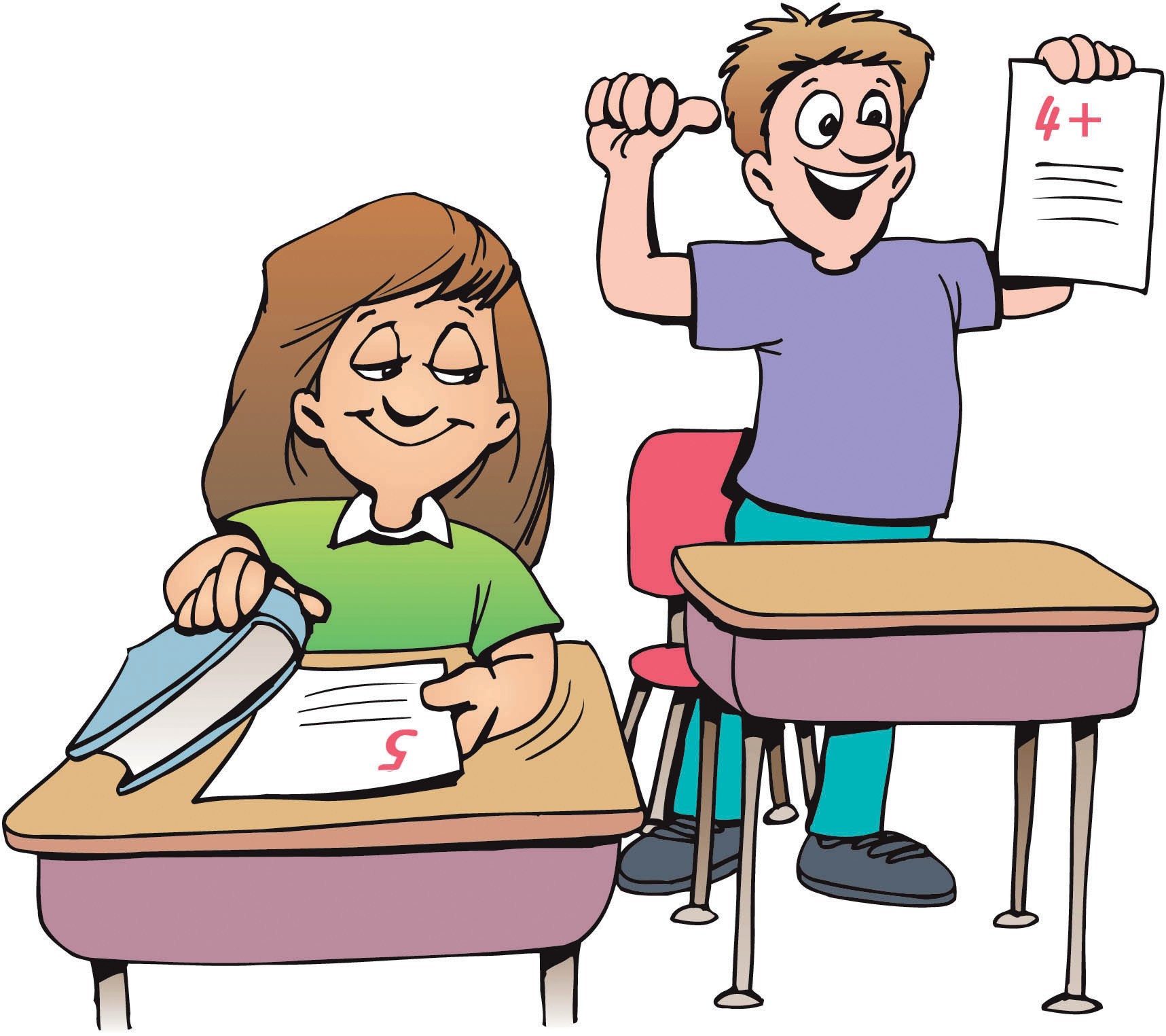 Када је реч о праћењу напредовања и развоја, кључна одлика диференцијације јесте разноликост оцењивања: употреба ширег спектра педагошких метода процене за различите циљеве. Уопштено го- ворећи, постоје три типа педагошког оцењивања: (1) дијагностичко оцењивање које може да се користи за груписање ученика у односу на потребе за даље учење или постављање основа за развијање страте- гије за подучавање (информације углавном користи наставник на почетку процеса учења) (2) форматив- но  оцењивање  обезбеђује  повратну  информацијуученику у циљу да формира њену/његову самопроцену током целог процеса учења и да га упу- ти у даљи рад и (3) сумативно оцењивање које обезбеђује потребне информације о постиг- нућима ученика на крају одређеног периода учења, а оно је најчешће изражено квантитативно (нпр. нумеричка оцена). Сувишно је рећи да традиционална педагошка пракса која се ослања само на сумативно оцењивање не пружа неопходну основу за диференцијацију и развој деце са сметњама у развоју. Као последица искључиве употребе сумативног оцењивања, подучавање повећава разлике између по-стигнућа ученика уместо да их смањује, деца често гене- рализују резултате оцењи- вања и примењују их на своју личност. Такође, претерана употреба сумативног оцењи- вања повезује учење само са спољашњом мотивацијом.Сви аспекти рада шко- ле треба да буду размотре- ни како би се омогућила ос- нова за инклузивни развој. Постоји много иновативних метода за организовање учења ученика које може да примени наставник унутар уобичајеног спектра школ- ских активности. Међутим, постоје и други приступи који су више од поновног разма- трања уобичајеног подуча- вања и учења; они утичу на сарадњу између наставника, организацију школског рада, па и на организацију рада школе (нпр. дужина школског часа). Иновације које наста- вници индивидуално спро- воде (сматрају се „приватним стварима“ сваког наставника)Кипарске препоруке за инклузивну процену, 2008, Европска агенција за развој посебних образовних потреба.16	Колико је инклузивна наша школа?вероватно ће се у будућности проширити и постати обавезујућа пракса за све наставнике. Ипак, сва поменута обележја педагошке праксе – и многа која нису поменута као што је уклањање физичких и комуникационих баријера – која приближавају уобичајену наставну праксу инклузивним циљевима, захтевају много усклађивања у начину на који школе као организације сада функционишу. Због тога је развој школе на основу самоевалуације кључни носилац процеса унапређивања капацитета школе за инклузију.Наставни рад који подржава инклузију деце са сметњама у развоју и инвалидитетомУ складу са компаративним прегледом ефективне инклузивне праксе у земљама чла- ницама ЕУ, идентификовано је пет начина/приступа који су се показали као ефикасни у раду са ученицима са сметњама у развоју и учењу. Начини значајни за подршку когнитивног, емо- ционалног и социјалног развоја деце са сметњама у развоју јесу следећи:Кооперативно подучавање: потребно је да наставници сарађују са различитим коле- гама како би на ефикасан начин развили академске и социјалне вештине ученика. Додатна подршка мора бити флексибилна, добро координирана и планирана. У Норвешкој, на при- мер, тимови наставника уз учешће наставника за специјално образовање раде са одељењи- ма. У Швајцарској постоје наставници за подршку који припремају наставни материјал нас- тавницима који изводе наставу. У Луксембургу, тзв. социјални наставници помажу у раду разредним наставницима 10 сати недељно.Кооперативно учење: вршњачко менторство (вођење, туторство) и кооперативно учење је ефикасно средство за развој учења од којег сва деца имају користи. Не постоје по- казатељи да напреднији ученици трпе у оваквим ситуација- ма услед пропуштених прилика или изазова. Кооперативно учење се, на пример, ефикасно користи у интегрисаном об- разовању деце са сметњама у развоју у Холандији, Белгији и Португалу.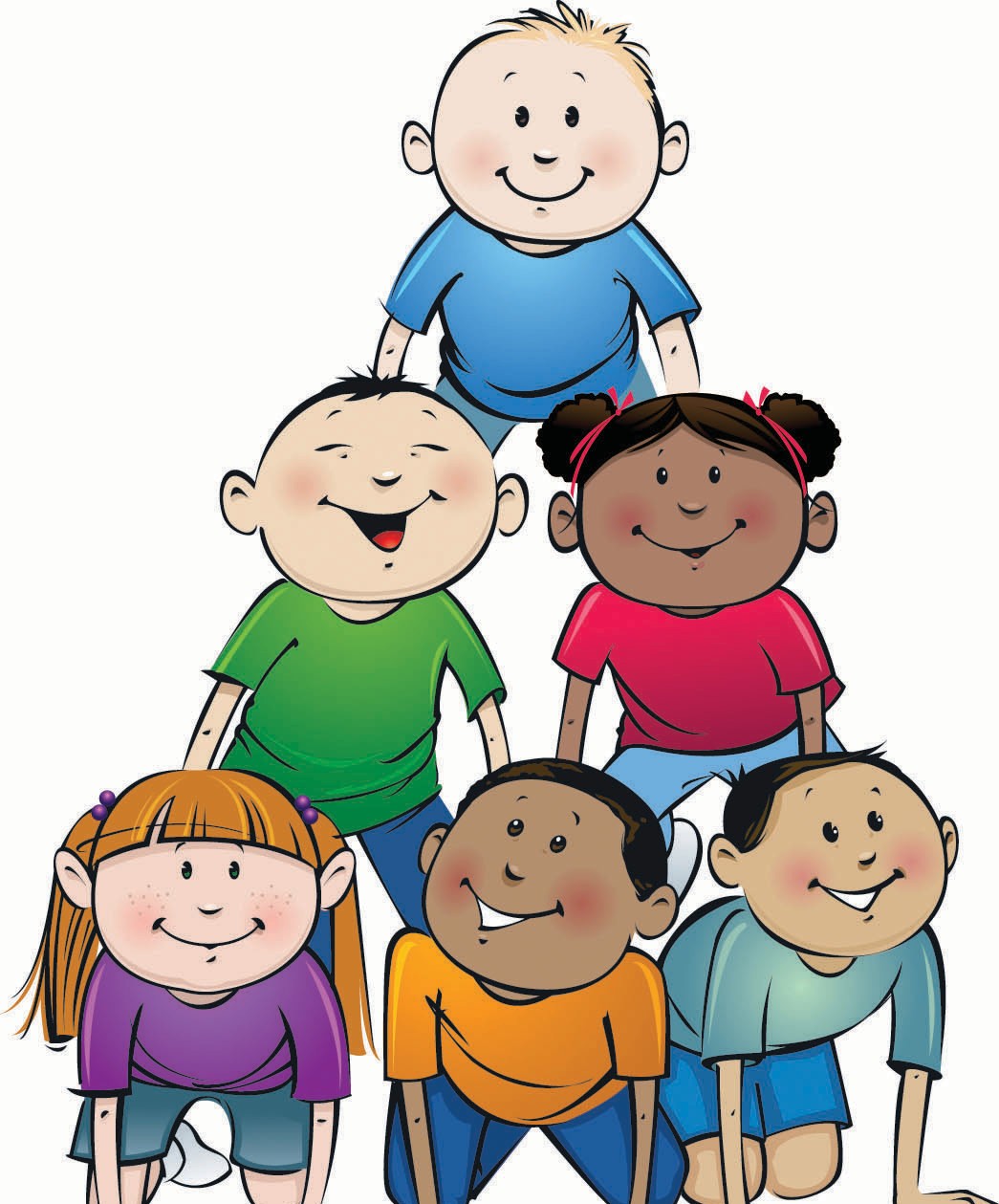 Сарадња у решавању дисциплинских проблема: одређивање јасних правила у одељењу, уз договор са свим ученицима и комбиновање са наградама и казнама, показало се као ефикасно у успостављању дисциплине када њу наруше деца са проблемима у понашању.Хетерогено груписање: комбиновано са различитим (индивидуализованим) приступом подучавању, хетерогено груписање је неопходно када је састав разреда разноврстан. Одређени циљеви, алтернативни начини учења и флексибилна упутства унапређују инклузију. Хетерогено груписање је такође и предуслов за кооперативно учење. У Финској, на пример, флексибилан распоред часова допушта формирање група раз- личитог обима за различите предмете. Овако се организује рад у коме се само хетерогено груписање претвара у добит за сву децу.Ефективно подучавање: искуство многих земаља показало је да се одлике ефектив- них школа (као што су висока очекивања од ученика, подучавање засновано на форматив- ном оцењивању, директна упутства, повратна информација итд.) могу добро применити на образовање деце са сметњама у развоју. Део искуства ефективног подучавања јесте прила- гођавање курикулума уколико је потребно, и то не само за децу са сметњама у развоју већ и за даровиту децу. Инструмент за постизање овога је индивидуални образовни план. Међу- тим, постоји општа сагласност о томе да индивидуални образовни планови треба да буду део заједничког, стандардног курикулума.Веома је важно да се различите потешкоће у учењу идентификују што је раније мо- гуће. Зато су у инклузивној образовној средини за сву децу у обдаништима и првим година-1. Инклузија у процесу образовања: појам и дефиниција	17ма основног образовања обезбеђени редовни логопедски прегледи, као и прегледи којима се утврђују поремећаји дислексије и дисграфије. Релевантна дијагностичка средства су обез- беђена за различите потешкоће у учењу за децу свих узраста. Међутим, обучавање стручња- ка (нпр. школског психолога) за њихову употребу представља дуг процес.То што сада постоји већа усмереност на откривање тешкоћа у учењу код деце, ставља наставнике из редовних школа у ситуације да планирају и остварују образовно-васпитни рад у коме се могу осећати некомпетентним за одређене специфичне активности. Решење може бити у јачању професионалних капацитета стручних сарадника или наставника у редовним школама путем хоризонталног учења, при чему је важно да постоји лична иницијатива. Од наставника у редовним школама и не очекује се да се баве рехабилитацијом, али је њихова обавеза да, као стручњаци одговорни за наставу и учење, организују наставни процес тако да сва деца уче и да се осећају добро у школи. Овакво разумевање инклузије, успостављањем интерних стандарда сарадње са стручњацима из специјалних школа, може допринети про- мени става да постоји велика разлика у компетенцијама између наставника за специјално образовање и наставника који се припремају за рад у редовним школама.Инклузија деце са телесним и/или органским инвалидитетом/имаГоворећи уопштено, образовни услови за децу са неким од телесних и/или органских оштећења не разликују се много од услова потребних у образовању деце са другим сметња- ма у развоју. Међутим, постоје две групе специфичних услова које треба поменути: специ- фичан тип подршке у случајевима хабилитације/рехабилитације и захтеви за приступачност у најширем смислу.Инклузија деце са оштећењима слуха и говора, когнитивним, визуелним или моторичким потешкоћа- ма могу понекад захтевати посебан развојни третман који чак ни најквалификованије редовне школе не могу да пруже, па је потребно да се обрате за стручну екс- пертизу. Такође, асистивне технологије које имају спе- цијалне школе требало би да буду доступне и за тера- пију и развој деце са сметњама у развоју која похађају редовне школе. Ова врста подршке треба да се укључи у услуге које редовне школе пружају деци са органским оштећењима, и то на индивидуалном нивоу. Индиви- дуални образовни планови, на пример, често обухва- тају и подршку у виду хабилитације/рехабилитације, и то на начин који се уклапа са осталим компонентама плана. Индивидуални образовни план може да опише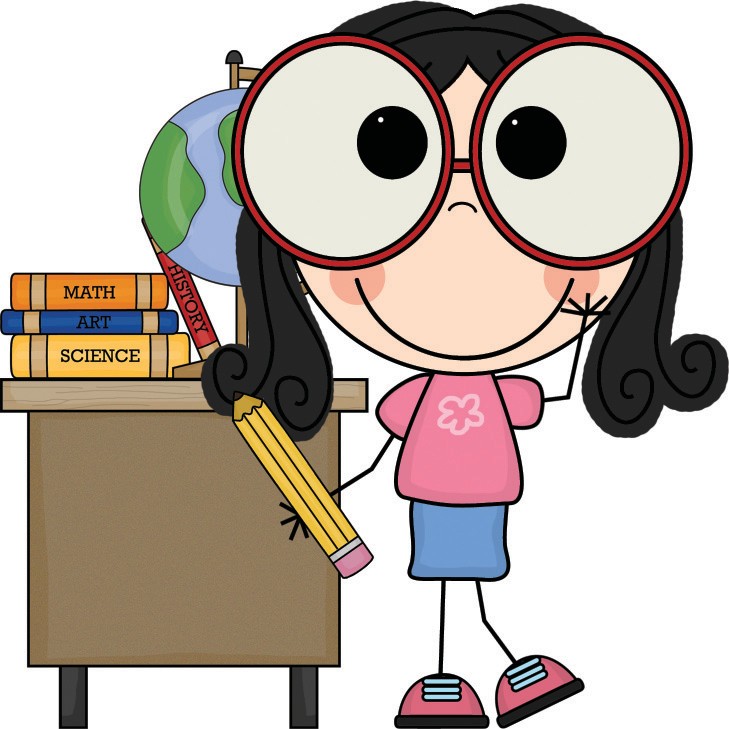 и сарадњу између наставника из специјалних и редовних школа. Пружаоци таквих екстерних услуга већином су удружења (агенције) за стручну помоћ или специјалне школе које посе- дују довољно капацитета за рад и функционишу као ресурсни центар за редовне школе.Један од основних услова за инклузију је приступачност школе и школских објеката свим ученицима. Уско гледано, то значи да је потребно осигурати физичку приступачност свим школским објектима и просторијама, и то обезбеђивањем рампи, лифтова и других архитектонских елемената и решења. Међутим, у ширем смислу, потребно је обезбедити слободан приступ свим могућностима за учење које би могле да се створе у школи. Зато је потребно да школа буде опремљена асистивним технологијама (помоћним, адаптивним) и уређајима који ученике са сметњама у развоју чине независнијим.Неопходно је да инклузивне школе обезбеде комуникативну средину у којој ће бити омогућена подршка, поштовање и достојанство деце са различитим сметњама у развоју.18	Колико је инклузивна наша школа?2. УПОТРЕБА ПАКЕТА ЗА САМОЕВАЛУАЦИЈУ ИНКЛУЗИВНОСТИ ШКОЛЕСамоевалуација и унапређење рада школаУнапређење школе је цикличан процес разма- трања, проверавања, планирања, мењања и поно- вног проверавања. Основни циљ унапређења школе јесте смањење разлике између очекиване праксе и постојеће праксе у школи. Може се постићи тако што ће се радити „на истим стварима, али боље“ (квали- тативна промена) или „на другачији начин“ (инова- ција). Основа напретка школа лежи у самоевалуацији спроведеној делом на основу сагледавања сопствених потреба уз употребу једноставних средстава за истра- живање, као и разумевања екстерних очекивања, на пример, истраживањем задовољства родитеља или поређењем са нормама које су утврђене на национал- ном нивоу. Други саставни део процеса унапређивања школа јесте планирање развоја школа и имплемента- ција активности чији је циљ решавање проблема от- кривених самоевалуацијом.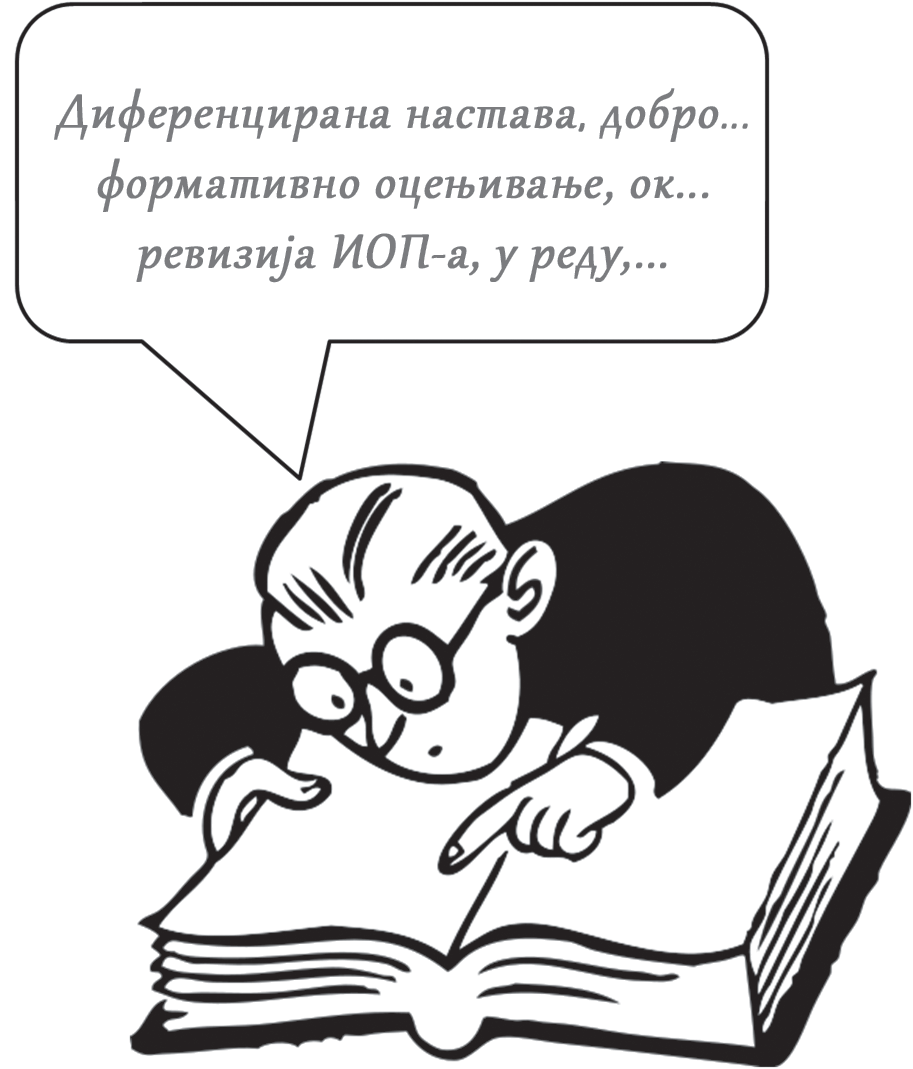 Као што је назначено на следећем графикону, процес унапређивања одређених об- ласти инклузивности школе може бити део свеукупног процеса унапређења рада школе, али такође може да се обави одвојено (тематска самоевалуација). То се може спровести путем два једноставна процеса који следе један за другим и који могу садржати неко- лико корака. У оквиру одређених корака неопходно је укључити комплетно наставно и ненаставно особље школа, као и донети одређене одлуке које представљају основу за наредне кораке.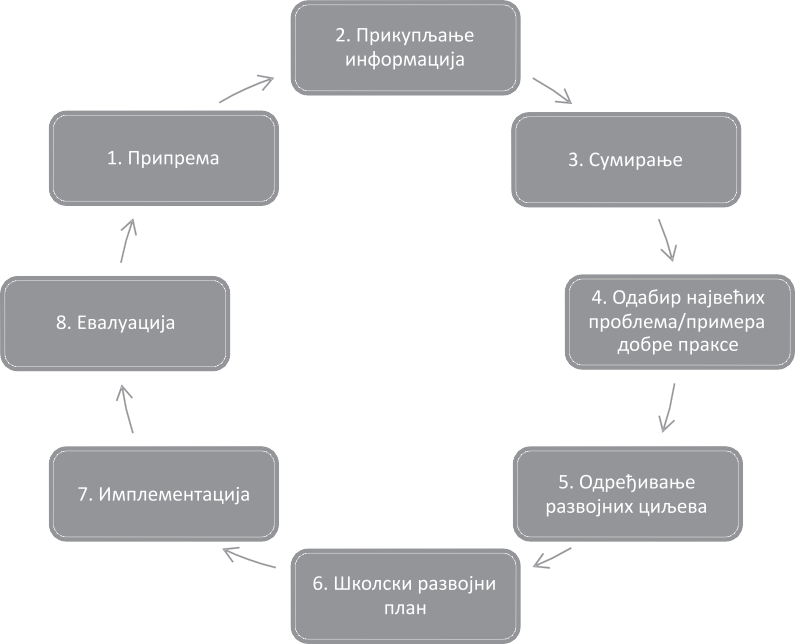 Графикон 1. Процес самоевалуације у школи20	Колико је инклузивна наша школа?Будући да је ово помоћно средство за тематску самоевалуацију, неопходно је кратко објашњење наведених корака. Спровођење самоевалуације треба посматрати као „проје- кат“ са јасно дефинисаним почетком и крајем, обезбеђеним неопходним ресурсима, актери- ма који имају конкретне задатке и одговорности, одређеним временским оквиром и карак- теристичним „производима“ на крају сваке фазе. Кораци у самоевалуацији су следећи:Припрема за процес самоевалуације: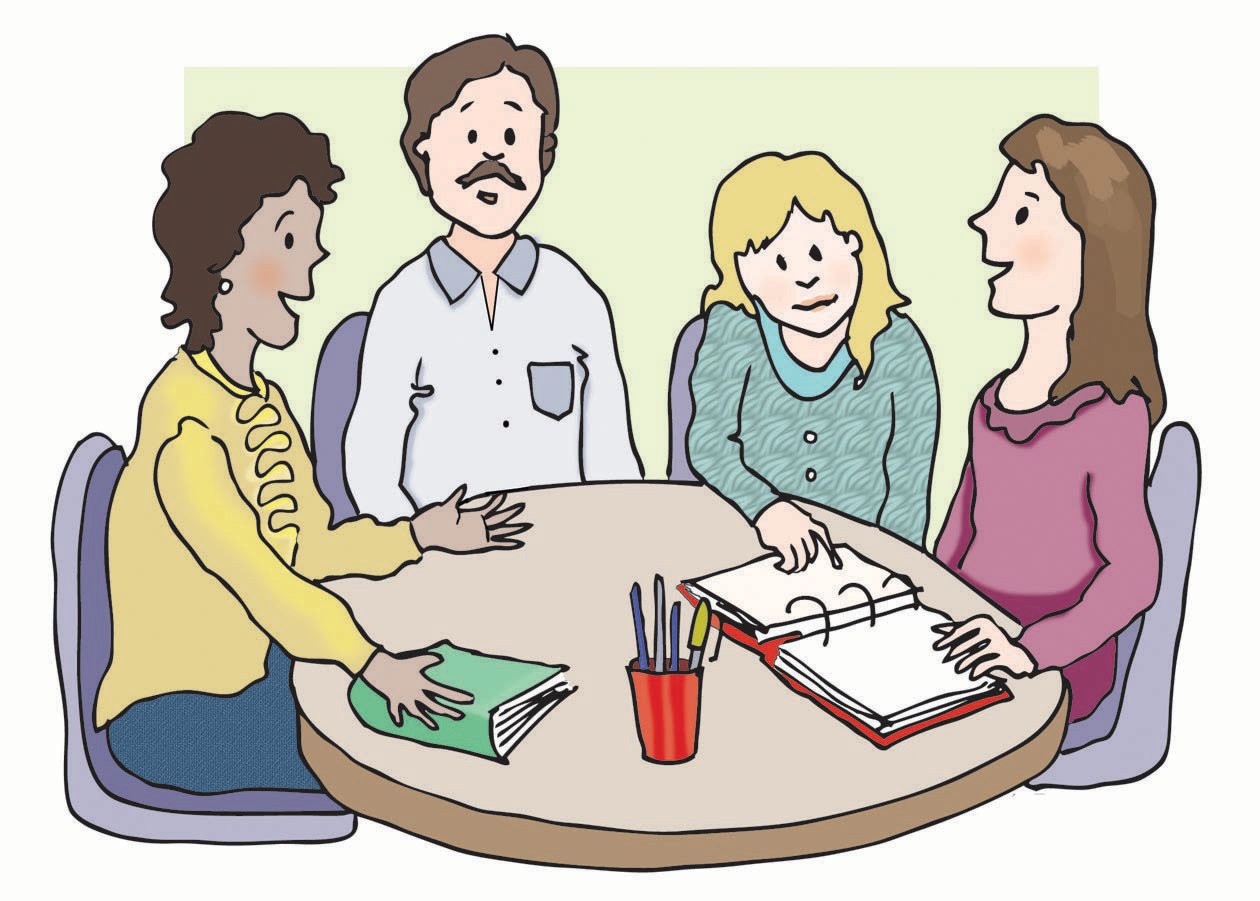 утврђивање и подела задатака за све који учествују у процесу самоевалуације (тим за самоевалауцију),објашњење циља и процеса самоевалу- ације особљу школе,јачање капацитета чланова тима за само- евалуацију,планирање процеса самоевалуације,одабир метода сакупљања информација, показатеља и доказа о инклузивности.Руковођење процесом самоевалуације. Особље школе може имати претпоставке, гледишта и мишљења у вези са самоевалуацијом и њеним критеријумима. Само- евалуација није просто прикупљање ових ставова; увек треба поставити питање: одакле ми то знамо? Зато је најважнија активност у овој фази прикупљање инфор- мација на основу евалуационих критеријума употребом једноставних техника као што су SWOT анализа, интервјуисање наставника, анкетирање ученика и родитеља, употреба инструмента који се односи на процену школске климе итд.Прикупљање додатних информација. Прикупљање информација током процеса самоевалуације омогућава шири избор оних проблема које чланови евалуационог тима и руководства школе сматрају најважнијим. У случајевима када процес само- евалуације открије превише проблема, то може довести до паралисања тима и до потребе за даљим прикупљањем информација везаних за ове проблеме. У овој фази могу се користити додатне једноставне методе као што је Ишикава дијаграм.Сумирање и анализа резултата самоевалуације. Анализа резултата самоевалу- ације и припрема за презентовање резултата.Избор проблема. Одређивање најважнијих (ограничени број) проблема откриве- них на основу резултата самоевалуације који ће бити основ за планирање даљег развоја школе.Главна питања тематске самоевалуације и унапређивања рада школеОсновна питања о корацима самоевалуацијеТоком самоевалуације тражимо одговоре на одређена питања:Колико смо инклузивни?  Евалуациона  питања  укључена  у  овај  пакет  прилагођена су стандардима квалитета рада школа (Правилник о вредновању квалитета рада установа,„Службени гласник РС”, бр. 9/2012), које прате додатни докази квалитета у школи у вези са инклузијом деце са сметњама у развоју и инвалидитетом. Ова питања помажу руководству и особљу школа да одреде у којој мери је њихова институција способна са успешну инклузију. Самоевалуација базирана на овим питањима пружа основу за даљи напредак.Одакле то знамо? Пакет препоручује једноставне методе за прикупљање информа- ција како би се пронашли одговори на евалуациона питања и како би се контролисала ва- лидност претходно обликованих одговора. Ове методе се не разликују од оних које су у ши- рокој употреби у школама током самоевалуације.Који су наши најважнији проблеми које је потребно решити? Процес самоевалу- ације заснован на укључивању много актера и много питања може открити велики број про-2. Употреба пакета за самоевалуацију инклузивности школе	21блема у вези са организацијом рада школе и радом сваког наставника. Истовремено, ре- шавање бројних проблема и несметано одвијање рада школе тешко је остварљиво, тако да је важно да се препозна ограничен број оних проблема који су најхитнији за решавање, а односе се на инклузију.Основна питања о корацима ка унапређењу рада школеСамоевалуација се може сматрати успешном ако се јасно препознају области рада школе које је потребно унапредити. На основу самоевалуације, школе могу да започну са спровођењем своје идеје о развоју, која је утемељена на подацима и доказима.Током планирања развоја школе, следећа основна питања могу да прате редослед ко- рака у овом процесу:Које области је потребно да развијемо? На основу откривених и препознатих про- блема које треба решити, потребно је утврдити ограничен број приоритета за даљи рад на њима. Постављање развојних циљева на начин који дозвољава праћење потпомогнуто је показатељима и доказима квалитета.Како то други раде? Не постоји готово ниједан проблем везан за инклузију за који образовни систем у Србији није креирао разне примере добре праксе. Највреднији извор података за школски развојни план јесте прикупљање и упознавање са постојећим примери- ма добре праксе који су везани за одређену област развоја.Како то да урадимо? Пажљиво почетно планирање један је од најважнијих услова за ус- пешан развој школе. Планирање конкретних циљева и активности у процесу имплементације, као и планирање употребе ресурса и подела одговорности међу учесницима у процесу омогућа- вају да процес унапређења рада школе буде планиран као део редовних активности школе.Да ли то добро радимо? Континуирано праћење и периодична евалуација процеса имплементације омогућава интервенисање и кориговање планова, активности и корака уко- лико је то потребно.Да ли смо то добро урадили? Евалуација спроведеног развојног плана школе, од- носно сумирање акумулираног искуства и „научених лекција” заправо је део активности које представљају темељ за следећу фазу у развоју школе.Опис три нивоа припремљености за инклузијуПитања која треба поставити током тематске самоевалуације која се односи на инклу- зивни развој у основи су иста за све школе. Међутим, треба имати у виду да не постоје две исте школе по питању специфичних услова, капацитета и могућности. Ове разлике се уочавају у различитим одговорима на иста питања. Ипак, требало би правити разлику међу школама које се налазе у различитим фазама развоја инклузивности: постоје школе које су на почетку развоја капацитета за инклузију и оне које већ имају десетогодишње искуство у томе. Школе које се налазе на три различита нивоа развоја имају другачији приступ у употреби тематског пакета доказа и описа за самоевалуацију. Три предвиђена нивоа у овом пакету који се одно- се на спремност за успешан процес инклузије, означавају се као основни ниво, средњи ниво и напредни ниво и разликују се према следећим одликама:Основни ниво: Шта треба да унапредимо у нашој школи да бисмо остварили стандарде квалитета рада образовно-васпитних установа?Припремљеност за инклузију важан је аспект квалитета рада школе. То је, заправо, скуп институционалних и индивидуалних компетенција које када се развију обезбеђују да се постигне општи институционални квалитет. Стога, полазна тачка овог пакета је испуњавање основних захтева квалитета рада који су садржани у стандардима квалитета рада образовно- васпитних установа. Постизање ових стандарда је темељ за даљи развој процеса инклузије у школи. Иако је овај пакет намењен тематском развоју, процес самоевалуације који се фоку-22	Колико је инклузивна наша школа?сира на инклузију требало би да буде у складу са напорима школа да испуне захтеве који су у погледу квалитета постављени на националном нивоу.Стога се додатна питања и индикатори за тематску самоевалуацију инклузије изводе из седам области квалитета рада установа за које су постављени стандарди:Школски програм и годишњи план рада,Настава и учење,Образовна постигнућа ученика,Подршка ученицима,Eтос,Организација рада школе и руковођење,Ресурси.Овај пакет не садржи питања за самоевалуацију на основном нивоу, али су стандарди представљени у Одељку 3.1.Додатни показатељи и докази квалитета за тематску самоевалуацију о инклузији за наредна два нивоа допуна су националним стандардима из седам наведених области квали- тета рада установа.Средњи ниво: Шта треба да побољшамо у нашој школи да би се створио повољан амбијент за учење за сву децу, па и за децу са сметњом/ама у развоју и учењу?Пошто пуна спремност школа за успешан процес инклузије зависи од институционал- них капацитета који се могу остварити једино у дугом и систематичаном процесу више- циклусног развоја школа, важно је дефинисати средњи ниво на основу којег ће школа од- редити у којој се фази развоја тренутно налази. Обележја инклузивности школа на средњем нивоу нису стандардизована, нити су постављени услови за пожељан степен спремности. Овај ниво служи да се успостави пожељан баланс у развоју различитих области квалитета рада школе које утичу на инклузивност.Питања за самоевалуацију за средњи ниво односе се на саме основе инклузије: ка- пацитет школа да креирају инклузивно окружење са диференцираном наставом, адекватне учионице, школску атмосферу и приступ свим просторима у школи. Такође, питања за само- евалуацију за овај ниво осмишљена су да скрену пажњу на институционално-организационе и професионалне услове за креирање таквог инклузивног окружења (питања за самоевалу- ацију за средњи ниво наведена су у Одељку 2.4.2.).Напредни ниво: Шта треба да унапредимо у нашој школи да би се деци са сметњама у раз- воју и инвалидитетом, уз сву неопходну индивидуалну подршку, омогућило успешно учење?Прописи којима се регулише инклузивно образовање у Србији постоје као закони и под- законска аката и односе се на различите нивое у пружању потребне подршке деци. Уколико је неопходно, инклузивно образовање које је засновано на диференцираној настави допуњује се индивидуалним развојем ученика помоћу индивидуалног образовног плана (ИОП-а).Питања за самоевалуацију за напредни ниво односе се на оне услове додатне индиви- дуалне подршке и развој сарадње школа са ресурсним центрима у вези са хабилитацијом и рехабилитацијом за децу са сметњама у развоју и инвадилитетом, који су раније практично и теоријски били доступни за њих само у специјалним школама. Стога, услови које би сва- ка школа требало да испуни тешко се могу стандардизовати јер они, умногоме, зависе од тренутног типа и тежине инвалидитета и потешкоћа у учењу сваког детета које се упише у школу. Пошто је прилично тешко одредити у потпуности ове услове и одржавати их, на на- предном нивоу већи значај даје се сарадњи са различитим екстерним партнерима који могу да пруже подршку од виталног значаја за успешан развој процеса инклузије у школи (питања за самоевалуацију за напредни ниво наведена су у Одељку 2.4.3.).Припрема за успешну инклузију дуг је пут који се не завршава у року од неколико го- дина. Очигледно је да се постизање одређеног нивоа спремности не може остварити без2. Употреба пакета за самоевалуацију инклузивности школе	23развоја квалитета рада школа у другим областима. Развој дидактичко-методичких компетен- ција наставника наилази, на пример, на ограничења уколико се не побољша етос или клима у школи на институционалном нивоу.Мало је вероватно да су школе у истој фази развоја у односу на свих седам области квалитета. Може се десити да самоевалуација укаже на напредни ниво у одређеним обла- стима, док у неким областима квалитета школа показује лошије резултате. Области на које школе треба да се фокусирају у развоју јесу оне у којима је самоевалуација показала најло- шије резултате. Резултати у графичком приказу, на пример, показују да је ова школа најло- шија у области Организација рада и руковођење, што значи да своје активности треба да усмери на развој ове области.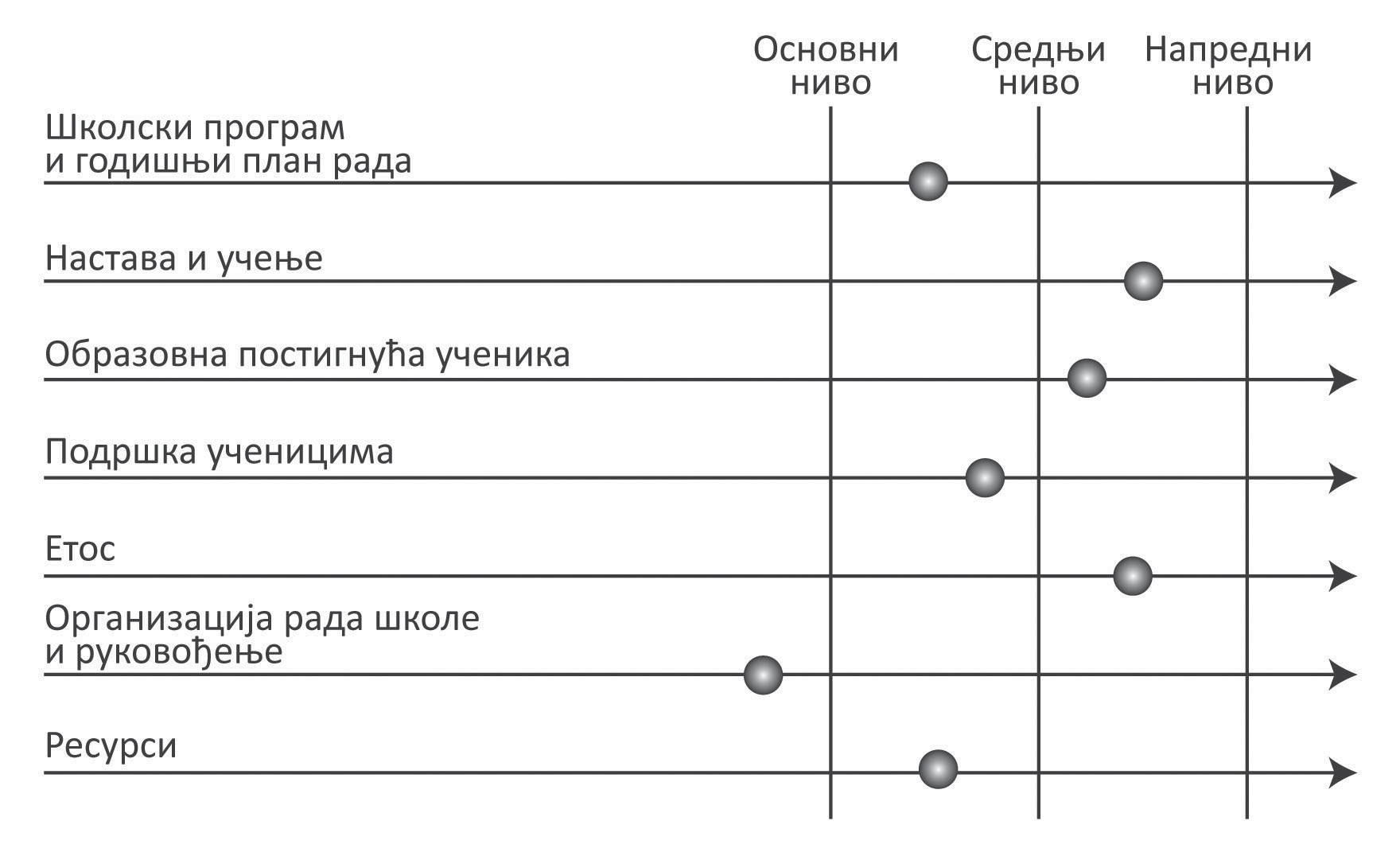 Графикон 2. Илустрација могућег приказа резултата самоевалуације школе3Иако је овај инструмент за самоевалуацију намењен првенствено за развој и бољу припремљеност школе за инклузију, препоручује се да се на почетку користи у оквиру редо- вног процеса самоевалуације у школи, што је законска обавеза школа, како би се спречило да проблеми у вези са квалитетом одређених области не постану препрека за развој квали- тета у другим областима.Додатни докази инклузивности школе и описи понашања који их илуструју: инструмент за самоевалуацију инклузивности школеДокази инклузивности и описи понашања који их илуструју постављени су тако да буду у складу са Стандардима квалитета рада васпитно-образовних установа и индикаторима у оквиру стандарда, који се директно односе на инклузивност школе. У развоју додатних дока- за инклузивности и описивању понашања или ситуација које илуструју инклузивност учество- вали су: тимови из три школе које негују квалитетну инклузивну праксу, стручњаци за инклу- зију из невладиног сектора, стручњаци из Завода за вредновање образовања и васпитања и просветни саветници – спољашњи евалуатори. Ови докази и описи понашања представљају смернице и помоћни „алат” за коришћење постојећих стандарда квалитета рада школа и унапређивање инклузивности школа.3 Било би тешко замислити да овај пример представља приказ самоевалуације неке стварне школе јер није могуће да настава и учење буду веома успешни у школи у којој су организација рада, ресурси и подршка ученицима слабо развијени.24	Колико је инклузивна наша школа?Самоевалуација: основни нивоОсновни ниво: Шта треба да унапредимо у нашој школи да бисмо остварили Стандар- де квалитетa рада?Стандарди квалитета рада школаОбласт 1. Школски програм и годишњи план радаШколски програм и годишњи план рада школе сачињени су у складу са прописима.Елементи школског програма и годишњег плана рада школе међусобно су усклађени.Годишњи план рада школе омогућава остварење циљева и стандарда образовања и васпитања.Школски програм и годишњи план рада школе усмерени су на задовољење разли- читих потреба ученика.Област 2. Настава и учењеНаставник примењује одговарајућа дидактичко-методичка решења на часу.Наставник учи ученике различитим техникама учења на часу.Наставник прилагођава рад на часу образовно-васпитним потребама ученика.Ученици стичу знања на часу.Наставник ефикасно управља процесом учења на часу.Наставник користи поступке вредновања који су у функцији даљег учења.Наставник ствара подстицајну атмосферу за рад на часу.Област 3. Образовна постигнућа ученикаУспех ученика показује да су остварени образовни стандарди.Школа континуирано доприноси већој успешности ученика.Област 4. Подршка ученицимаУ школи функционише систем пружања подршке ученицима.У школи се подстиче лични, професионални и социјални развој ученика.У школи функционише систем подршке деци из осетљивих група.Област 5. EтосРегулисани су међуљудски односи у школи.Резултати ученика и наставника подржавају се и промовишу.Школа је безбедна средина за све.Школски амбијент је пријатан за све.У школи је развијена сарадња на свим нивоима.Област 6. Организација рада школе и руковођењеПланирање и програмирање у школи међусобно су усклађени.Директор ефективно и ефикасно организује рад школе.Руковођење директора у функцији је унапређивања рада школе.У школи функционише систем за праћење и вредновање квалитета рада.Лидерско деловање директора омогућава развој школе.Област 7. РесурсиУ школи су обезбеђени потребни људски ресурси.Људски ресурси су у функцији квалитета рада школе.У школи су обезбеђени/постоје материјално-технички ресурси (простор, опрема и наставна средства).Материјално-технички ресурси користе се функционално.2. Употреба пакета за самоевалуацију инклузивности школе	25Додатна питања за самоевалуацију: средњи нивоСредњи ниво: Шта треба да побољшамо у нашој школи да се створи повољан амбијент за учење за сву децу, па и за децу са сметњом/ама у развоју и учењу?Област 1. Школски програм и годишњи план радаДодатни доказ 		о инклузивности школе 	 Годишњи  и  месечни  планови  структурирани су тако да помажу у оперативном планирању диференциране наставе.Описи понашања или ситуација који илуструју 	доказе о инклузивности школе 	Планирани су квалитетни алтернативни наставни материјали који се користе за већи број нас- тавних предмета и ваннаставних активности.Планирани су алтернативни текстови који се користе за различите теме и предмете у завис- ности од интересовања ученика.Да ли се у оперативним наставним плановима може видети да је планиран диференцирани рад у одељењу?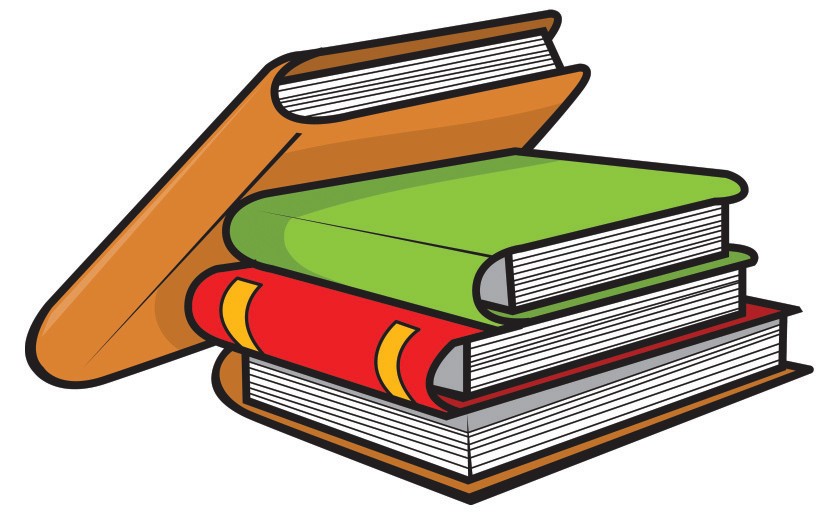 Како се садржај (наставни план) формално и не- формално надограђује у правцу диференција- ције на часу?Које иновације су ове године предвиђене нас- тавним планом и програмом у раду са ученици- ма са сметњама у развоју?Колико су месечни планови рада наставника флексибилни и подложни променама које је по- требно увести због утицаја различитих фактора који потичу од посебности сваког ученика?Додатни доказОбласт 2. Настава и учењеОписи понашања или ситуација који илуструјуo инклузивности школеУ школи је развијена пракса утврђивања додатне образовне подршке за децу којој је таква помоћ потребна.Стручни сарадници школе укључени су у праћење развоја све деце у првом разреду.Наставници редовно израђују и примењују ин- струменте за формативно оцењивање.Педагошки профили се редовно ажурирају на основу резултата посматрања наставника/ запослених и других релевантних података.Наставне методе и организација учења на часу омогућавају диференциран рад са целим одељењем.Наставне методе и организација учења на часу омогућавају индивидуализовани приступ у раду са ученицима са сметњама у развоју и инвалидитетом.Наставници подржавају једни  друге  у  учењу, примени и праћењу примене нових метода рада са ученицима.доказе о инклузивности школе или питања накоја треба одговорити у самоевалуацијиКоја врста информација и из којих извора се користе у развоју образовног профила деце у разреду?Који стручњаци се, осим наставника, укључују у пружање додатне подршке ученицима? На који начин ови стручњаци пружају подршку?Које поступке праћења и вредновања рада уче- ника користе наставници?Да ли су ИОП-и израђени на основу педагошког профила ученика са сметњама у развоју?Које методе и технике наставници примењују у праћењу напредовања ученика према циљеви- ма ИОП-а?Да ли на нивоу школе постоји стандардизован начин за бележење запажања наставника током систематског посматрања ученика са сметњама у развоју?На који се начин осигурава квалитетан тимски рад у прикупљању података за педагошки про- фил ученика?26	Колико је инклузивна наша школа?Додатни доказo инклузивности школеГрупни облик рада и учења и рад у пару кори- сте се за развој сарадње и комуникације из- међу ученика са сметњама у развоју и остале деце у одељењу.Примењују се ефикасни начини на које наста- вници стварају позитивну атмосферу у учио- ници где се ученици са сметњама у развоју и инвалидитетом осећају физички и емотивно безбедно и где могу да учествују у раду.Утврђена правила понашања су таква да обез- беђују да се сви ученици осећају физички и емо- тивно безбедни и могу да учествују у раду.У школи је развијено дијагностичко, форма- тивно и сумативно оцењивање.За диференцирану наставу и индивидуализо- вани приступ развијени су додатни поступци за праћење напредовања ученика.Током наставе подстиче се и прати социјални и емоционални развој ученика.Описи понашања или ситуација који илуструју доказе о инклузивности школе или питања на која треба одговорити у самоевалуацијиДа ли наставници користе методе које активи- рају највећи број ученика, а посебно ученике са сметњама у развоју?Да ли се неактивни ученици, ученици са теш- коћама у учењу и ученици са сметњама у раз- воју охрабрују да учествују у раду на часу?Које су методичке тешкоће са којима се наста- вници сусрећу у диференцираној настави?Које наставне методе преовлађују у раду са одељењем на нивоу појединачних предмета?Које наставне методе преовлађују у раду са уче- ницима различитих узраста?Како се подстичу ученици да се ангажују, учест- вују и преузимају иницијативу?Колико су недељни и дневни планови рада на- ставника флексибилни и подложни променама које је потребно увести због утицаја различи- тих фактора који потичу од посебности сваког ученика?Да ли се приликом организовања наставе ван учионице обезбеђују услови за учење ученици- ма са сметњама у развоју?Која правила регулишу понашање у учионици?Како се охрабрују ученици да прихвате учени- ке са сметњама у развоју и инвалидитетом и да развију позитиван став према њима?Како се процењује учење ученика током наставе?Да ли се преиспитује неуспех ученика да би се утврдили узроци неуспеха?Како се награђују резултати учења, учинак, труд и напредак ученика?Како се у настави даје значај социјалним вешти- нама и самопоштовању?Како се и где евидентира напредовање сваког ученика?Област 3. Образовна постигнућа ученикаДодатни доказo инклузивности школеУченици са сметњама у развоју и инвалиди- тетом остварују циљеве који су постављени у њиховим ИОП-има или индивидуализованим плановима.Циљеви унутар ИОП-а или индивидуализованих планова реално су и адекватно постављени.Описи понашања или ситуација који илуструју доказе о инклузивности школе или питања на која треба одговорити у самоевалуацијиДа ли се анализира напредак у учењу ученика који учи на основу ИОП-а или индивидуализова- ног плана?Да ли постоје разлике у напретку ученика са сме- тњама у развоју и напретку осталих ученика? Да ли се ове разлике могу објаснити искључиво инва- лидитетом/сметњом или постоје и други утицаји?2. Употреба пакета за самоевалуацију инклузивности школе	27Област 4. Подршка ученицимаДодатни доказo инклузивности школеОсим образовне подршке, школа је активна и у обезбеђивању других видова подршке за уче- нике који су у надлежности других сектора.Стручни тим за инклузију успешно функци- онише.Стручни тим за инклузију остварује успешну са- радњу са ИРК у општини.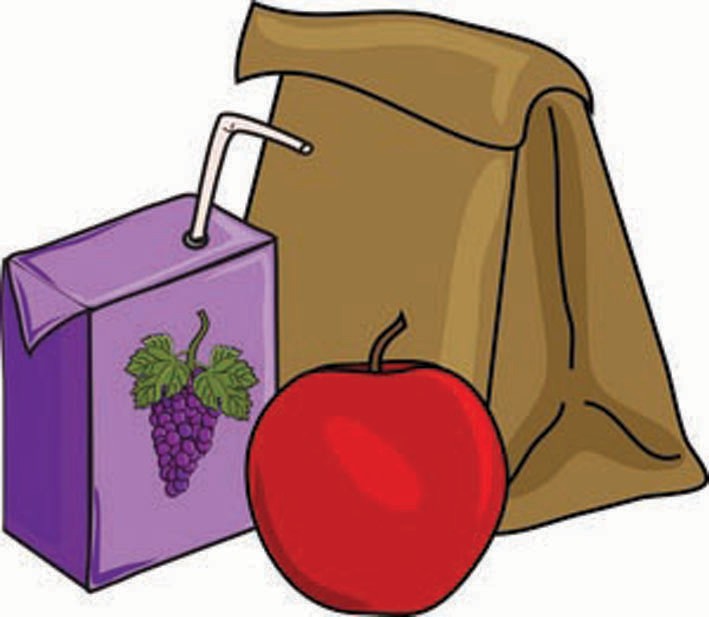 Описи понашања или ситуација који илуструју доказе о инклузивности школе или питања на која треба одговорити у самоевалуацијиДа ли су обезбеђене све врсте социјалне, здрав- ствене и хуманитарне помоћи и подршке других пружаоца услуга за ученике из школе којима је то потребно?Да ли је у ИОП-има предвиђена вршњачка подрш- ка у учењу у виду поучавања и/или заједничког учења?Да ли сиромашни ученици добијају довољно школског материјала и других потрепштина (об- роци, одећа итд), и из којих извора (држава, општина, школске иницијативе или индивидуал- не иницијативе наставника)?Да ли деца из осетљивих група добијају довољно помоћи (књиге, оброке, одећу итд.) и који извори то обезбеђују (држава, општина, школа)?Које је иницијативе и активности предузела шко- ла у последње две године да посредује и орга- низује необразовну подршку за ученике са сме- тњама у развоју?Да ли школа или било који други пружаоци ус- луга обезбеђују све врсте ваннаставне социјалне подршке деци са сметњама у развоју и инвали- дитетом која је доступна осталој деци?Област 5. EтосДодатни доказo инклузивности школеПостоји конструктивна сарадња између шко- ла и других институција.Школа обезбеђује неопходну међусекторску са- радњу у месту која је потребна да би се одгово- рило на образовне и развојне потребе све деце.У школи функционише систем формалног и не- формалног укључивања родитеља у доношењу одлука на нивоу одељења и на нивоу школе.У школи се надгледа и решава потенцијално дискриминаторско понашање (мере превен- ције и интервенције).Наставници су сензибилисани на уочавање и спречавање потенцијалне дискриминаторске праксе.Све идентификоване потребе ученика ромске националне мањине за додатном образовном подршком имају своје оправдање јер су утврђене путем одговарајућих и поузданих дијагностичких процедура.Описи понашања или ситуација који илуструју доказе о инклузивности школе или питања на која треба одговорити у самоевалуацијиДа ли се и како решавају проблеми који настају у међуинституционалној сарадњи?Да ли се и како решавају уочени проблеми у са- радњи са пружаоцима социјалних услуга?Да ли се и како решавају уочени проблеми у са- радњи са пружаоцима здравствених услуга?Да ли се и како решавају уочени проблеми у са- радњи са локалном самоуправом који настају по- водом решавања потреба ученика?Који се проблеми уочавају у сарадњи са ИРК у односу на појединачне специфичне потребе деце са сметњама у развоју и инвалидитетом?Да ли су и како родитељи ученика укључени у об- разовање ученика у школи?Како су родитељи укључени у доношење одлука у школи?Да ли постоје посебни аранжмани сарадње са родитељима ученика са сметњама у развоју?28	Колико је инклузивна наша школа?Додатни доказo инклузивности школеШкола прати потенцијални дискримина- торски третман деце ромске националне мањине.Исти стандарди и очекивања примењени су према Ромима и неромској деци.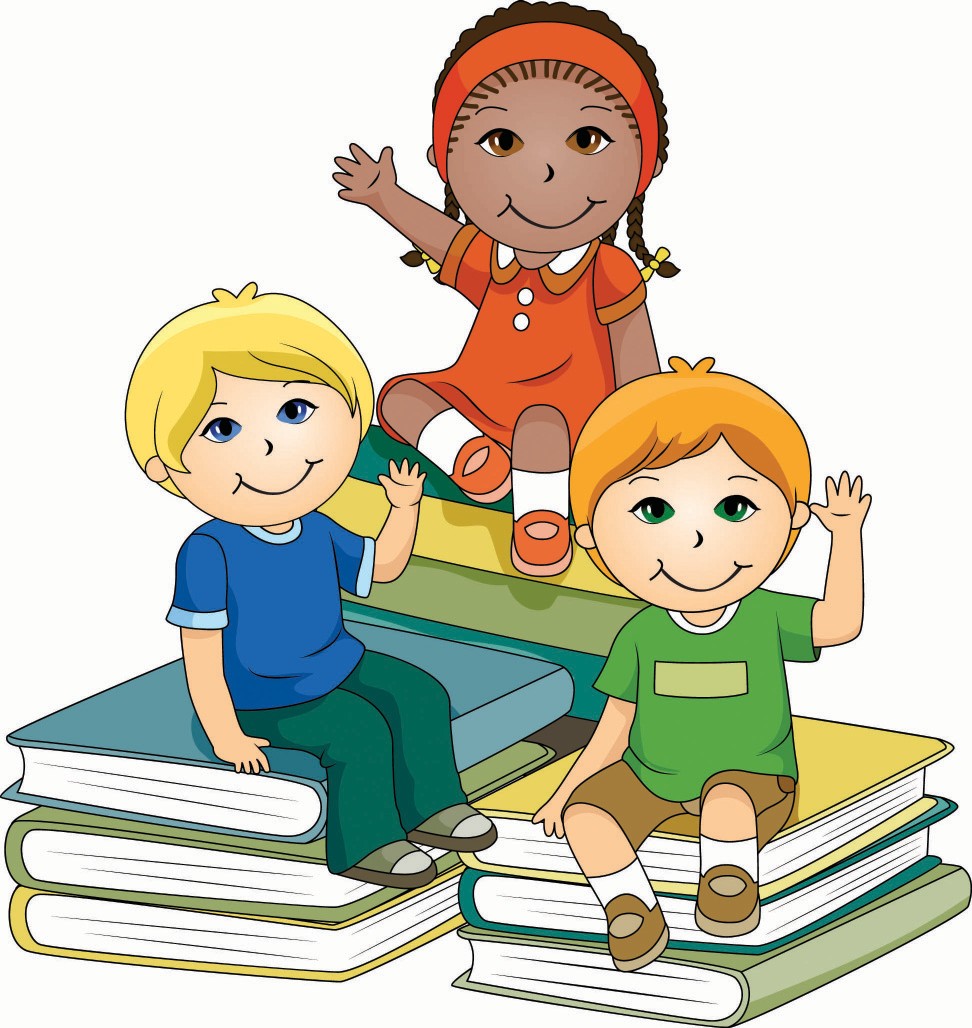 Описи понашања или ситуација који илуструју доказе о инклузивности школе или питања на која треба одговорити у самоевалуацијиНа који начин су родитељи ученика са сметњама у развоју укључени у доношење одлука у школи?Да ли је ова сарадња континуирана?На који начин су родитељи укључени у различите школске активности?На који начин су родитељи ученика ромске наци- оналне мањине укључени у различите школске активности?На који начин су родитељи укључени у рад на школским часовима?Да ли постоји потенцијални дискриминаторски третман деце ромске националне мањине унутар школе?Да ли су школске стручне службе и наставници довољно компетентни да примете и решавају дискриминаторско понашање?Да ли постоје знаци да се примењују двоструки стандарди у процесу образовања деце ромске националне мањине и друге деце?Како се у школи прате активности које могу до- вести до дискриминаторског понашања?Област 6. Организација рада школе и руковођењеДодатни доказo инклузивности школеУ школи се обезбеђује одрживост и неопходна интерна сарадња у процесу образовања деце са сметњама у развоју и инвалидитетом (школска политика, стандардне процедуре, организационо уређење, размене информа- ција, сарадња и вођење документације).Унутар школе постоји професионална подрш- ка раду  наставника  са  децом  са  сметњама у развоју и инвалидитетом или било каквим тешкоћама у учењу.Описи понашања или ситуација који илуструју доказе о инклузивности школе или питања на која треба одговорити у самоевалуацијиДа ли су школски програм и/или развојни план, или годишњи план рада школе измењени на ос- нову резултата мониторинга?Који су начини праћења интегрисаног рада са де- цом са сметњама у развоју и инвалидитетом уну- тар школа?Ко су чланови Стручног тима за инклузију? Каква је подела задужења међу члановима?У којој мери су стручна већа и тимови наставника посвећени активностима у вези са инклузијом?Да ли школа пре него што уведе неке измене консултује родитеље за мишљење и како?Да ли и на који начин родитељи ученика добијају од наставника и стручних сарадника јасне савете о томе како да помогну свом детету/деци у школ- ском раду код куће?Које су карактеристичне потребе деце са сметња- ма у развоју и инвалидитетом које изискују про- фесионалну подршку за наставнике?2. Употреба пакета за самоевалуацију инклузивности школе	29Описи понашања или ситуација који илуструју доказе о инклузивности школе или питања на која треба одговорити у самоевалуацији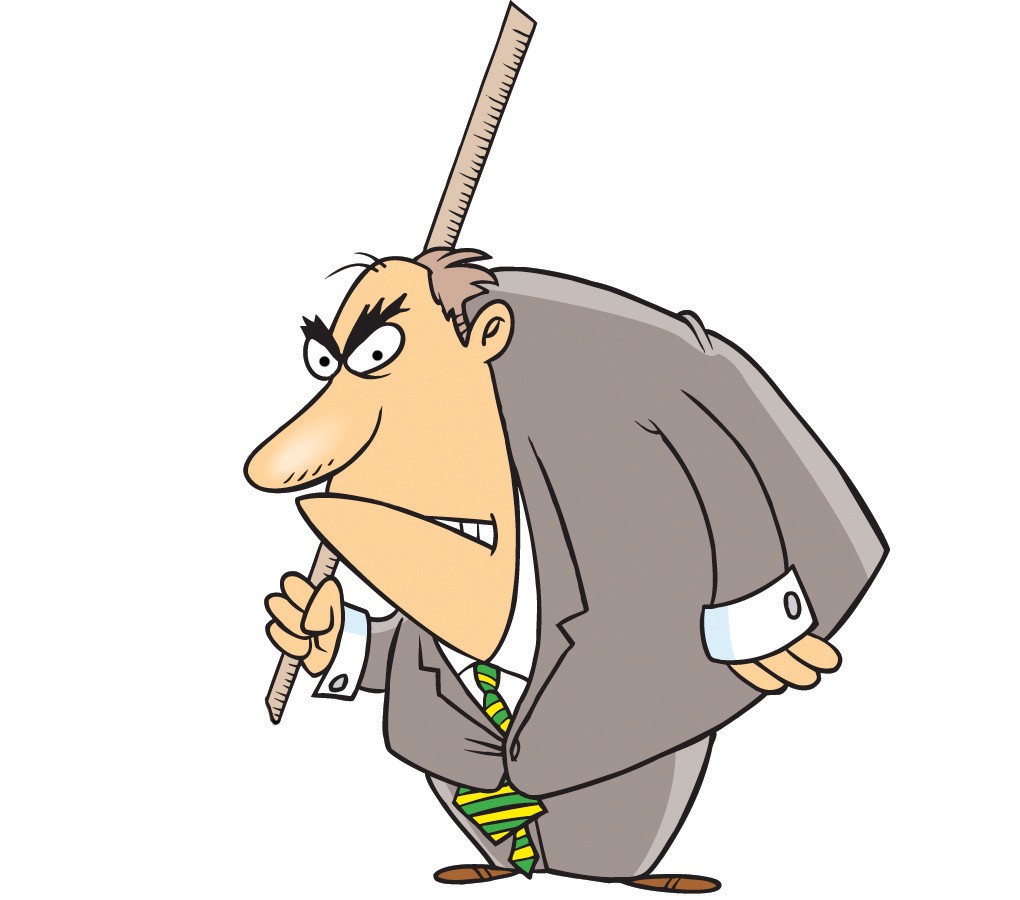 Ако у школи ради педагошки асистент, на који на- чин подржава рад наставника?Ако у школи ради педагошки асистент, на који на- чин га подржава колектив?Који се проблеми јављају када је у питању решавање потреба наставника за интерном подршком?На који начин стручна служба школе помаже нас- тавницима у пружању подршке појединачном развоју деце?Додатни доказo инклузивности школеОбласт 7. РесурсиОписи понашања или ситуација који илуструју доказе о инклузивности школе или питања на која треба одговорити у самоевалуацијиНаставници унапређују стручне компетен- ције за рад са ученицима са сметњама у раз- воју и инвалидитетом.Наставници и стручни сарадници су квали- фиковани да ураде већину потребних актив- ности у вези са развојем интегрисаног обра- зовања деце.Идентификоване су све потребе за стручном подршком која је потребна наставницима у односу на било које тешкоће у учењу ученика.Обезбеђена је екстерна стручна подршка која је доступна свим наставницима и стручној служби у раду са децом са сметњама у раз- воју и инвалидитетом.Обезбеђена је асистивна технологија како би се омогућило учење деце са сметњама у раз- воју и инвалидитетом.Школа ефикасно управља спољном стручном подршком за наставнике.Школски простор и наставна средства доступни су свим ученицима и наставницима и адекватно се користе.Све препреке за коришћење школских објека- та идентификоване су и уклоњене.Просторије у објекту и пратећи школски објекти доступни су ученицима са сметњама у развоју и инвалидитетом.Које су уочене потребе за изградњом капацитета наставника и стручних сарадника у школама у од- носу на појединачни развој деце са сметњама у развоју и инвалидитетом?Да ли постоје активности које су неопходне, а које наставници и стручни сарадници нису ква- лификовани да обављају за појединачни развој деце са сметњама у развоју и инвалидитетом?Које су уочене потребе за изградњом капаците- та наставника, стручних сарадника и педагошких асистената у односу на интегрисано образовање деце?Који су уочени недостаци прописаних квалифи- кација наставничког особља у школама у вези са развојем инклузивног образовања?Да ли постоје активности које су неопходне, а које наставници и стручни сарадници нису квали- фиковани да обављају?Да ли су утврђене потребе деце у вези са било којим тешкоћама у учењу које захтевају споља- шњу професионалну подршку наставницима?Који су видови спољне подршке доступни за на- ставнике и стручне сараднике у школи?Да ли постоји и колико је одговарајућа сарадња између спољних пружаоца услуга и особља школе?Како се решавају проблеми у сарадњи спољних пружаоца услуга и особља школе?У којој мери су све препреке за коришћење школ- ских објеката уклоњене?Да ли су неопходни технички услови (нпр. присту- пачност) обезбеђени на правом месту?30	Колико је инклузивна наша школа?Описи понашања или ситуација који илуструју доказе о инклузивности школе или питања на која треба одговорити у самоевалуацији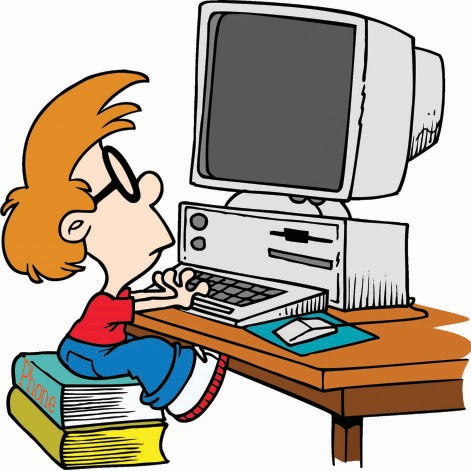 Да ли постоје неопходни материјално-технички ресурси за обезбеђивање доступности школских објеката?Да ли су ученицима са сметњама у развоју обезбеђени одговарајући уџбеници и учила?Додатна питања за самоевалуацију: напредни нивоНапредни ниво: Шта треба да унапредимо у нашој школи да се деци са сметњама у раз- воју и инвалидитетом, уз сву неопходну индивидуалну подршку, омогући успешно учење?Област 1. Школски програм и годишњи план радаДодатни доказo инклузивности школеУ оперативним плановима постоји усклађе- ност активности са реализацијом ИОП-а.Квалитет и количина додатних/прилагође- них наставних материјала који се користе у индивидуалном развоју на основу ИОП-а.Постоји довољан број додатних/прилагође- них текстова који се користе у индивидуал- ном развоју на основу ИОП-а.Описи понашања или ситуација који илуструју доказе о инклузивности школе или питања на која треба одговорити у самоевалуацијиДа ли су школски програм и годишњи план рада усклађени тако да омогућавају успешан индиви- дуални развој деце са сметњама у развоју и ин- валидитетом?Како се садржај  наставног  програма  формално и неформално надограђује за два нивоа/врсте ИОП-а?Додатни доказОбласт 2. Настава и учењеОписи понашања или ситуација који илуструјуo инклузивности школе4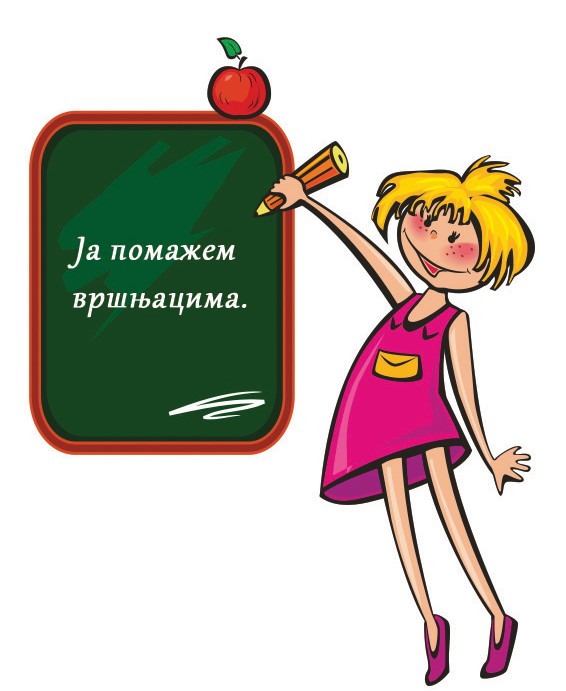 доказе о инклузивности школе или питања накоја треба одговорити у самоевалуацијиПедагошки профили све деце  у  првом  разреду развијају се на основу информација из више из- вора.Стручни сарадници доприносе развоју педагош- ког профила ученика са сметњама у развоју.Педагошки профили ученика са сметњама у раз- воју редовно се ажурирају на основу праћења на- предовања ученика.Током наставе ученици се подстичу на учешће и преузимање иницијативе у учењу.Током наставе стварају се могућности за интерак- цију/сарадњу између ученика са сметњама у раз- воју и њихових вршњака.Постоје видљиви резултати у индивидуалном развоју ученика са сметњама у развоју у складу са њиховим ИОП-има.4 На напредном нивоу нису наведени додатни докази за област Настава и учење, јер школе на напредном и средњем нивоу у овој области квалитета доказују своју инклузивност истим доказима. Суштинска разлика између ова два нивоу у области Настава и учење је у квалитету и квантитету понашања и ситуација којима се илуструју докази.2. Употреба пакета за самоевалуацију инклузивности школе	31Описи понашања или ситуација који илуструју доказе о инклузивности школе или питања на која треба одговорити у самоевалуацији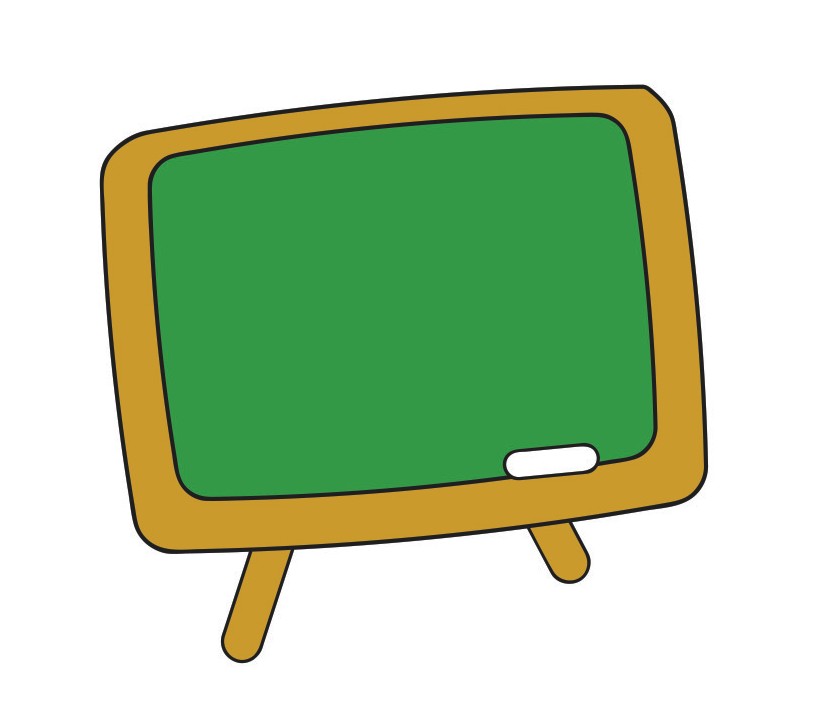 Наставници користе различите технике и инстру- менте за праћење индивидуалног развоја учени- ка са сметњама у развоју.У учионици преовладава клима у којој се ученици са сметњама у развоју осећају физички и емоци- онално безбедни и имају могућност да учествују у раду.Сви наставници који раде са ученицима са сме- тњама у развоју користе формативне и сумативне педагошке методе оцењивања за праћење њихо- вог напретка.Које могућности се стварају за интеракцију/са- радњу између ученика са сметњама у развоју и инвалидитетом и њихових вршњака?Област 3. Образовна постигнућа ученикаДодатни доказo инклузивности школеРазлике у постигнућима између ученика са сме- тњама у развоју и осталих ученика изван оних које су оправдане врстом или степеном инвали- дитета или сметње минималне су или их нема.Описи понашања или ситуација који илуструју доказе о инклузивности школе или питања на која треба одговорити у самоевалуацијиАко је постигнуће деце са сметњама у развоју и инвалидитетом мање од њихових  вршњака,  да ли је то због сметњи у њиховом развоју/тешкоћа у учењу или постоје и други утицаји?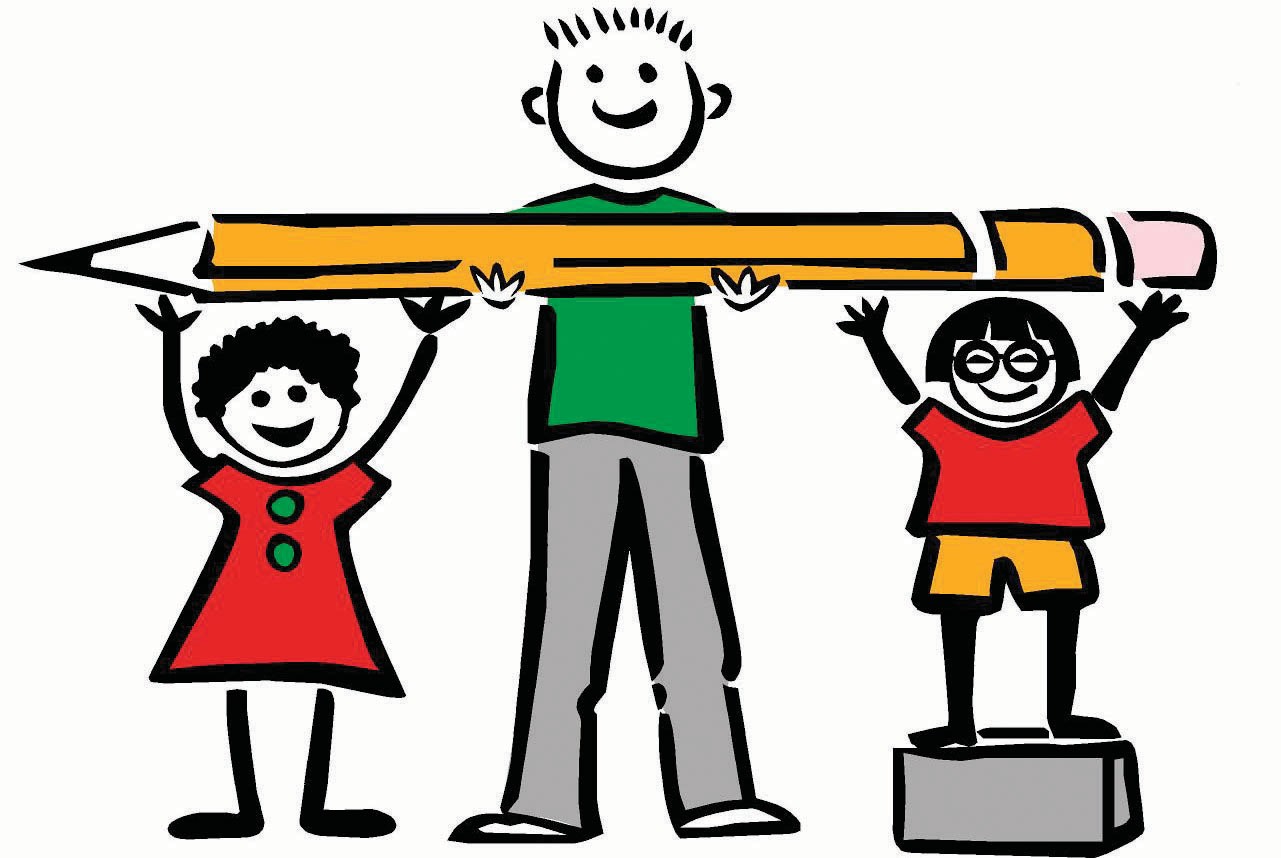 Додатни доказОбласт 4. Подршка ученицимаОписи понашања или ситуација који илуструјуo инклузивности школеПостоји функционални систем којим се обез- беђује сва потребна додатна образовна и не- образовна подршка ученицима са сметњама у развоју и инвалидитетом.У подршку која је планирана у ИОП-у укључени су сви који могу да дају допринос и изабране су адекватне активности.Добра организација рада на нивоу школе омо- гућава да се све планиране активности из ИОП-а остваре.За ученике који имају проблема са разуме- вањем језика на коме се остварује настава, организују се додатни часови за учење језика.доказе о инклузивности школе или питања накоја треба одговорити у самоевалуацији Који се типични проблеми јављају у току развоја ИОП-а и како се они превазилазе?Да ли се идентификују сви типични и нетипични проблеми који настају у току реализације ИОП-а? На који начин се решавају проблеми?Да ли постоје додатне активности за учење срп- ског језика за ученике који имају проблеме у разу- мевању језика?32	Колико је инклузивна наша школа?Додатни доказo инклузивности школеОбласт 5. EтосОписи понашања или ситуација који илуструју доказе о инклузивности школе или питања на која треба одговорити у самоевалуацијиОдговорност за спољну међуинституционал- ну сарадњу и размену информација у оквиру школе јасно је одређена.Сви проблеми у вези са међуинституционал- ном сарадњом решавају се на основу посту- пања руководства школе.Школе обезбеђују неопходну сарадњу са акте- рима из свих сектора како би деци са сметња- ма у развоју и инвалидитетом и њиховим по- родицама омогућиле неопходну специфичну помоћ.Школа остварује континуирану сарадњу са родитељима ученика са сметњама у развоју и инвалидитетом.Постоји систем активности на нивоу школе и одељења у којима сарађују родитељи ученика са сметњама у развоју и остали родитељи.Постоји отворена и интензивна сарадња из- међу родитеља ученика са сметњама у раз- воју и наставника, педагога, психолога...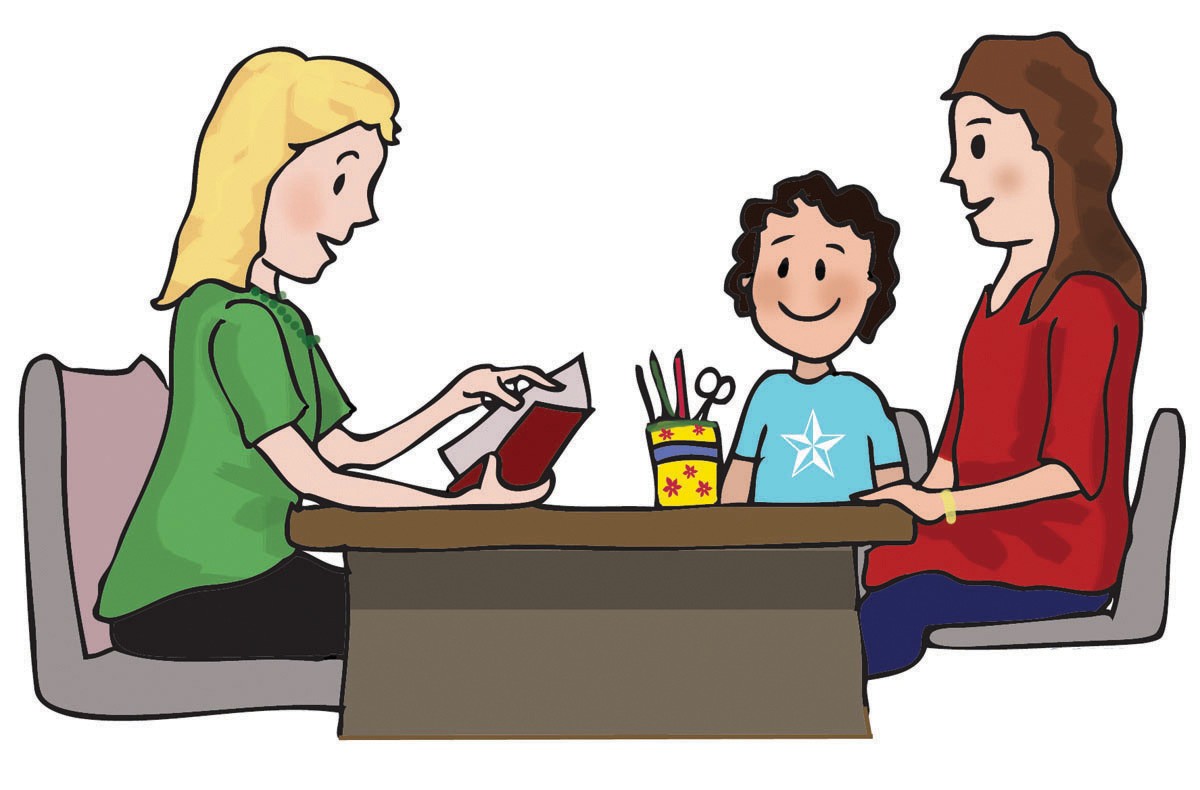 Родитељи су укључени и учествују у образо- вању деце са сметњама у развоју и инвалиди- тетом.Постоје посебни програми за едукацију роди- теља деце са сметњама у развоју и инвали- дитетом.Не постоји дискриминаторски третман деце ромске националне мањине у оквиру редовног и додатног образовања у школи.Да ли у школи постоји припрема за сарадњу са спољним актерима?Да ли у школи постоји размена информација важних за међуинституционалну сарадњу?Која врста сарадње постоји између родитеља уче- ника са сметњама у развоју и осталих родитеља?Која врста сарадње постоји између родитеља ученика са сметњама у развоју и наставника, пе- дагога, психолога?Да ли су деца ромске националне мањине преви- ше заступљена у групи деце коју називамо децом са сметњама у развоју?Колико су идентификоване посебне образовне потребе деце ромске националне мањине оправ- дане?Област 6. Организација рада школе и руковођењеДодатни доказo инклузивности школеУ школи постоји пракса оснаживања роди- теља како би се обезбедило да њихов аутори- тет буде прихваћен у доношењу одлука које се односе на образовање ученика са сметња- ма у развоју и инвалидитетом.Унутар школе постоји професионална подрш- ка раду  наставника  са  децом  са  сметњама у развоју и инвалидитетом или било каквим тешкоћама у учењу.Описи понашања или ситуација који илуструју доказе о инклузивности школе или питања на која треба одговорити у самоевалуацијиКоји су начини информисања родитеља о могућ- ностима и алтернативама за образовање њихове деце?Како се решавају проблеми који се јављају у од- носу на ауторитет родитеља у процесу доношења одлука?2. Употреба пакета за самоевалуацију инклузивности школе	33Додатни доказo инклузивности школеОбласт 7. РесурсиОписи понашања или ситуација који илуструју доказе о инклузивности школе или питања на која треба одговорити у самоевалуацијиПостоји довољан број наставника и стручних сарадника који су укључени у активности које се тичу унапређивања инклузивног образо- вања у школи.Број наставника и стручних сарадника који су укључени у реализацију ИОП-а у складу је са потребама ученика.Школа је обезбедила екстерну стручну подрш- ку неопходну свим наставницима и стручним службама у школи за појединачни додатни развој деце са сметњама у развоју и инвали- дитетом.Постоји организована обука наставника за употребу асистивних технологија.Неопходне помоћне технологије у школи доступне су ученицима, редовно се користе и правилно одржавају.Наставници су обучени и спретно користе не- опходну асистивну технологију у раду са уче- ницима са сметњама у развоју.Које су уочене потребе за изградњом капацитета наставника и стручних сарадника у односу на ре- ализацију ИОП-а?Да ли постоје активности у ИОП-у које наставни- ци и стручни сарадници у школама нису квалифи- ковани да ураде?Које специфичне додатне потребе у образовању и хабилитације/рехабилитације сваког детета са сметњама у развоју и инвалидитетом изискују ек- стерну стручну подршку наставницима?Која је врста екстерне подршке доступна наста- вницима и стручним сарадницима у школи?Како је организована сарадња између пружалаца екстерне подршке и наставног особља?Који се проблеми јављају током сарадње из- међу пружалаца екстерне подршке и наставног особља?Која је врста асистивних технологија доступна у школи и како се одржава?Да ли постоји неки механизам за позајмљивање асистивних технологија за посебне намене уколи- ко је потребно?Колико често се користе асистивне технологије у настави и у школи уопште?Да ли наставници рутински, без већих напора, ко- ристе помоћна наставна средства на часовима?У којој мери је учење ученика са сметњама у раз- воју подржано употребом потребних помоћних технологија?Колико је честа употреба помоћних технологија у настави и школи уопште?Да ли ученици са сметњама у развоју и инва- лидитетом имају приступ посебним техничким објектима (лифтови итд.), и да ли могу да позајме помоћне технологије за индивидуалну употребу (софтвер, игре, посебне књиге итд.).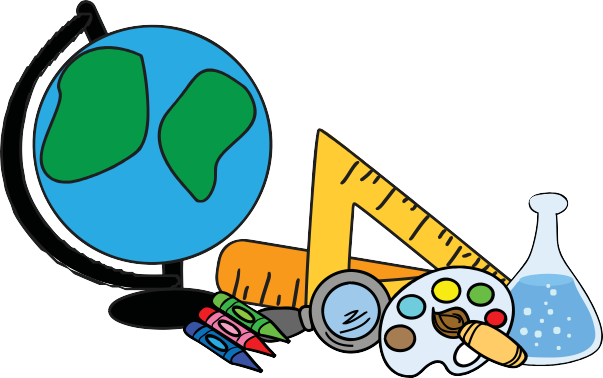 ФОРМАТИ ЗА ИЗВЕШТАВАЊЕ И ПРИМЕРИ ИЗВЕШТАЈА О ПРОЦЕСУ И РЕЗУЛТАТИМА САМОЕВАЛУАЦИЈЕ ШКОЛАУКЉУЧЕНИХ У ПРОЈЕКАТФормат извештаја о процесу самоевалуације инклузивности школеСледећи формат има за циљ да вам помогне, као школи, у процесу спровођења самоевалу- ације. Он се у већој мери односи на самоевалуативни процес него на резултат самоевалу- ације и пре може послужити као врста извештаја за вашу интерну употребу. Он има за циљ да вам помогне да будете креативни и да сами осмислите технике за прикупљање података, као и начине за интерно приказивање резултата.Упутство за спровођење самоевалуације у школи и писање извештаја у процесу самоевалуацијеШколска самоевалуација – поновно покретање процесаЦиљ самоевалуацијеОсновни циљ самоевалуације јесте одговор на питање колико је инклузивна наша школа. То значи да треба да искористите ову прилику и да добијене резултате искористите за побољшање инклузивне праксе у вашој школи.Самоевалуација – како користити питања?На основу постојећих стандарда квалитета рада образовно-васпитних установа, фор- мулисани су додатни индикатори инклузивности школе, а на основу њих – питања на која треба одговорити у процесу самоевалуације. Ви, као школа, имате искуство у спровођењу процеса самоевалуације. Стога, имате слободу да процените која је техника најпогоднија за прикупљање података неопходних како би се одговорило на дато питање.Прикупљање додатних информацијаОвде су приказане неке од техника које се могу користити за прикупљање података неопходних да се одговори на питања која се односе на инклузивност школе. Неке од техника прикупљања по- датака и начини интерпретације подата- ка допуњују Приручник за самовредно- вање и вредновање рада школе.3. Формати за извештавање и примери извештаја о процесу и резултатима самоевалуације	35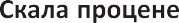 Сумирање и анализирање резултата самоевалуацијеНаративни извештај о спроведеној самоевалуацији не треба много да се разликује од ваших досадашњих извештаја о спроведеној самоевалуацији у школи. У наставку се налазе неке од техника за интерпретирање сакупљених података који се не налазе у Приручнику за самовредновање и вредновање рада школе а који могу олакшати писање извештаја и дела који се односи на интерпретацију података. Резултате самоевалуације требало би писати на начин који сматрате најадекватнијим, а било би пожељно да неке од приказаних техника користите за приказ података.Ишикава дијаграмПошто се увиде проблеми након спроведене самоевалуације, требало би одредити најважнији (ограничени број) проблема којима ће се приступити у процесу школског развоја. Неке од тих проблема могуће је приказати путем Ишикава дијаграма који настоји да укаже школи на узроке који су довели до јављања проблема.36	Колико је инклузивна наша школа?SWOT анализаSWOT анализа се може користити за интеграцију налаза самоевалуације и њихово обједињавање на јасан, практичан и користан начин.3. Формати за извештавање и примери извештаја о процесу и резултатима самоевалуације	37Употреба резултата самоевалуације: унапређење школа за инклузијуОдређивање области и развојних циљеваЦиљ сваке самоевалуације јесте идентификовање проблематичних тачака у раду шко- ле, у овом случају, специфичније: идентификација проблема у спровођењу инклузивног об- разовања како би се могли формулисати кораци у превазилажењу препрека, кораци који воде решавању проблема.Кораци ка унапређењу школаДефинисање корака који воде решавању проблема заправо подразумева дефинисање области у којој је неопходан додатан рад и подршка, што је блиско повезано са успоста- вљањем дугорочних развојних циљева. Школски развојни план требало би писати са идејом како отклонити слабе тачке у школи у спровођењу инклузивног образовања.Прикупљање примера добре праксеНакон идентификације проблема, као охрабрење, није лоше написати пример(е) до- бре праксе.Развијање плана за унапређење школаНакон идентификовања области где је потребна подршка и где постоје проблеми и на- кон идентификовања корака које је неопходно предузети како би се дати проблеми решили, требало би разрадити начине на које се дати кораци могу спровести. Требало би направити план и описати начине како ће школа превазићи сопствене слабости које је идентификовала.Тешкоће у спровођењу самоевалуације: ваши утисци, предлози за побољшавање индикатора, рефлексије о процесу самоевалуацијеУ овом поглављу треба пружити рефлексије о процесу самоевалуације, о томе како је он текао и какав је квалитет индикатора и питања везаних за инклузивност школе. Да ли су се наметнула нека нова питања којих није било у почетној листи питања након изведене са- моевалуације? Да ли бисте за нека питања користили друге технике прикупљања података? Да ли је било неупотребљивих питања? Која су то питања? Зашто су била неупотребљива? Шта вам је представљало проблем при спровођењу самоевалуације? Како би се процес са- моевалуације могао побољшати? Каква би самоевалуација, по вашем мишљењу, унапреди- ла инклузивност школе?Формат извештаја о резултатима самоевалуације инклузивности школеСледећи формат има циљ да јасно и сажето прикаже резултате самоевалуације школе и намеру да буде од помоћи као званичан образац који се може користити када екстерна евалу- ација дође у школу. Такође, има за циљ да на систематичан и јасан начин прикаже резултате самоевалуације и да тако буде од помоћи за лако креирање развојног плана.ИЗВЕШТАЈ О САМОВРЕДНОВАЊУОпште информације о школиОстали подаци3. Формати за извештавање и примери извештаја о процесу и резултатима самоевалуације	39Чланови тима за тематско самовредновање – инклузијаКонтекстИмајте на уму да за потребе самовредновања и спољашњег вредновања школе тре- ба да дају кратак опис школе и њеног рада, као и опис оних елемената у раду школе који се односе на инклузивну културу, политику и праксу. У овом делу приказује се и резиме напрет- ка и побољшања квалитета које је школа постигла у досадашњим циклусима сасмовред- новања и развојног планирања, на пример, школа би требало укратко да наведе која су по- бољшања спроведена у односу на извештај о спољашњем вредновању и самовредновању.Kључне снаге и слабости40	Колико је инклузивна наша школа?Резиме закључака и мераНа основу података добијених током процеса самоевалуације, потребно је сумирати спроведени поступак, најважније налазе и закључке и мере које би требало предузети ради унапређења инклузивности школе.Пример школског извештаја о процесу самоевалуације инклузивности школе– ОШ „Вук Караџић“, БеоградИЗВЕШТАЈ О ПРОЦЕСУ САМОЕВАЛУАЦИЈЕ ИНКЛУЗИВНОСТИ ШКОЛЕСузана Деретић, психолог Светлана Брека, учитељицаСнежана Костадиновић, наставница српског језика и књижевности Бранко Вучендић, педагогШколска самоевалуацијаРезиме резултата самоевалуације. – У школи постоји пракса утврђивања додатне образовне подршке, мада већина наставника не разуме довољно терминологију која је веза- на за инклузивно образовање и не сналази се у процедурама, подели задужења и одговор- ности, редовном ажурирању и изменама података у документима (плановима, профилима, ИОП-има, педагошкој евиденцији наставника и сл.). Школа настоји да пружи квалитетно об- разовање за све ученике, али се у томе прилично ослања на сопствене снаге, без добијања потребне додатне подршке која је Законом прописана. Постоји позитивна атмосфера за рад на часу, користе се различити и облици и методе рада, мада уз методолошке и друге теш- коће у диференцираном раду. Настоји се да се омогући да се сви ученици осећају физички и емотивно безбедно како би могли да учествују у раду и да напредују у учењу и развоју. Формативно оцењивање је недовољно заступљено. Настава је традиционалнија у старијим разредима, мада ученици остварују образовне стандарде. Не постоји институционализован надзор активности везан за инклузивно образовање.Самоевалуација – како смо је спровели? Након анализе понуђених доказа и опи- са ситуација, направљена су питања за анкете и интервјуе као и тврдње за скале процене и за протокол за посете часовима (додатне, поред постојећих, које су везане за инклузију). За- тим је испланирано испитивање циљних група, потом обрада резултата и њихова анализа у односу на дате доказе и индикаторе, са приказом и израдом извештаја и попуњавање датих формулара, уз поделу задужења.Сумирање и анализирање резултата самоевалуацијеSWOT анализаНаше СНАГЕ су: настојање и труд наставника да пруже квалитетно образовање за све ученике, да охрабре ученике и родитеље да прихвате ученике са сметњама у развоју и инвалидитетом, да створе подстицајну атмосферу за рад; саветодав- на и друга помоћ психолога и педагога, посебно у изради педагошких профила и ИОП-а, као и у ангажману на добијању додатне подршке и сарадњи са родитељи- ма.– Наше СЛАБОСТИ су: велики број ученика у одељењима, непостојање потребне до- датне подршке од стране Интерресорне комисије (ИРК), недовољно времена за рад са децом која немају педагошког или персоналног асистента, неразумевање терминологије везане за инклузивно образовање и несналажење у процедурама,42	Колико је инклузивна наша школа?подели задужења и одговорности, редовном ажурирању и изменама података у документима.Наше ШАНСЕ И МОГУЋНОСТИ су: боља сарадња са ИРК која одобрава потребну додатну подршку или ангажовање школе у добијању потребне додатне подршке на други начин (од стране родитеља, општине, одговарајућих волонтера, проје- ката у којима школа учествује,  других  институција или  установа  са  којима  са- рађује), интерна обука о инклузији (процедурама, задужењима, одговорности, могућностима), усавршавање на семинарима, издвајање приоритета на нивоу школе у погледу задужења запослених, надзор активности везан за инклузивно образовање.Наше ОПАСНОСТИ су: тешкоће да се обезбеде потребна наставна средства, уџбе- ници, педагошки и персонални асистенти и друга додатна подршка (неодобра- вање или неблаговремено пружање подршке), преоптерећеност наставника и стручних сарадника, тешкоће у обезбеђивању атмосфере за рад и омогућавању да се сви ученици осећају физички и емотивно безбедно како би могли да учест- вују у раду.Наш начин за приказ анализе податакаРезултати спроведеног процеса самоевалуације у односу на дате доказе у области НАСТАВА И УЧЕЊЕ:У школи постоји пракса утврђивања додатне образовне подршке, али више од по- ловине анкетираних наставника не разуме терминологију која је везана за инклу- зивно образовање.Стручни сарадници школе укључени су у праћење развоја све деце у првом разреду.Наставници редовно израђују и примењују инструменте за дијагностичко процењи- вање (што потврђују сви наставници, директор и стручни сарадници, педагошки асистент и родитељи ученика са сметњама у развоју). ИОП-и су израђени на осно- ву педагошког профила ученика. Већина наставника, поред тестова, писаних и ус- мених провера, вредновања практичних радова и вежби, у праћењу напредовања ученика са сметњама у развоју користи и податке добијене од њихових родитеља и педагошког или персоналног асистента.Не ажурирају се редовно сви педагошки профили на основу резултата посматрања наставника и других релевантних података (10 од 18 наставника сматра да се ре- довно ажурирају и наводи начине на које се осигурава квалитетан тимски рад у прикупљању података за педагошки профил ученика, док остали или не знају или сматрају да се нередовно ажурирају).Наставне методе и организација учења на часу омогућавају диференциран рад са целим одељењем. Наставници користе различите методе учења, организују и прилагођавају рад према потребама ученика и циљевима учења и часа, што по- казују резултати анкете, као и протокола са посете часу, и педагошка евиденција наставника.Наставне методе и организација учења на часу омогућавају индивидуализован приступ у раду са ученицима са сметњама у развоју и инвалидитетом, с тим што понекад наставници не могу да посвете онолико времена колико је то потребно детету које нема персоналног или педагошког асистента, а којем је потребна та врста додатне подршке. Већина наставника, поред евиденције у дневнику, има и белешке о напредовању ученика, укључујући и оне са сметњама у развоју, али не постоји стандардизован начин за бележење запажања наставника током систе- матског праћења ученика са сметњама у развоју. Неактивни ученици, ученици саФормати за извештавање и примери извештаја о процесу и резултатима самоевалуације	43тешкоћама у учењу и ученици са сметњама у развоју охрабрују се да учествују у раду на часу.Наставници подржавају једни друге у учењу, примени и праћењу примене нових метода рада са ученицима. Наставници размењују искуства у раду, посебно са уче- ницима са сметњама у развоју и тешкоћама у учењу. Методолошке и друге тешкоће са којима се сусрећу у диференцираној настави јесу: недостатак наставних сред- става, уџбеника и учила, застареле технологије, недостатак времена за различите образовне и васпитне потребе ученика, време потребно за израду диференцираног материјала...Групни облик рада и учења користи се за развој сарадње и комуникације између ученика са сметњама у развоју и остале деце у одељењу. Наставници користе раз- личите методе и облике рада у настави. Групни облик рада и рад у пару, поред најчешће коришћеног индивидуалног и фронталног, више се користе у следећим предметима: српски језик, музичка култура, ликовна култура, историја, свет око нас, познавање природе и друштва, енглески и француски језик, физичко васпитање, а ређе у математици, физици и хемији. Користе се методе за које наставници сма- трају да највише одговарају циљевима часа: демонстрација, писани радови, рад на тексту, графичке методе, цртежи, игра улога, практични рад и вежбе, компјутерски и сл. У настави млађих разреда чешће се користе презентације и програмиране нас- тавне јединице (које постоје и у математици, физици, хемији) јер располажу и са више наставних средстава (PC – рачунари, note-book рачунари, телевизори). Наста- вници користе методе које активирају највећи број ученика.Наставници стварају позитивну атмосферу у учионици где се ученици са сме- тњама у развоју и инвалидитетом осећају физички и емотивно безбедно и где могу да учествују у раду. Наставници подстичу ученике да се ангажују, учествују и преузимају иницијативу (што потврђују сви наставници, педагошки асистент, директор и стручни сарадници, 86 од 104 ученика и 28 од 33 родитеља, док ос- тали или одговарају негативно или не знају) похвалама, разговором, оценама, прикључивањем групи, задавањем посебних задатака. Дневни и месечни пла- нови рада подложни су променама због посебности ученика, мада то није увек видљиво у писаној форми.Утврђеним правилима понашања школа настоји да омогући да се сви ученици осећају физички и емотивно безбедно како би могли да учествују у раду, aли није довољно само да постоје правила понашања наводећи као разлоге то што се пра- вила не примењују, не кажњавају одговарајуће прекршиоци, не удаљују са наставе, што не постоји персонални/педагошки асистент за ученике са поремећајем пона- шања, што не постоји одговарајућа сарадња са родитељима... Сви наставници ох- рабрују ученике да прихвате ученике са сметњама у развоју и инвалидитетом и да развију позитиван став према њима.У школи је развијено дијагностичко и сумативно, али не и формативно оцењивање. Не даје се увек повратна информација, похвала, смернице за даље учење... Пре- испитује се узрок неуспеха ученика да би се утврдили његови узроци. При оцењи- вању наставник узима у обзир могућности и залагања ученика и знања процењује на различите начине, ценећи активности и доприносе сваког ученика. Награђује се резултат учења, учинак, труд и напредак ученика (што сматра 95 од 104 ученика, 27 од 33 родитеља, као и сви наставници, педагошки асистент, директор и стручни сарадници), и то: похвалама, оценама, стикерима, додатним материјалом који ин- тересује ученика ради одржавања и подстицања мотивације...Током наставе подстиче се и прати социјални и емоционални развој ученика. У настави, а посебно у ваннаставним активностима, подстиче се развој социјалних вештина и самопоштовања (што мисли 73 од 104 ученика, 29 од 33 родитеља и сви44	Колико је инклузивна наша школа?наставници, педагошки асистент, директор и стручни сарадници) и то, пре свега, у групном раду, раду у пару, путем игровних активности, заједничких задатка, ода- вањем признања за успешно изведене задатке, оценама, похвалама, пажљивим слушањем кад се дете обраћа наставнику, уважавањем његових предлога, идеја, продуката рада...Резултати спроведеног процеса самоевалуације у односу на дате доказе у области ПОСТИГНУЋА:Успех ученика са сметњама у развоју и инвалидитетом показује да су остварени об- разовни стандарди (што укључује и измењене стандарде постигнућа). Анализира се напредак који постиже ученик који учи на основу ИОП-а (што потврђују сви наста- вници, педагошки асистент, директор и стручни сарадници, као и родитељи таквих ученика), као и напредак ученика који уче кроз индивидуализованог начина рада. Разлике у напредовању ученика са сметњама у развоју и напретку осталих ученика, као и мање постигнуће ученика са сметњама у развоју, нису само због сметњи у развоју, већ и због других фактора: непостојање потребне додатне подршке (персо- нални/педагошки асистент, одговарајући уџбеници и материјал, немогућност да на- ставник посвети довољно времена таквом ученику, немогућност организације рада у малој групи).Резултати спроведеног процеса самоевалуације у односу на дате доказе у области ОРГАНИЗАЦИЈА РАДА ШКОЛЕ И РУКОВОЂЕЊЕ:У школи се примењује пракса оснаживања родитеља како би њихов ауторитет у процесу доношења одлука, посебно оних које се односе на образовање ученика са сметњама у развоју, био прихваћен. Родитељи се информишу о могућностима и алтернативама за образовање њихове деце путем разговора са наставницима, ди- ректором и стручним сарадницима, а на исти начин решавају се и проблеми који се јављају у односу на ауторитет родитеља у процесу доношења одлука. Пре него што уведе неке измене у раду са ученицима са сметњама у развоју, школа, углавном, консултује родитеље за мишљење (што потврђују и родитељи ученика са сметњама у развоју). Родитељи ученика добијају од наставника и стручних сарадника, углав- ном, јасне савете о томе како да помогну свом детету у школском раду код куће (што потврђују и родитељи ученика са сметњама у развоју).У школи се не обезбеђује у довољној мери одрживост и неопходна интерна са- радња везана за процес образовања деце са сметњама у развоју и инвалидитетом. Не постоји институционализовани интерни надзор активности које су везане за инклузију у образовању, али праћење тих активности постоји. Годишњи план рада школе и Школски развојни план измењени су на основу резултата мониторинга. Већина наставника (15 од 18) не зна или не даје одговор на питање који су начини процене интегрисаног рада са децом са сметњама у развоју и инвалидитетом уну- тар школа, док остали, поред директора и стручних сарадника, наводе да су то: раз- говори са психологом и педагогом школе, посете часовима, процене током размене мишљења на састанцима Тима за инклузивно образовање, стручним и одељењским већима. Већина наставника (14 од 18) зна све чланове Тима за инклузивно образо- вање. Подела задужења међу члановима Тима не постоји. Наставнички колективи су посвећени активностима у вези са инклузијом.Унутар школе постоји професионална подршка раду наставника са децом са сме- тњама у развоју и инвалидитетом или било каквим тешкоћама у учењу, мада не у потпуности јер Интерресорна комисија није обезбедила персоналног асис- тента за сву децу којој је потребан. У школи ради персонални асистент којег су родитељи ангажовали и који на часу са дететом ради посебне задатке, према педагошком профилу и када је потребно, изводи га са наставе. У старијим раз-3. Формати за извештавање и примери извештаја о процесу и резултатима самоевалуације	45редима постоји потреба за педагошким асистентом или, бар, личним пратиоцем за једног ученика, али од Интерресорне комисије још није стигло одобрење, а родитељи не могу да ангажују неког у том својству, тако да они долазе и реагују када је то потребно.Употреба резултата самоевалуације: унапређење школе за инклузијуКоји су наши циљеви на основу резултата самоевалуације?Циљеви на основу резултата самоевалуације јесу одржавање позитивне праксе и од- страњивање уочених слабости школе. Оно што морамо да урадимо јесте:да наставници знају која врста информација, из којих извора доприноси изради пе- дагошког профила,да се педагошки профили редовно ажурирају,да се стандардизује начин за бележење запажања наставника током систематског праћења ученика са сметњама у развоју,да дневни и месечни планови рада евидентно буду подложни променама због по- себности ученика,да се омогући да се сви ученици осећају физички и емотивно безбедно како би мог- ли да учествују у раду,да се развије формативно оцењивање,да се у довољној мери обезбеди одрживост и неопходна интерна сарадња везана за процес образовања деце са сметњама у развоју и инвалидитетом, тј. да постоји институционализовани интерни надзор активности које су везане за инклузију у об- разовању и подела задужења међу члановима Тима за инклузивно образовање.Како ћемо да их остваримо?Мере које школа планира да предузме јесу:интерна обука о инклузији (која врста информација, из којих извора доприноси изради педагошког профила, ко чини тим за додатну подршку, када се израђује ИОП, које су процедуре, задужења,  одговорности, могућности  и  сл.),  усаврша- вање на семинарима или разменом искустава са колегама у школи или из других школа,стандардизација начина за бележење запажања наставника током систематског праћења ученика са сметњама у развоју,упућивање наставника на то да дневне и месечне планове рада у писаној форми могу мењати због посебности ученика,тражење потребне додатне подршке од ИРК или на други начин (од родитеља, општине, одговарајућих волонтера, преко пројеката у којима школа учествује, дру- гих институција или установа са којима сарађује),захтевање и подстицање наставника на формативно оцењивање (да прате напре- дак ученика у свим фазама наставног процеса, да дају редовно повратну информа- цију, похвале, смернице за даље учење...увођење институционализованог интерног надзора активности које су везане за ин- клузију у образовању и подела задужења међу члановима Тима за инклузивно об- разовање, издвајање приоритета на нивоу школе у погледу задужења запослених и равномерне оптерећености.Ове мере постаће део школског развојног плана.46	Колико је инклузивна наша школа?У чему смо добри? (примери добре праксе)У школи, углавном ослањајући се на сопствене снаге и на сарадњу и помоћ психолога и педагога, наставници настоје да пруже квалитетно образовање за све ученике, да створе подстицајну атмосферу за рад, да охрабре ученике и родитеље да прихвате ученике са сме- тњама у развоју и инвалидитетом, у чему прилично успевају без потребне законски прописа- не додатне подршке. Подстичу се ученици са сметњама у развоју и инвалидитетом на учење, учешће на такмичењима, конкурсима, приредбама... На пример, захваљујући индивидуали- зованом начину рада са учеником који не види, прилагођени су комуникацијски канали да би ученик могао да стиче знања јер нема све уџбенике, иако су тражени и, након две године, одобрени, али не постоје у штампаној форми на Брајевом писму. Због развијеног мотива постигнућа, он је подстакнут да учествује на такмичењу из биологије где је освојио другу награду на општинском и трећу на градском нивоу, уз обезбеђивање подршке коју је школа тражила од организатора такмичења. Такође, подстакнут је да учествује у инструменталном извођењу класичних композиција, у дуету са братом који има оштећење вида, на школским приредбама или презентацијама школе. Сви ученици са сметњама у развоју интегрисани су у колектив, прихваћени и друга деца се са њима радо друже и позивају их у игру. У већини, изузетна је сарадња са родитељима ове деце.Тешкоће у спровођењу самоевалуације: ваши утисци, предлози за побољшавање индикатора, рефлексије о процесу самоевалуацијеДа ли бисте за нека питања користили друге технике прикупљања података?На почетку је поменуто да су и друге технике могле да се користе за дата питања (ин- тервју је погодан због могућности потпитања и појашњења, али је временски неекономичан осим ако се ради са групом науштрб поузданости података), једино што је за млађу децу упутније користити интервју него анкете или друго.Како би се процес самоевалуације могао побољшати?Бољом организацијом и надзором активности и одвијањем процеса у време кад шко- ли више одговара (погоднији термини су: октобар, новембар, фебруар, март) уз више време- на за реализацију.Каква би самоевалуација, по Вашем мишљењу, унапредила инклузивност школе?Евалуација која се односи на:то да ли се добија додатна подршка која је прописана актима, тј. да ли се у пракси остварује,ажурност у добијању додатне подршке која је неопходна (тек након две године до- били смо једно решење),дефинисаност процедура након добијања решења Интерресорне комисије (нпр. ре- шењем су одобрени уџбеници на Брајевом писму, али нема уџбеника, дакле, где школа да их тражи и добије), као и персоналног или педагошког асистента, за које незванично знамо да их ретко одобравају, а потребни су – искуство неких развије- них земаља је да имају по два асистента на једно дете са сметњама у развоју које је на настави са њим и помаже му током индивидуалног рада, а ми тешко можемо уопште неког да добијемо.3. Формати за извештавање и примери извештаја о процесу и резултатима самоевалуације	47Додатак: неки од креираних инструменатаАНКЕТА ЗА УЧЕНИКЕ (могуће је заокружити више одговора):Ко се, осим наставника, укључује у праћење напредовања ученика?родитељи	–  наставниципедагог или психолог школе	–  педагошки/персонални асистентстручњаци ван школе	–  неки другиНа који начин ти ове особе пружају подршку?саветима мени или мојим родитељимапосебним третманимана основу праћења предлажу наставницима шта и како да примењују у раду са њиманешто друго, шта? (допишите)Које поступке праћења и вредновања рада ученика користе наставници?кратке белешке и коментар о радурезултате тестирањадају повратну информацију о радуоцењивање степена усвојености знања и разумевањаоцењивање примене стечених знања и вештиназнање ученика процењује се на различите начине (усмено, тестом, писменим веж- бама, практичним вежбама...)при оцењивању узима се у обзир залагање ученикапри оцењивању узимају се у обзир могућности ученикаоцењивање се користи за процену ефикасности наставе и рада ученика и даље пла- нирање радаинформише родитеље о раду ученикаДа ли наставници користе методе које активирају највећи број ученика, а посебно уче- нике којима је потребна додатна помоћ у учењу?Да ли се неактивни ученици, ученици са тешкоћама у учењу и ученици са сметњама у развоју охрабрују да учествују у раду на часу?Да ли наставници користе различите облике и методе рада и наставна средства (груп- ни рад, рад у пару, индивидуални, игра улога, практични рад, демонстрација, писани радови, рад на тексту, графички прикази, цртежи, DVD снимци, постери, слике, компју- терски програми и сл.)? Подвући оно што најчешће користе или дописати и навести у настави којих предмета се највише користе.Колико често их користе?сваког часа	–  више часова дневновише пута недељно	–  једном недељновише пута месечно	–  jедном месечноникадДа ли и како наставници подстичу ученике да се ангажују, учествују у раду на часу и преузму иницијативу?Да ли постоје правила која регулишу понашање у учионици и која су?Да ли се сви ученици осећају физички и емотивно безбедни да могу да учествују у раду? Ако не, образложити зашто је тако и шта би требало учинити да се тако осећају.Да ли се и како награђује резултат учења, учинак, труд и напредак ученика?Да ли се у настави подстиче развој социјалних вештина (сарадња, комуникација, слу- шање, уважавање другог, толеранција и сл.) и самопоштовања ученика?48	Колико је инклузивна наша школа?АНКЕТА ЗА ДИРЕКТОРА И СТРУЧНЕ САРАДНИКЕКоја врста информација, из којих извора, доприноси развоју образовног профила деце у разреду?Који стручњаци се, осим наставника, укључују у праћење развоја и напредовања уче- ника, посебно првака?педагог школе	–  педагошки асистентпсихолог школе	–  стручњаци ван школенеки други, који?На који начин ови стручњаци пружају додатну подршку?саветима и радом са ученицимасаветима и сарадњом са родитељимана основу праћења предлажу наставницима шта и како да примењују у раду са њимасарадњом са стручњацима који ван школе раде са конкретним дететом са сметња- ма у развојусарадњом са Интерресорном комисијомсарадњом  са  другим  институцијама  које  могу  да  пруже  одговарајућу  додатну подршку (уџбенике, обуку...)нешто друго, шта? (допишите)Да ли су ИОП-и израђени на основу педагошког профила ученика са сметњама у развоју?Да ли на нивоу школе  постоји стандардизован начин за бележење запажања настав- ника о напредовању током систематског праћења ученика са сметњама у развоју?Да ли се педагошки профил редовно ажурира на основу резултата посматрања настав- ника и других релевантних података?На који начин се осигурава квалитетан тимски рад у прикупљању података за педагош- ки профил ученика?Које су методолошке и друге тешкоће са којима се сусрећу наставници у диференцира- ној настави?Ако правила понашања нису довољна да се сви ученици осећају физички и емотивно безбедно у школи, зашто нису и шта би требало учинити да се осећају безбедно како би могли да учествују у раду?Да ли се приликом организовања наставе ван учионице обезбеђују услови за учење ученицима са сметњама у развоју?Да ли се анализира напредак у учењу који постиже ученик који учи на основу ИОП-а?Да ли се анализира напредак у учењу који постиже ученик који учи путем индивиду- ализованог начина рада?Ако на напредак у учењу ученика са сметњама у развоју и инвалидитетом утиче нешто друго осим саме сметње или инвалидитета, навести шта је то што утиче?Шта би помогло ученику са сметњама у развоју и инвалидитетом да боље напредује осим индивидуализованог начина рада или ИОП-а?помоћ персоналног асистента на часупомоћ педагошког асистента на часурад у малој групипомоћ и сарадња родитељаодговарајући уџбеницинешто друго, шта?Да ли информишете родитеље и како о могућностима и алтернативама за образовање њихове деце?3. Формати за извештавање и примери извештаја о процесу и резултатима самоевалуације	49Које су карактеристичне потребе деце са сметњама у развоју и инвалидитетом које изискују професионалну подршку за наставнике?Да ли постоји институционализовани интерни надзор активности које су везане за ин- клузију у образовању?Да ли су школски програм, развојни план или годишњи план рада школе измењени на основу резултата мониторинга и/или самоевалуације?Који су начини процене интегрисаног рада са децом са сметњама у развоју и инвали- дитетом унутар школа?Ко су чланови инклузивног тима и која је подела задужења међу члановима?У којој мери су наставнички активи посвећени активностима у вези са инклузијом?Ако у школи раде педагошки асистенти, на који начин подржавају рад наставника?Који се проблеми јављају кад је у питању решавање потреба наставника за интерном подршком?На који начин стручне школске службе подржавају рад наставника у појединачном развоју деце?Пример школског извештаја о резултату самоевалуације инклузивности школе– ОШ „Деспот Стефан Лазаревић“, БеоградИЗВЕШТАЈ О САМОВРЕДНОВАЊУМарија Тодоровић, проф. разредне наставе (помоћник директора) Марина Пепин, проф. математикеСнежана Вујичић, проф. разредне наставе Загорка Боснић, педагог школеГордана Миздрак Јоксимовић, психолог школеОпште информације о школиОстали подаци3. Формати за извештавање и примери извештаја о процесу и резултатима самоевалуације	51Чланови тима за тематско самовредновање – инклузијаКонтекстИмајте на уму да за потребе самовредновања и спољашњег вредновања школе тре- ба да дају кратак опис школе и њеног рада, као и опис оних елемената у раду школе који се односе на инклузивну културу, политику и праксу. У овом делу приказује се и резиме напрет- ка и побољшања квалитета које је школа постигла у досадашњим циклусима сасмовред- новања и развојног планирања, на пример, школа би требало укратко да наведе која су по- бољшања спроведена у односу на извештај о спољашњем вредновању и самовредновању.52	Колико је инклузивна наша школа?Учествовали смо у сарадњи са НВО „Мали принц“ у пројекту Свет је саздан од различитости, 2007–2008. године, који је подразумевао увођење ромских асистената у наставу ради обезбеђивања бољих постигнућа и квалитетније интеграције ромских ученика првог и другог разреда. Већ после две године уочили смо напредак у редовности похађања и успеху ученика. Аплицирали смо за доделу педагошког асистента. Већ неколико година у нашој школи раде два педагошка асистента (једног финансира Министарство просвете, науке и технолошког развоја, а другог ГО Звездара). Учествовали смо и у пројекту Европске уније и Министарства просвете Образовање за све. Са Удружењем грађана „Мали принц“ припремили смо и изводили позоришну представу ВАРЕСО АВЕР у којој су учествовали ученици ромске и неромске националности, а тема је била прерана удаја ромских девојчица и искључивање из даљег тока образовања.Реализујемо програме са Удружењем грађана „Наша деца“, које обухвата децу ометену у развоју, и радимо са њима на великом броју активности које подразумевају креативност као средство инклузије.У рад са ученицима којима је потребна додатна подршка у учењу укључен је Мобилни тим из СОШ„Бошко Буха“, што је резултат пројектне активности коју школа реализује са специјалним педагогом и дефектолозима СОШ „Бошко Буха“ већ две године.Све ове активности и пројекти у којима смо учествовали као и велики број семинара које су наставници похађали, а чија је тема била сензитивизација за проблеме интеграције Рома, допринели су већем ангажовању наставника, ученика и родитеља и јачању партнерских односа између школе и породица ромске деце, што је донедавно био велики проблем. И даље постоје проблеми у комуникацији, али не у оној мери у којој је то било изражено до пре неколико година.Оно што је наш највећи проблем у овом тренутку јесте одлазак читавих ромских породица у иностранство и непохађање наставе, што у великој мери отежава рад наставника и ученика. За такве ученике, који се поново појаве после неколико месеци, неопходно је радити план надокнаде пропуштеног, прилагођавање садржаја и индивидуализовати наставни процес. У току идуће школске године израђиваће се, плански и континуирано, специфични компензаторни програми за такве ученике.Учествовали смо  и  на  Међународној  конференцији  земаља  Западног  Балкана  у  августу  2012. у Тирани на тему антидискриминације. У августу 2013. учествовали смо на Другој међународној конференцији у Пећи на тему антидискриминације у основним школама.Сматрамо да у наредном периоду треба више да радимо на индивидуализацији наставног процеса. Наставници ће, у складу са могућностима, посећивати већи број семинара на тему инклузивног образовања и израде индивидуалних образовних планова.Спољашње вредновање школе било је спроведено од 26. до 28. фебруара 2013. Целокупан рад школе оцењен је оценом 4. У складу са извештајем који су сачинили чланови Тима за спољашњу евалуацију, направљен је план унапређења наставе који биће саставни део Годишњег плана рада.Резултати побољшања биће видљиви тек у наредној школској години.Kључне снаге и слабости3. Формати за извештавање и примери извештаја о процесу и резултатима самоевалуације	53Резиме закључака и мераНа основу података добијених током процеса самоевалуације, потребно је сумирати спроведени поступак, најважније налазе и закључке и мере које би требало предузети ради унапређења инклузивности школе. (У припреми резимеа треба користити Упутство које сте добили на обуци.)54	Колико је инклузивна наша школа?3. Формати за извештавање и примери извештаја о процесу и резултатима самоевалуације	55Додатак: неки од креираних инструмената и приказ резултата добијених на основу њихУПИТНИК ЗА НАСТАВНИКЕКључна област: Настава и учењеМолимо Вас да одговорите на следећа питања процењујући тачност тврдње, односно степен присутности, као и важност датог исказа, по следећој скали:ВАЖНО	ТАЧНО/ПРИСУТНО– неважно	1 – нетачно/није присутно– мало важно	2 – у мањој мери тачно/присутно– важно	3 – у већој мери тачно/присутно– врло важно	4 – тачно/присутно у потпуности56	Колико је инклузивна наша школа?Дијаграм представља резултат (средњу вредност) извршене анализе Упитника за на- ставнике.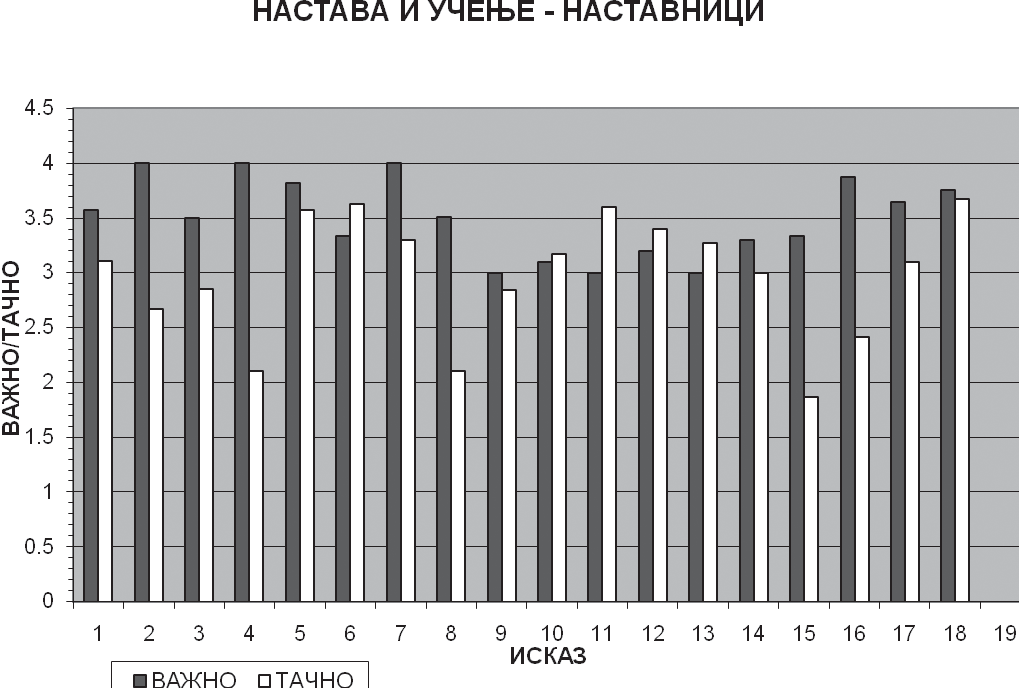 УПИТНИК ЗА УЧЕНИКЕКључна област: Настава и учењеМолимо Вас да одговорите на следећа питања процењујући тачност тврдње, односно степен присутности, као и важност датог исказа, по следећој скали:ВАЖНО	ТАЧНО/ПРИСУТНО– неважно	1 – нетачно/није присутно– мало важно	2 – у мањој мери тачно/присутно– важно	3 – у већој мери тачно/присутно– врло важно	4 – тачно/присутно у потпуности3. Формати за извештавање и примери извештаја о процесу и резултатима самоевалуације	57Дијаграм представља резултат (средњу вредност) извршене анализе Упитника за ученике.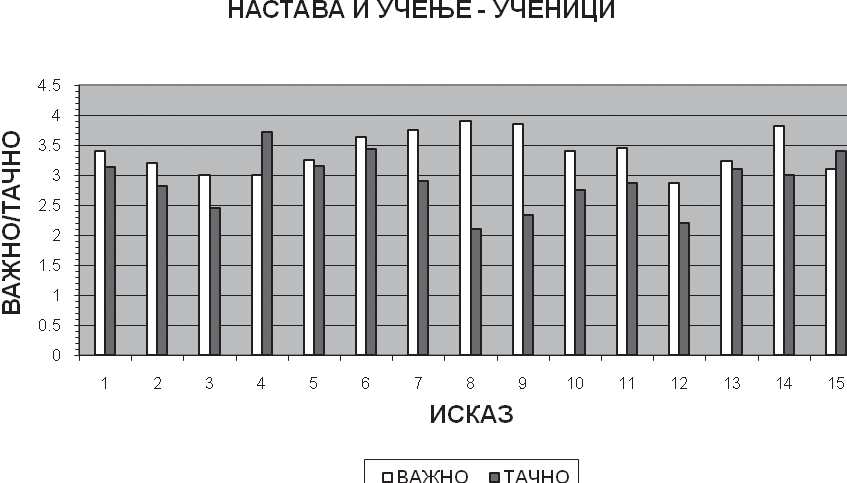 УПИТНИК ЗА РОДИТЕЉЕКључна област: Настава и учењеМолимо Вас да одговорите на следећа питања процењујући тачност тврдње, односно степен присутности, као и важност датог исказа, по следећој скали:ВАЖНО	ТАЧНО/ПРИСУТНО– неважно	1 – нетачно/није присутно– мало важно	2 – у мањој мери тачно/присутно– важно	3 – у већој мери тачно/присутно– врло важно	4 – тачно/присутно у потпуности58	Колико је инклузивна наша школа?Дијаграм представља резултат (средњу вредност) извршене анализе Упитника за ро- дитеље.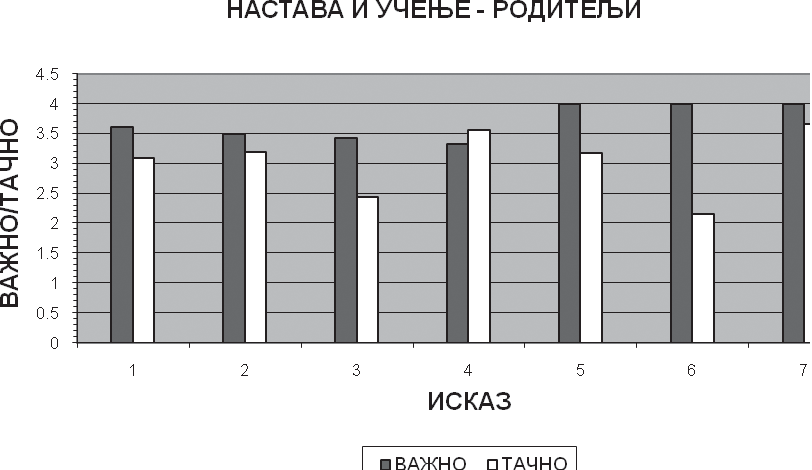 УПИТНИК ЗА НАСТАВНИКЕКључна област: Подршка ученицимаМолимо Вас да одговорите на следећа питања процењујући тачност тврдње, односно степен присутности, као и важност датог исказа, по следећој скали:ВАЖНО	ТАЧНО/ПРИСУТНО– неважно	1 – нетачно/није присутно– мало важно	2 – у мањој мери тачно/присутно– важно	3 – у већој мери тачно/присутно– врло важно	4 – тачно/присутно у потпуности3. Формати за извештавање и примери извештаја о процесу и резултатима самоевалуације	59Дијаграм представља резултат (средњу вредност) извршене анализе Упитника за на- ставнике.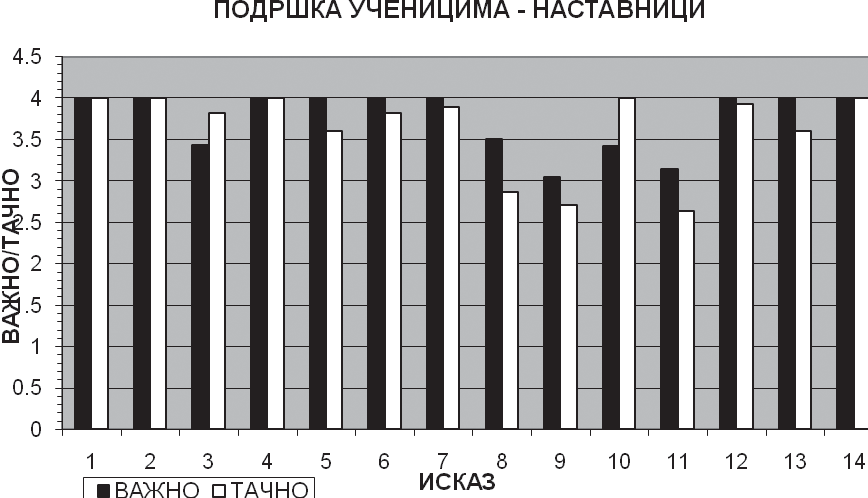 Пример школског извештаја о процесу самоевалуације инклузивности школе– ОШ „Ћирило и Методије“, БеоградИЗВЕШТАЈ О ПРОЦЕСУ САМОЕВАЛУАЦИЈЕ ИНКЛУЗИВНОСТИ ШКОЛЕСлавица Борисављевић, проф. разредне наставе Радмила Кастратовић, педагогГордана Трајковић, проф. српског језика и књижевности Милена Милановић, проф. математикеЖаклина Ивановић, проф. разредне наставеШколска самоевалуацијаРезиме резултата самоевалуацијеУ Основној школи „Ћирило и Методије” крајем школске 2012/13. године извршена је самоевалуација о заступљености инклузивног образовања. Самоевалуацију је урадио Тим за инклузију. Прикупљени су додатни подаци из различитих извора и различитим методама.Област: Школски програм и годишњи план радаИз обрађених података, добијених преко упитника и увидом у годишње и месечне планове наставника, уочен је несклад између мишљења наставника да је важно планирати диференцирану наставу, адекватна наставна средства, различите методе и облике рада, ино- вације у настави и прилагођавати месечне планове специфичностима одељења, и постојања таквог планирања у реализацији наставе. Већина наставника, преко 85%, мисли да је веома важно планирати такву врсту наставе, а само код мањег броја наставника постоји такво пла- нирање и реализација.У месечним плановима наставника доминирају фронтални облик рада и вербалне ме- тоде. Коришћење наставних средстава недовољно је и једнолично.Област: Настава и учењеКод наставника наше школе постоји висока свест о значају инклузивног образовања. Сензибилитет наставника је на високом нивоу када се угрожава интегритет детета од стране вршњака јер увек реагују на међусобна неуважавања ученика. Међутим, сарадња између наставника и стручних сарадника у школи није изражена у оној мери колико је пожељна. Из тога произлази да наставници немају све потребне информације о педагошком профилу уче- ника коме је потребна подршка, а ни довољну помоћ у праћењу и вредновању његовог нап- редовања. Иако у тврдњама да у већој мери или у потпуности постоји спровођење поступака везаних за ученике обухваћене ИОП-ом, већина наставника (62,5%) сматра да није довољно компетентна да спроводи инклузивно образовање.Да се у нашој школи примењује инклузивно образовање, упознато је преко 90% роди- теља и они сматрају да је то веома важно. Сви испитани родитељи мисле да је важно да се наставни материјал прилагођава способностима и могућностима ученика, да се ученици уче и подстичу на толеранцију, да се у школи организује допунска и додатна настава, да школа прихвата сарадњу и иницијативу родитеља, и да наставници наше школе чине то и у пракси. Понуда ваннаставних активности у школи задовољава различите потребе и интересовања3. Формати за извештавање и примери извештаја о процесу и резултатима самоевалуације	61ученика, сви родитељи сматрају да је ова активност врло важна, а нешто мање (77% роди- теља) сматра да постоји и у нашој школи.Родитељи ученика који раде по ИОП-у интервјуисани су и дали су одговоре који су нама значајни за унапређивање инклузивне праксе. Они сматрају да је сарадња са школом успешна, нарочито са педагогом и психологом и у млађим разредима. Недостаци су у томе што се настава прилагођава само на допунским часовима и што паравовремене информа- ције о напредовању њиховог детета добијају само на сопствену иницијативу.Ученици наше школе мисле да је веома важно, а да је у великој мери заступљено, ре- довно праћење и процена постигнућа ученика, затим помоћ ученицима који имају проблема у учењу, као и посебан рад са талентованом децом ван редовне наставе. Такође, ученици сматрају да наставници у великој мери посвећују пажњу сваком ученику коме је помоћ по- требна, похваљују напредовање у учењу, да могу да се обрате наставнику, педагогу или пси- хологу када имају проблеме у учењу и да су у школи подстакнути на међусобну толеранцију и поштовање различитости па, у складу с тим, и уважавају туђе мишљење и различитост. Око 50% ученика сматра да је мање изражено то да успешни и мање успешни ученици добијају различите задатке, да наставници организују ученике тако да успешни помажу онима који спорије напредују, да ученици на часу могу да раде онолико брзо колико могу и желе, као и да је ученицима на часу градиво изложено на занимљив начин. Оно на шта треба посебно обратити пажњу и на чему треба више радити јесте групни рад у настави и подстицање уче- ника да, осим уџбеника и свеске, користе и друге изворе информација јер је већина ученика мишљења да је тај вид активности мање заступљен.Област: РесурсиПрофесионалном развоју запослених посвећује се пажња. Школа је укључена у више пројеката. У циљу повећања компетенција наставника и пружања подршке за укључивање ученика са сметњама у развоју у редован процес образовања, организовани су семинари. Наставници и стручни сарадници сарађују у оквиру стручних органа у циљу унапређивања наставе и учења. На нивоу школе, организују се oгледни часови, међусобне посете и разме- не искустава након посећених семинара.Рад школе одвија се у веома повољним просторним и здравствено-хигијенским усло- вима који омогућавају квалитетну реализацију наставног процеса. Просторни услови раз- личитих служби унутар школе такође пружају оптималне услове за рад. Школа располаже ограђеним и осветљеним двориштем и спортским теренима унутар њега.По процени школе, опремљеност наставним средствима у односу на норматив износи око 80%. Расположива наставна средства се користе према договореном плану. Међутим, иако школа располаже одређеним фондом различитих наставних средстава, број појединих аудио-визуелних и других средстава која доприносе унапређењу квалитета наставе не од- говара стварним потребама школе. Коришћење расположивих средстава неравномерно је заступљено у одељењима, што указује на одређене слабости на плану информатичке писме- ности појединих наставника и недостатак иницијативе за унапређење наставе.Школа користи материјално-техничке ресурсе и ван непосредног окружења и развија богату и садржајну сарадњу са друштвеном средином. Отворена је за сарадњу са свим ин- ституцијама које доприносе остваривању циљева и образовања и васпитања.Самоевалуација – како смо је спровели?У периоду од средине априла до јуна школске 2012/13. године приступили смо при- купљању информација како и колико се спроводи инклузивно образовање у нашој школи. Задатак је био да обрадимо три области: школски програм и годишњи план рада, наставу и учење и ресурсе. Тим је прикупио податке различитим методама и из различитих извора. Користили смо упитнике (скале процене), интервјуе, увид у педагошку документацију, про- токоле за посматрање. Колико је инклузивна наша школа питали смо наставнике, ученике и њихове родитеље. Тим је квантитативно и квалитативно обрадио све добијене податке.62	Колико је инклузивна наша школа?Прикупљање додатних информација: кога смо, како и о чему питали?Интервју смо користили за прикупљање информација од родитеља ученика којима је потребна додатна подршка. Због нижег нивоа образовања, а у неким случајевима и недос- татка писмености, ова метода се показала као најадекватнија. Користили смо креиране анке- те и упитнике, скале процене, као и увид у годишње планове рада и припреме наставника.Област 1. Школски програм и годишњи план радаЗа прикупљање информација – доказа користили смо методе:увид у годишње и месечне планове рада наставника,скалу процена (упитник за наставнике).Увид у годишње и месечне планове рада наставникаГлобални планови наставних предмета урађени су квалитетно и на основу наставног плана и програма. Садрже следеће елементе: циљеве и задатке наставног предмета, нас- тавне теме, фонд часова за реализацију наставних тема. У оквиру тема дефинисани су нас- тавни садржаји и начин остваривања програма. У већини прегледаних глобалних планова нису наведени уџбеници и шира литература за ученике и наставнике и иновативне актив- ности у односу на досадашњу праксу. У годишњим плановима наставних предмета није предвиђена провера остварености прописаних образовних стандарда.Већина оперативних планова наставника садржи следеће елементе: наставне садр- жаје у оквиру тема, тип часа, облике и методе рада, наставна средства, иновације, корела- цију са другим предметима, евалуацију и образовне стандарде. У оперативном планирању код већине наставника постоје недостаци и слабости у делу који прецизније дефинише из- бор и примену метода, различитих облика рада у односу на конкретну наставну јединицу. Постоји квантитативни осврт на остваривање плана, али најчешће недостаје квалитативни осврт на оствареност плана, иновације и корелацију са другим предметима. Доминирају фронтални облик рада и вербалне методе. Коришћење наставних средстава недовољно је и једнолично.Скала процене – упитник за наставникеМетодом скале процене питали смо наставнике о годишњем и месечном планирању. Испитали смо 34 наставника наше школе. Желели смо да испитамо у којој мери је заступље- но планирање диференциране наставе; да ли наставници, поред обавезних садржаја, пла- нирају и алтернативне садржаје; да ли прилагођавају месечне планове специфичностима одељења; да ли планирају наставна средства, методе, облике рада који су у функцији напре- довања ученика. На ова питања наставници су се изјашњавали и о степену важности.За тврдњу да, поред обавезних, планирају и алтернативне текстове, 85,30% наставника мисли да је то важно и врло важно, мало важно – 41,18%, а неважно – 2,94% (један настав- ник); код 67,65% наставника то у планирању постоји у већој мери или у потпуности, у мањој мери – 26,47, а не постоји – 2,94%.Да је важно и врло важно планирати диференцирани рад у одељењу, определило се 91,18% наставника, а да је мало важно – 8,82%. Планирање диференциране наставе постоји у већој мери или у потпуности код 82,35% наставника, а у мањој мери – 17,65%.Да је важно и врло важно прилагођавати месечне планове специфичностима одељења, мисли 85,29% наставника, а да је мало важно – 11,76% и неважно – 2,94% наставника; у потпуности или у већој мери постоји код 76,48% наставника, у мањој мери – 5,88% и не постоји код 17,65% наставника.Планирање наставних средстава, метода и облика рада који су у функцији напредо- вања ученика заступљено је у потпуности или у већој мери код 97,06% наставника, а само један наставник (2,94%) не примењује то у планирању и мисли да је неважно; да је важно мисли 23,53% наставника и врло важно – 73,53%.Формати за извештавање и примери извештаја о процесу и резултатима самоевалуације	63Из обрађених података видимо да преко четири петине наставника (85–97%) сматра да је важно планирати диференцирану наставу; да би требало планирати адекватна нас- тавна средства, различите методе и облике рада, иновације у настави, затим прилагођавати месечне планове специфичностима одељења, а све у функцији напредовања ученика. Када је реч о постојању таквог планирања, ту је проценат много мањи, што је и закључак увида у годишње и месечне планове наставника.Област 2 (кључна област): Настава и учењеЗа прикупљање информација – доказа користили смо Упитник за наставнике, роди- теље и ученике.Упитник за наставникеПостоји висока свест о значају инклузивног образовања јер је 87,5% испитаника на по- стављена питања одговорило да је важно или врло важно да се наведени поступци везани за све ученике, а пре свега за децу обухваћену ИОП-ом, спроведу у настави. Сензибилитет наставника је на високом нивоу када се угрожава интегритет детета од стране вршњака јер увек реагују на међусобна неуважавања ученика. Међутим, сарадња између наставника и стручних сарадника у школи није заступљена у оној мери колико је пожељна. Из тога произ- лази да наставници немају све потребне информације о педагошком профилу ученика коме је потребна подршка, а ни довољну помоћ у праћењу и вредновању његових напредовања. Иако у тврдњама да у већој мери или у потпуности постоји спровођење поступака везаних за ученике обухваћене ИОП-ом, већина наставника (62,5%) сматра да није довољно компетент- на да спроводи инклузивно образовање.Код 25% наставника у мањој мери је изражено прилагођавање наставних материјала индивидуалним карактеристикама ученика, као и примењивање специфичних задатака/актив- ности/материјала на основу ИОП-а за ученике којима је потребна подршка у образовању.Упитник за родитељеНа тврдњу: Упознат сам да се у школи примењује инклузивно васпитање, 9% роди- теља сматра да је то неважно или мало важно, а 91% сматра да је важно или врло важно, док, 9% сматра да је нетачно и да постоји у мањој мери, а 91% сматра да постоји у већој мери или у потпуности.На тврдњу: Наставници прилагођавају наставни материјал у складу са способнос- тима и могућностима ученика, 0% родитеља сматра да је то неважно или мало ва- жно, а 100% сматра да је важно или врло важно, док 9% сматра да је нетачно и да постоји у мањој мери, а 91% сматра да постоји у већој мери или у потпуности.На тврдњу: У школи се подстиче на толеранцију и поштовање различитости, 0% ро- дитеља сматра да је то неважно или мало важно, а 100% сматра да је важно или врло важно, док 7% сматра да је нетачно и да постоји у мањој мери, а 93% сматра да постоји у већој мери или у потпуности.На тврдњу: У школи се за ученике који имају потешкоћа у учењу организује допунска на- става, 100% родитеља сматра да је то важно или врло важно, док 7% сматра да је нетач- но и да постоји у мањој мери, а 93% сматра да постоји у већој мери или у потпуности.На тврдњу: У школи се за талентоване ученике организују додатна настава, секције и друге активности, 100% родитеља сматра да је то важно или врло важно, док 16% сматра да је нетачно и да постоји у мањој мери, а 84% сматра да постоји у већој мери или у потпуности.На тврдњу: Школа сарађује са родитељима и прихвата њихове иницијативе, 100% родитеља сматра да је то важно или врло важно, док 16% сматра да је нетачно и да постоји у мањој мери, а 84% сматра да постоји у већој мери или у потпуности.На тврдњу: Понуде ваннаставних активности у школи задовољавају различите пот- ребе и интересовања ученика, 100% родитеља сматра да је то важно или врло ва- жно, док 23% сматра да је нетачно и да постоји у мањој мери, а 77% сматра да постоји у већој мери или у потпуности.64	Колико је инклузивна наша школа?Анализом ових података на основу мишљења родитеља можемо рећи да сваку од понуђених тврдњи родитељи углавном сматрају важном или врло важном. Можемо та- кође рећи да све тврдње постоје у великој мери или у потпуности. Једино на шта би тре- бало обратити пажњу, то је понуда ваннаставних активности јер је ту најмањи проценат (77%) одговорио потврдно.Упитник за ученикеНа тврдњу: Наставници прате и процењују моја постигнућа и напредовање, 6% уче- ника сматра да је то неважно или мало важно, а 94% сматра да је важно или врло важно, док 15% сматра да је нетачно и да постоји у мањој мери, а 85% сматра да постоји у већој мери или у потпуности.На тврдњу: Успешни и неуспешни ученици добијају различите задатке, 24% учени- ка сматра да је то неважно или мало важно, а 76% сматра да је важно или врло важно, док 41% сматра да је нетачно и да постоји у мањој мери, а 59% сматра да постоји у већој мери или у потпуности.На тврдњу: Наставници нас организују тако да успешни ученици помажу ученицима који спорије напредују, 24% ученика сматра да је то неважно или мало важно, а 76% сматра да је важно или врло важно, док 47% сматра да је нетачно и да постоји у мањој мери, а 53% сматра да постоји у већој мери или у потпуности.На тврдњу: Наставници помажу ученицима који имају проблема у учењу ван редов- не наставе (допунска настава и сл.), 6% ученика сматра да је то неважно или мало важно, а 94% сматра да је важно или врло важно, док 9% сматра да је нетачно и да постоји у мањој мери, а 91% сматра да постоји у већој мери или у потпуности.На тврдњу: Наставници раде посебно са талентованим ученицима ван редовне наставе (додатна настава, секције, истраживачки рад...), 30% ученика сматра да је то неважно или мало важно, а 70% сматра да је важно или врло важно, док 24% сматра да је нетачно и да постоји у мањој мери, а 76% сматра да постоји у већој мери или у потпуности.На тврдњу: На часу могу да радим онолико брзо колико могу и желим, 27% учени- ка сматра да је то неважно или мало важно, а 73% сматра да је важно или врло важно, док 42% сматра да је нетачно и да постоји у мањој мери, а 58% сматра да постоји у већој мери или у потпуности.На тврдњу: На часовима ми је занимљиво, 18% ученика сматра да је то неважно или мало важно, а 82% сматра да је важно или врло важно, док 50% сматра да је нетачно и да постоји у мањој мери, а 50% сматра да постоји у већој мери или у потпуности.На тврдњу: Групни рад постоји у настави, 35% ученика сматра да је то неважно или мало важно, а 65% сматра да је важно или врло важно, док 59% сматра да је нетачно и да постоји у мањој мери, а 41% сматра да постоји у већој мери или у потпуности.На тврдњу: Наставници посвећују пажњу сваком ученику коме је потребна помоћ, 3% ученика сматра да је то неважно или мало важно, а 97% сматра да је важно или врло важно, док 24% сматра да је нетачно и да постоји у мањој мери, а 76% сматра да постоји у већој мери или у потпуности.Наставници нас подстичу да за учење, осим уџбеника и свеске, користимо и часопи- се, енциклопедије, интернет... 59% ученика сматра да је то неважно или мало ва- жно, а 41% сматра да је важно или врло важно, док чак 77% сматра да је нетачно и да постоји у мањој мери, а 23% сматра да постоји у већој мери или у потпуности.На тврдњу: Наставници похваљују напредовање у учењу, 21% ученика сматра да је то неважно или мало важно, а 79% сматра да је важно или врло важно, а док 21% сматра да је нетачно и да постоји у мањој мери, и 79% сматра да постоји у већој мери или у потпуности.Формати за извештавање и примери извештаја о процесу и резултатима самоевалуације	65На тврдњу: Када имам проблем у учењу, могу да се обратим наставнику, педагогу или психологу у школи, 9% ученика сматра да је то неважно или мало важно, а 91% сматра да је важно или врло важно, док 27% сматра да је нетачно и да постоји у мањој мери, а 73% сматра да постоји у већој мери или у потпуности.На тврдњу: У школи нас подстичу на међусобну толеранцију, 18% ученика сматра да је то неважно или мало важно, а 82% сматра да је важно или врло важно, док 18% сматра да је нетачно и да постоји у мањој мери, а 82% сматра да постоји у већој мери или у потпуности.На тврдњу: У школи нас подстичу на поштовање различитости, 27% ученика сматра да је то неважно или мало важно, а 73% сматра да је важно или врло важно, док 29% сматра да је нетачно и да постоји у мањој мери, а 71% сматра да постоји у већој мери или у потпуности.На тврдњу: Уважавам туђе мишљење и право на различитост, 15% ученика сматра да је то неважно или мало важно, а 85% сматра да је важно или врло важно, док 21% сматра да је нетачно и да постоји у мањој мери, а 79% сматра да постоји у већој мери или у потпуности.Анализом података на основу мишљења ученика можемо рећи да сваку од понуђе- них тврдњи ученици у великој мери сматрају важном или врло важном, али неке од њих не постоје у настави. Ученици сматрају да су у великој мери заступљени редовно праћење и процена постигнућа ученика, помоћ ученицима који имају проблема у учењу, као и посебан рад са талентованом децом ван редовне наставе. Такође, наставници у великој мери пос- већују пажњу сваком ученику коме је помоћ потребна, похваљују напредовање у учењу, а ученици могу да се обрате наставнику, педагогу или психологу када имају проблеме у учењу као и да су у школи подстакнути на међусобну толеранцију и поштовање различитости па, у складу с тим, и уважавају туђе мишљење и различитост.Оно што је мало мање заступљено (око 50%) огледа се у томе да успешни и мање успешни ученици добијају различите задатке, да наставници организују ученике тако да ус- пешни помажу онима који спорије напредују, да ученици на часу могу да раде онолико брзо колико могу и желе, као и да је ученицима на часу градиво изложено на занимљив начин.Оно на шта треба посебно обратити пажњу и на чему треба више радити јесте групни рад у настави и подстицање ученика да, осим уџбеника и свеске, користе и друге изворе информација јер је у овим тврдњама већина ученика одговорила да то не постоји или је из- ражено у мањој мери.Област 3. РесурсиЗа прикупљање информација – доказа користили смо методе:1. Анализа евиденције и документације:Годишњи план рада за школску 2012/13. годину,Извештај о раду школе за школску 2011/12. годину,извештаји о самовредновању за период 2005–2013. године,записници стручних већа,Извештај о спољашњем вредновању, 20–22. фебруар 2013. године.У школи су обезбеђени потребни људски ресурси. У структури наставног особља доми- нира високо образовање.Професионалном развоју запослених посвећује се пажња. Школа је укључена у више пројеката: Школа без насиља; Оснаживање породица; Оснаживање школа за инклузивно образовање; Укључи се, сви смо једнаки. У циљу повећања компетенција наставника и пру- жања подршке за укључивање ученика са сметњама у развоју у редован процес образовања, организовани су и посећени семинари: Стратегије и поступци прилагођавања наставе;66	Колико је инклузивна наша школа?Инклузивно образовање, планирање и израда ИОП-а; Креирањем индивидуалних образов- них планова до инклузивне праксе.Наставници и стручни сарадници сарађују у оквиру стручних органа у циљу унапређи- вања наставе и учења. На нивоу школе, организују се огледни часови, међусобне посете и размене искустава након посећених семинара. Тим за инклузију, у оквиру пројекта, посетио је две модел-школе. Већина запослених примењује новостечена знања из области у којима су се усавршавали. У пружање подршке која се односи на планирање и реализацију наставе и процес инклузивног образовања, вођење педагошке документације и евиденције контину- ирано су укључени стручни сарадници и директор.Рад школе одвија се у веома повољним просторним и здравствено-хигијенским усло- вима који омогућавају квалитетну реализацију наставног процеса, а чине га: учионице за разредну наставу, 18 кабинета, фоно-лабораторија, мултимедијална учионица за реализа- цију савремених видова наставе, радионице за техничко образовање, две фискултурне сале, свлачионице, свечана сала, библиотека и медијатека. Просторни услови различитих служби унутар школе такође пружају оптималне услове за рад. Школа располаже ограђеним и осве- тљеним двориштем и спортским теренима унутар њега.По процени школе, опремљеност наставним средствима у односу на норматив износи око 80%. Расположива наставна средства се користе према договореном плану. Међутим, иако школа располаже одређеним фондом различитих наставних средстава, број појединих аудио-визуелних и других средстава која доприносе унапређењу квалитета наставе не од- говара стварним потребама школе. Коришћење расположивих средстава неравномерно је заступљено у одељењима, што указује на одређене слабости на плану информатичке писме- ности појединих наставника и недостатак иницијативе за унапређење наставе.Школа користи материјално-техничке ресурсе и ван непосредног окружења и развија богату и садржајну сарадњу са друштвеном средином. Отворена је за сарадњу са свим ин- ституцијама које доприносе остваривању циљева и образовања и васпитања.Како је наша школа у пројекту Укључи се, сви смо једнаки, били смо у обавези да посе- тимо и посматрамо одређен број часова које су реализовали ученици који имају потешкоћа у праћењу наставе заједно са успешнијим ученицима и наставником. За добру припрему часа веома је важно да наставник добро познаје потенцијале ученика, социјални статус, ње- гову позицију у групи вршњака... На часовима на којима је садржина била прилагођена ин- дивидуалним могућностима одређеног детета, тај час је био успешнији. Задовољство након успешно обављеног задатка врло је важно за даљу мотивацију и видљиво је на часу.Како је ученик са потешкоћама прихваћен у вршњачкој групи, лако се уочава путем интеракције са целим одељењем. Ученици су током позитивне вербалне и невербалне ко- муникације показали да пружају подршку таквим ученицима, а већина часова протекла је у позитивној атмосфери.Употреба резултата самоевалуације: унапређење школе за инклузијуКоји су наши циљеви на основу резултата самоевалуације?Наши циљеви на основу резултата самоевалуације су:побољшати информатичку писменост појединих наставника да би употреба распо- ложивих средстава била равномерније заступљена у одељењима;повећати број аудио-визуелних и других средстава која одговарају стварним потре- бама школе;смањити слабости и недостатке у оперативним плановима наставника у делу који прецизније дефинише избор и примену метода и различитих облика рада у односу на конкретну наставну јединицу;практиковати квалитативни осврт на остварени план, иновације и корелације са другим предметима;Формати за извештавање и примери извештаја о процесу и резултатима самоевалуације	67смањити доминацију фронталног облика рада и вербалне методе;да успешни и мање успешни ученици добијају различите задатке;да наставници у већој мери организују ученике тако да успешнији помажу онима који спорије напредују;да ученици на часу могу да раде онолико брзо колико могу и желе;да настава буде занимљивија;да ученици, осим уџбеника и свеске, користе и друге изворе информација;повећати понуду ваннаставних активности.Како ћемо да их остваримо?Потребно је побољшати информатичку писменост појединих наставника путем семи- нара или часова информатике у школи како би коришћење расположивих средстава било равномерније заступљено у одељењима. Неопходно је набавити аудио-визуелна наставна средства која одговарају потребама школе. Ученици би тако користили и друге изворе ин- формација, а самим тим би и настава била занимљивија.Оперативно планирање наставника треба да буде квалитетније у делу који се односи на избор и примену метода и облика рада. Потребно је обављати чешћи увид у докумен- тацију. Сваког месеца, на одељењским већима, треба се осврнути на оствареност плана из претходног месеца, као и на анализу коришћених иновација и корелација са другим предме- тима. То се може урадити и на састанцима тимова за ИОП.Размена искустава један је од начина за већу примену иновација. Требало би практи- ковати више огледних часова, међусобне посете часова наставника, тимски рад при темат- ском планирању, размену материјала за диференцирану наставу, направити заједничку базу података...Преко Ђачког парламента и Вршњачког тима требало би осмислити и организовати бољу понуду ваннаставних активности.Проблеминклузија захтева доста припремања и рада;наставници се не осећају довољно компетентно у спровођењу инклузивног образо- вања;наставници немају довољно информација о педагошком профилу ученика којима је потребна подршка;наставници немају ни довољно помоћи у праћењу и вредновању напредовања ученика.Кратак опис методе превазилажења проблемаосмислити добар програм стручног усавршавања наставника;упутити одељењске старешине да више сарађују са учитељима ради прављења пе- дагошких профила;на почетку школске године тражити од одељењских старешина педагошки профил за свако дете коме је потребна подршка;усталити тромесечну сарадњу (пред сваки класификациони период) предметних наставника, одељењског старешине и Тима за инклузију ради израде плана прила- гођавања наставе или његовог ревидирања;усталити праксу да предметни наставници сачине извештај о напредовању ученика којима је потребна додатна подршка, за сваки класификациони период;укључити родитеље као сараднике и информисати их, такође, тромесечно о напре- довању њихове деце, као и прецизирати њихово учешће у активностима.68	Колико је инклузивна наша школа?У чему смо добри? (примери добре праксе)У нашој школи је и претходних година било ученика којима је била потребна подршка, а од школске 2007/08. године уписани су ученици који су укључени у инклузивно образо- вање. Већина наставника је са посебним сензибилитетом прихватила ове ученике и стварала позитивну средину међу њиховим вршњацима и родитељима.У претходној школској години, пројектом Укључи се, сви смо једнаки, предвиђени су ог- ледни часови на којима наставу реализују ученици који раде по ИОП-у, у сарадњи са вршња- цима и наставницима. Одржано је 20 часова у млађим и старијим разредима. Часовима су присуствовали педагог, психолог, директор и наставници. На часовима из физике, историје, биологије, енглеског и српског језика, музичке културе и других предмета коришћене су пре- зентације на интерактивној табли, као и групни рад и мини пројекти. О оваквом раду пози- тивно су се изјаснили и ученици и њихови родитељи. Са оваквом праксом биће настављено и у наредном периоду.Тешкоће у спровођењу самоевалуације: ваши утисци, предлози за побољшавање индикатора, рефлексије о процесу самоевалуацијеДа ли су се наметнула нека нова питања којих није било у почетној листи питања након изведене самоевалуације?У оквиру извођења самоевалуације нису се појавила нова питања помоћу којих бисмо дошли до квалитетнијих анализа.Шта Вам је представљало проблем при спровођењу самоевалуације?Највећи проблем у спровођењу евалуације представљао је кратак рок на крају школс- ке године. Било је потребно осмислити различите методе испитивања, а затим приступити прикупљању података, за шта би било лакше да је било више времена. Међутим, ово пока- зује да је самоевалуацију могуће спровести у релативно кратком периоду.Како би се процес самоевалуације могао побољшати?Самоевалуацију треба радити континуирано, у току целе школске године, како би се на време уочавали недостаци и радило на побољшању квалитета инклузивности.Каква би самоевалуација, по Вашем мишљењу, унапредила инклузивност школе?Најпре преко упитника у интервјуима, скалама процене и анкетама сви актери у шко- ли (наставници, ученици, родитељи) себе преиспитују колика је њихова улога и колико су на правом путу у примени инклузије у школи. Упознавањем чланова Наставничког већа са резултатима (нарочито у пољима у којима се резултати из њиховог угла, са једне стране, и из угла ученика и родитеља, са друге стране, не слажу) подиже се свест о квалитету спро- вођења инклузије и пружају смернице како побољшати рад тамо где је то потребно.Формати за извештавање и примери извештаја о процесу и резултатима самоевалуације	69ДОДАТАК: НЕКИ ОД КРЕИРАНИХ ИНСТРУМЕНАТАИнтервјуИнтервју смо користили за прикупљање информација од родитеља ученика којима је потребна додатна подршка. Због нижег нивоа образовања, а у неким случајевима и недос- татка писмености, ова метода се показала као најадекватнија.Постављена питања родитељима:Да ли се настава прилагођава потребама вашег детета?Да ли наставник на часу подстиче ваше дете да активно учествује у раду и на који начин?Да ли наставник прати и вреднује напредак вашег детета?Да ли добијате правовремено повратну информацију о напредовању вашег детета?Да ли сте ви као родитељ имали неке иницијативе, коме сте се обраћали и како је то школа прихватила?Да ли имате успешну сарадњу са педагогом и психологом?Да ли се ученици подстичу да прихватају различитости међу вршњацима?Одговори родитеља:На питање да ли се настава прилагођава потребама њихове деце родитељи одгова- рају НЕ, САМО НА ДОПУНСКОЈ НАСТАВИ, или УГЛАВНОМ, али кажу да их наставник мотивише, подстиче, охрабрује...На питање да ли наставник на часу подстиче њихову децу да активно учествују у раду и на који начин, одговор је ДА и у млађим и у старијим разредима (нпр. на- ставник историје или биологије задаје посебне домаће задатке, па ученик чита на часу урађен задатак).На питање да ли наставник прати и вреднује напредовање њиховог детета, у млађим разредима одговори су ДА и ВРЛО, а у старијим разредима УГЛАВНОМ и НЕ ЗНАМ.На питање да ли родитељ добија правовремену информацију о напредовању свог детета одговори родитеља су УГЛАВНОМ и само на иницијативу родитеља, тј. само када родитељ дође у школу.На пето питање неки родитељи одговарају да нису имали никакву иницијативу, а други да су имали и да је школа прихватила њихов предлог.Родитељи кажу да остварују успешну сарадњу са педагогом и психологом.На ово питање родитељи ученика у млађим разредима одговарају позитивно, а у старијим разредима да не знају.Скала процене – упитник за наставникеМетодом скале процене питали смо наставнике о годишњем и месечном планирању. Испитали смо 34 наставника наше школе у последњој недељи априла 2013. године. Желе- ли смо да испитамо у којој мери је заступљено планирање диференциране наставе; да ли наставници, поред обавезних садржаја, планирају и алтернативне садржаје; да ли прила- гођавају месечне планове специфичностима одељења; да ли планирају наставна средства, методе, облике рада који су у функцији напредовања ученика. На ова питања наставници су се изјашњавали и о степену важности.70	Колико је инклузивна наша школа?За тврдњу да, поред обавезних, планирају и алтернативне текстове, 85,30% наставника мисли да је то важно и врло важно, мало важно – 41,18%, а неважно – 2,94% (један настав- ник); код 67,65% наставника то у већој мери или у потпуности постоји у планирању, у мањој мери – 26,47%, а не постоји – 2,94%.Да је важно и врло важно планирати диференцирани рад у одељењу определило се 91,18% наставника, а да је мало важно – 8,82%. Планирање диференциране наставе постоји у већој мери или у потпуности код 82,35% наставника, а у мањој мери – 17,65%.Да је важно и врло важно прилагођавати месечне планове специфичностима одељења мисли 85,29% наставника, а да је мало важно – 11,76% и неважно – 2,94% наставника; у потпуности или у већој мери заступљено је код 76,48% наставника, у мањој мери – 5,88% и не постоји – 17,65% наставника.Планирање наставних средстава, метода и облика рада који су у функцији напредо- вања ученика постоји у потпуности или у већој мери код 97,06% наставника, а само један наставник (2,94%) не примењује то у планирању и мисли да је неважно; да је важно мисли 23,53% наставника и врло важно – 73,53%.Из обрађених података видимо да преко четири петине наставника (85–97%) сматра да је важно планирати диференцирану наставу; да би требало планирати адекватна нас- тавна средства, различите методе и облике рада, иновације у настави, затим прилагођавати месечне планове специфичностима одељења, а све у функцији напредовања ученика. Када је реч о постојању таквог планирања, ту је проценат много мањи, што је и закључак увида у годишње и месечне планове наставника.УПИТНИК ЗА НАСТАВНИКЕПитања у овом упитнику односе се на Ваше годишње и месечно планирање и припремање. Молимо Вас да одговорите на следећа питања процењујући тачност тврдње, односно степен присутности, као и важност датог исказа, по следећој скали:ВАЖНО	ТАЧНО/ПРИСУТНО– неважно	1 – нетачно/није присутно– мало важно	2 – у мањој мери тачно/присутно– важно	3 – у већој мери тачно/присутно– врло важно	4 – тачно/присутно у потпуности3. Формати за извештавање и примери извештаја о процесу и резултатима самоевалуације	71УПИТНИК ЗА НАСТАВНИКЕКључна област: Настава и учењеМолимо Вас да одговорите на следећа питања процењујући тачност тврдње, односно степен присутности, као и важност датог исказа, по следећој скали:72	Колико је инклузивна наша школа?УПИТНИК ЗА УЧЕНИКЕКључна област: Настава и учењеМолимо Вас да одговорите на следећа питања процењујући тачност тврдње, односно степен присутности, као и важност датог исказа, по следећој скали:ВАЖНО	ТАЧНО/ПРИСУТНО– неважно	1 – нетачно/није присутно– мало важно	2 – у мањој мери тачно/присутно– важно	3 – у већој мери тачно/присутно– врло важно	4 – тачно/присутно у потпуностиУПИТНИК ЗА РОДИТЕЉЕКључна област: Настава и учење.Молимо Вас да одговорите на следећа питања процењујући тачност тврдње, односно степен присутности, као и важност датог исказа, по следећој скали:3. Формати за извештавање и примери извештаја о процесу и резултатима самоевалуације	73ПРОТОКОЛ ЗА ПОСМАТРАЊЕ ЧАСА74	Колико је инклузивна наша школа?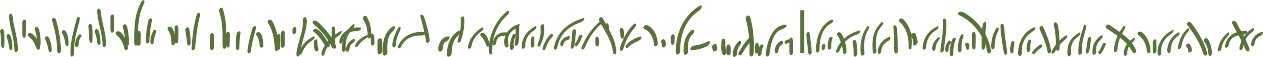 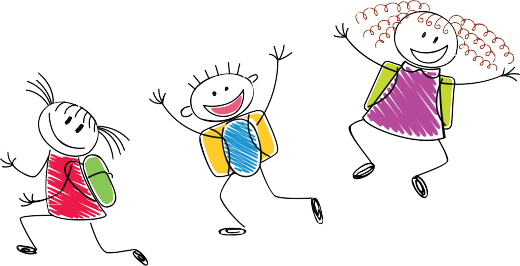 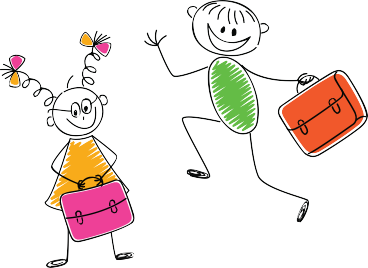 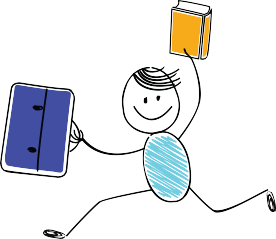 Назив школе:Национални регистарски број:(уколико постоји)Национални регистарски број:(уколико постоји)Национални регистарски број:(уколико постоји)Национални регистарски број:(уколико постоји)Национални регистарски број:(уколико постоји)Адреса школе:Улица:Улица:Улица:Улица:Улица:Град:Град:Град:Град:Град:Град:Контакт подаци надлежне школске управе:Контакт подаци школе:Телефон:Телефон:Телефон:Факс:Факс:Email:Email:Email:Вебсајт:Вебсајт:Вебсајт:Име и презиме директора:Име и презиме руководиоца тима за самовредновање:Датум извештаја о самовредновању:Период трајања циклуса самовредновања:Од:	До:дан/месец/година	дан/месец/годинаОд:	До:дан/месец/година	дан/месец/годинаОд:	До:дан/месец/година	дан/месец/годинаОд:	До:дан/месец/година	дан/месец/годинаОд:	До:дан/месец/година	дан/месец/годинаОд:	До:дан/месец/година	дан/месец/годинаОд:	До:дан/месец/година	дан/месец/годинаОд:	До:дан/месец/година	дан/месец/годинаОд:	До:дан/месец/година	дан/месец/годинаОд:	До:дан/месец/година	дан/месец/годинаОд:	До:дан/месец/година	дан/месец/годинаОбласти квалитета Означите (+) изабране области квалитетаза текући циклус самовредновања1.Школски програм и годишњи план рада2. Настава и учење3. Образовна постигнућаученика3. Образовна постигнућаученика4. Подршка ученицима4. Подршка ученицима5. Етос6. Организација рада школе и руковођење6. Организација рада школе и руковођење7. Ресурси7. РесурсиОбласти квалитета Означите (+) изабране области квалитетаза текући циклус самовредновањаЕкстерне посетеДатумиОбласти квалитета евалуиране током посетеСпољашње вредновањеПраћење рада колега једнаких по образовању и позицијиПедагошко-инструктивни увид и надзорСаветник – спољни сарадникПросветни саветник у посети као део подршке самовредновањуПросветна инспекцијаОстале екстерне посетеОдлука о тематској самоевалуацији– инклузија:1. Школски програм и годишњи план рада2. Настава и учење3. Образовна постигнућа ученика4. Подршка ученицима5. Етос6. Организација рада школе и руковођење7. РесурсиПоред друге области, означите још две изабране областиТимИме и презимеПозицијанпр. наставник, ученик, родитељ, послодавацТим за самовредновањеТим за самовредновањеТим за самовредновањеТим за самовредновањеТим за самовредновањеТим за самовредновањеТим за самовредновањеТим за самовредновањеТим за самовредновањеТим за самовредновањеУ овом делу наводи се неколико кључних снага и кључних слабости за изабране области квалитета у оквиру тематског самовредновања. Кључне снаге се односе на оне аспекте који заиста издвајају школу у односу на друге школе, док се кључне слабости односе на оне аспекте који имају негативан утицај на учење или на оне где је ниво квалитета рада школе испод очекиваног.Кључне снаге и слабости дефинишу се на основу остварености стандарда и индикатора који се односе на инклузивност школе, а доказују се на основу листе доказа и ситуација описаних у приручнику„Колико је инклузивна наша школа?”.У овом делу наводи се неколико кључних снага и кључних слабости за изабране области квалитета у оквиру тематског самовредновања. Кључне снаге се односе на оне аспекте који заиста издвајају школу у односу на друге школе, док се кључне слабости односе на оне аспекте који имају негативан утицај на учење или на оне где је ниво квалитета рада школе испод очекиваног.Кључне снаге и слабости дефинишу се на основу остварености стандарда и индикатора који се односе на инклузивност школе, а доказују се на основу листе доказа и ситуација описаних у приручнику„Колико је инклузивна наша школа?”.Кључне снагеКључне слабостиПотписи одговорног особља:(може бити и само потпис директора)Директор:Руководилац	тима	засамовредновање:Назив школе:ОШ „Деспот Стефан Лазаревић“ОШ „Деспот Стефан Лазаревић“Национални регистарски број:(уколико постоји)Национални регистарски број:(уколико постоји)Адреса школе:Улица:Нова бр. 15Улица:Нова бр. 15Град:БеоградГрад:БеоградГрад:БеоградКонтакт подаци надлежне школске управе:Школска управа Београд Захумска бр. 14Школска управа Београд Захумска бр. 14Школска управа Београд Захумска бр. 14Школска управа Београд Захумска бр. 14Школска управа Београд Захумска бр. 14Контакт подаци школе:Телефон:011/342–98–75011/342–98–72Факс:011/342–98–72Email: despotstefan@ sezampro.rsВебсајт:www.despotos.edu.rsВебсајт:www.despotos.edu.rsИме и презиме директора:Зорица Здравковић ЈовановићЗорица Здравковић ЈовановићЗорица Здравковић ЈовановићЗорица Здравковић ЈовановићЗорица Здравковић ЈовановићИме и презиме руководиоца тима за самовредновање:Марија ТодоровићМарија ТодоровићДатум извештаја о самовредновању:9. 7. 2013.9. 7. 2013.9. 7. 2013.9. 7. 2013.9. 7. 2013.9. 7. 2013.9. 7. 2013.Период трајања циклуса самовредновања:Од:	До:15. 4. 2013.	15. 6. 2013.Од:	До:15. 4. 2013.	15. 6. 2013.Од:	До:15. 4. 2013.	15. 6. 2013.Од:	До:15. 4. 2013.	15. 6. 2013.Од:	До:15. 4. 2013.	15. 6. 2013.Од:	До:15. 4. 2013.	15. 6. 2013.Од:	До:15. 4. 2013.	15. 6. 2013.Области квалитета Означите (+) изабране областиквалитета за текући циклус самовредновања1. Школски програм и годишњи план рада2. Настава и учење3. Образовна постигнућаученика4. Подршка ученицима5. Етос6. Организација рада школе и руковођење7. РесурсиОбласти квалитета Означите (+) изабране областиквалитета за текући циклус самовредновања+++Екстерне посетеДатумиОбласти квалитета евалуиране током посетеСпољашње вредновање26. 2. 2012. до28. 2. 2012.Све области дефинисане Стандардима квалитета рада установе.Праћење рада колега једнаких по образовању и позицијиПедагошко-инструктивни увид и надзорМарт 2009.Наставни процесЕкстерне посетеДатумиОбласти квалитета евалуиране током посетеСаветник – спољни сарадникПросветни саветник у посети као део подршке самовредновањуПросветна инспекција15. 10. 2012.Припремљеност установе за рад у новој школској години.Остале екстерне посетеОдлука о тематској самоевалуацији – инклузија:1. Школски програм и годишњи план рада2. Настава и учење3. Образовна постигнућа ученика4. Подршка ученицима5. Етос6. Организација рада школе и руковођење7. РесурсиПоред друге области, означите још две изабране области+++ТимИме и презимеПозицијанпр. наставник, ученик, родитељ, послодавацТим за самовредновањеМарија ТодоровићПроф. разредне наставе (помоћник директора)Тим за самовредновањеМарина ПепинПроф. математикеТим за самовредновањеСнежана ВујичићПроф. разредне наставеТим за самовредновањеЗагорка БоснићПедагог школеТим за самовредновањеГордана Миздрак ЈоксимовићПсихолог школеТим за самовредновањеУ овом делу наводи се неколико кључних снага и кључних слабости за изабране области квалитета у оквиру тематског самовредновања. Кључне снаге се односе на оне аспекте који заиста издвајају школу у односу на друге школе, док се кључне слабости односе на оне аспекте који имају негативан утицај на учење или на оне где је ниво квалитета рада стручне школе испод очекиваног.Кључне снаге и слабости дефинишу се на основу остварености стандарда и индикатора који се од- носе на инклузивност школе, а доказују се на основу листе доказа и ситуација описаних у при- ручнику „Колико је инклузивна наша школа?”.У овом делу наводи се неколико кључних снага и кључних слабости за изабране области квалитета у оквиру тематског самовредновања. Кључне снаге се односе на оне аспекте који заиста издвајају школу у односу на друге школе, док се кључне слабости односе на оне аспекте који имају негативан утицај на учење или на оне где је ниво квалитета рада стручне школе испод очекиваног.Кључне снаге и слабости дефинишу се на основу остварености стандарда и индикатора који се од- носе на инклузивност школе, а доказују се на основу листе доказа и ситуација описаних у при- ручнику „Колико је инклузивна наша школа?”.Кључне снагеУ школи је развијена пракса додатне обра- зовне подршке за децу којима је таква помоћ потребнаНаставници подржавају једни друге у учењу, праћењу и примени нових метода рада са уче- ницимаКључне слабостиНаставне методе и организација часа не омо- гућавају индивидуализован приступ у раду са ученицима са сметњама у развоју и инвалиди- тетом на свим часовимаИсти стандарди и очекивања нису примењени према Ромима и неромској дециПотписи одговорног особља: (може бити и само потпис директора)Директор:Зорица Здравковић ЈовановићРуководилац тима за самовредновање: Марија ТодоровићВАЖНОВАЖНОВАЖНОВАЖНОТВРДЊА/ИСКАЗТАЧНОТАЧНОТАЧНОТАЧНО1234ТВРДЊА/ИСКАЗ12341. Редовно евидентирам и пратим постигнућа и напредовање ученика.2. Користим стандардизован начин за праћење ученика са сме- тњама у развоју.3. Преиспитујем неуспех ученика како бих утврдио узроке.4. Стручни сарадници у школи помажу ми у праћењу и вредно- вању напредовања ученика.5. Прилагођавам захтеве могућностима ученика.6. Припремам и користим различита наставна средства/мето- де/облике рада који су у функцији напредовања ученика.7. Податке за педагошки профил ученика прикупљам из разли- читих извора: од родитеља, педагога, психолога, учитеља, вас- питача, школског лекара, дефектолога... (питање за одељењске старешине).8. Користим вршњачку подршку за ученике који спорије на- предују.9.  Омогућавам  ученицима  да  на  часу  раде  сопственим  тем- пом.10. Подстичем ученике са тешкоћама у учењу и сметњама у развоју да активно учествују у раду на часу.11. Похваљујем напредак у учењу.12. Користим различите поступке вредновања и праћења рада ученика са тешкоћама у учењу и сметњама у развоју.13. Благовремено ревидирам ИОП ученика.14. Адекватно реагујем на међусобно неуважавање ученика.15. Компетентан сам да спроводим инклузивно образовање.16. Мојим плановима предвиђени су различити облици и мето- де учења које активирају и ученике са сметњама у развоју.17. Правим краткорочне корекције планова на основу анализе постигнућа ученика који раде по ИОП-у.18. На основу ИОП-а за ученике којима је потребна подршка у образовању планирам специфичне активности и припремам одговарајуће наставне материјале.ВАЖНОВАЖНОВАЖНОВАЖНОТВРДЊА/ИСКАЗТАЧНОТАЧНОТАЧНОТАЧНО1234ТВРДЊА/ИСКАЗ12341. Наставници прате и процењују моја постигнућа и напредовање.2. Успешни и мање успешни ученици добијају различите задатке.3. Наставници нас организују тако да успешни ученици помажу ученицима који спорије напредују.4. Наставници помажу ученицима који имају проблема у учењу ван редовне наставе (допунска настава и сл.).5. Наставници раде посебно са талентованим ученицима ван редовне наставе (додатна настава, секције, истраживачки рад...).6. На часу могу да радим онолико брзо колико могу и желим.7. На часовима ми је занимљиво.8. Групни рад постоји у настави.9. Наставници посвећују пажњу сваком ученику коме је потребна помоћ.10. Наставници нас подстичу да за учење, осим уџбеника и свеске, користимо и часописе, енциклопедије, интернет...11. Наставници похваљују напредовање у учењу.12. Када имам проблема у учењу, могу да се обратим наставнику, педагогу или психологу у школи.13. У школи нас подстичу на међусобну толеранцију.14. У школи нас подстичу на поштовање различитости.15. Уважавам туђе мишљење и право на различитост.ВАЖНОВАЖНОВАЖНОВАЖНОТВРДЊА/ИСКАЗТАЧНОТАЧНОТАЧНОТАЧНО1234ТВРДЊА/ИСКАЗ12341. Упознат сам да се у школи примењује инклузивно образовање.2. Наставници прилагођавају наставни материјал у складу са способностима и могућностима ученика.3. У школи се подстиче на толеранцију и поштовање различитости.4. У школи се за ученике који имају потешкоћа у учењу организује допунска настава.5. У школи се за талентованe ученике организује додатна настава, секције и друге активности.6. Школа сарађује са родитељима и прихвата њихове иницијативе у циљу пружања подршке ученицима.7. Понуда ваннаставних активности у школи задовољава различите потребе и интересовања ученика.ВАЖНОВАЖНОВАЖНОВАЖНОТВРДЊА/ИСКАЗТАЧНОТАЧНОТАЧНОТАЧНО1234ТВРДЊА/ИСКАЗ12341. Сви у школи се подстичу на толеранцију, узајамно уважавање, поштовање, сарадњу и бригу о другима.2. Ученике подстичем на бригу о људима.3. Ученике упозоравам на значај оснивања и укључивања у рад ученичких организација.4. Ученике подстичем на значај укључивања у хуманитарне акције.5. Ако приметим/сазнам да неки ученик има емоционални, телесни, здравствени или социјални проблем или потребу, знам коме да се обратим.6. Увек сам спреман да саслушам ученика.7. Увек сам спреман да дискретно реагујем на поверене проблеме од стране ученика, односно да га упутим на „праву“ особу или службу.8. Добро сам едукован и информисан о емоционалним, телесним, здравственим и социјалним потребама школске деце.9. Осећам се компетентном и спремном да реагујем на једноставне емоционалне, телесне, здравствене или социјалне проблеме ученика.10. Сваке године сам задужен бар за једну ваннаставну активност.11. Остварујем сарадњу са здравственим институцијама уз посредовање медијатора.12. Ученицима школа, уз ангажовање различитих институција локалне заједнице, обезбеђује потребну социјалну подршку.13. Ученицима са сметњама у развоју обезбеђују се адекватна наставна средства и потребан прибор.14. Школа континуирано организује различите ваннаставне активности за децу из осетљивих група.ВАЖНОВАЖНОВАЖНОВАЖНОТВРДЊА/ИСКАЗТАЧНОТАЧНОТАЧНОТАЧНО1234ТВРДЊА/ИСКАЗ12341. Поред обавезних садржаја, планирам и алтернативне садржаје.2. Планирам диференцирани рад у одељењу.3. Прилагођавам месечни план специфичностима одељења.4. Планирам наставна средства, методе и облике рада који су у функцији напредовања ученика.5. Планирам корелацију са другим предметима.6. Оперативни план надограђујем у правцу интересовања ученика.ВАЖНОВАЖНОВАЖНОВАЖНОТВРДЊА/ИСКАЗТАЧНОТАЧНОТАЧНОТАЧНО1234ТВРДЊА/ИСКАЗ12341. Пратим и евидентирам постигнућа и напредовање ученика.2. Анализирам неуспех ученика како бих утврдио узроке.3. Стручни сарадници у школи помажу ми у праћењу и вредновању напредовања ученика.4. Прилагођавам захтеве могућностима ученика.5. Припремам и користим различита наставна средства/методе/ облике рада који су у функцији напредовања ученика.6. Прилагођавам наставни материјал индивидуалним карактеристикама ученика.7. Податке за педагошки профил ученика прикупљам из различитих извора: од родитеља, педагога, психолога, учитеља, васпитача, школског лекара, дефектолога... (питање за одељењске старешине).8. Имам потребне информације о педагошком профилу за сваког ученика коме је потребна подршка.9. Примењујем специфичне задатке/активности/материјале на основу ИОП-а за ученике којима је потребна подршка у образовању.10. Посвећујем време ученицима у складу са њиховим образовним и васпитним потребама.11. Похваљујем напредак у учењу.12. Благовремено ревидирам ИОП ученика.13. Примењујем активне облике учења у циљу развијања ученичких компетенција за учење путем открића, решавања проблема, као и амбијентално учење, кооперативно учење...14. Адекватно реагујем на међусобно неуважавање ученика.15. Користим различите поступке за мотивисање ученика.16. Компетентан сам да спроводим инклузивно образовање.ВАЖНОВАЖНОВАЖНОВАЖНОТВРДЊА/ИСКАЗТАЧНОТАЧНОТАЧНОТАЧНО1234ТВРДЊА/ИСКАЗ12341. Наставници прате и процењују моја постигнућа и напредовање.2. Успешни и мање успешни ученици добијају различите задатке.3. Наставници нас организују тако да успешни ученици помажу ученицима који спорије напредују.4. Наставници помажу ученицима који имају проблема у учењу ван редовне наставе (допунска настава и сл.).5. Наставници раде посебно са талентованим ученицима ван редовне наставе (додатна настава, секције, истраживачки рад...).6. На часу могу да радим онолико брзо колико могу и желим.7. На часовима ми је занимљиво.8. Групни рад постоји у настави.9. Наставници посвећују пажњу сваком ученику коме је потребна помоћ.10. Наставници нас подстичу да за учење, осим уџбеника и свеске, користимо и часописе, енциклопедије, интернет...11. Наставници похваљују напредовање у учењу.12. Када имам проблема у учењу, могу да се обратим наставнику, педагогу или психологу у школи.13. У школи нас подстичу на међусобну толеранцију.14. У школи нас подстичу на поштовање различитости.15. Уважавам туђе мишљење и право на различитост.ВАЖНОВАЖНОВАЖНОВАЖНОТВРДЊА/ИСКАЗТАЧНОТАЧНОТАЧНОТАЧНО1234ТВРДЊА/ИСКАЗ12341. Упознат сам да се у школи примењује инклузивно образовање.2. Наставници прилагођавају наставни материјал у складу са способностима и могућностима ученика.3. У школи се подстиче на толеранцију и поштовање различитости.4. У школи се за ученике који имају потешкоћа у учењу организује допунска настава.5. У школи се за талентованe ученике организује додатна настава, секције и друге активности.6. Школа сарађује са родитељима и прихвата њихове иницијативе у циљу пружања подршке ученицима.7. Понуда ваннаставних активности у школи задовољава различите потребе и интересовања ученика.Протокол за посматрање часаПротокол за посматрање часаПротокол за посматрање часаПротокол за посматрање часаПротокол за посматрање часаПротокол за посматрање часаНаставни предмет:Разред и одељење:Разред и одељење:Разред и одељење:Разред и одељење:Разред и одељење:Име и презиме наставника:Име и презиме наставника:Име и презиме наставника:Име и презиме наставника:Име и презиме наставника:Датум:Наставна јединица:Није присутноДелимично присутноПрисутноу потпуностиПрисутноу потпуностиСтандардИндикаторНије присутноДелимично присутноПрисутноу потпуностиПрисутноу потпуностиНаставник примењује одговарајућа дидактичко-методичка решења на часуНаставник јасно истиче циљеве часаНаставник примењује одговарајућа дидактичко-методичка решења на часуНаставник користи различите – посебне методе у раду са ученицимаНаставник примењује одговарајућа дидактичко-методичка решења на часуНаставник поступно поставља све сложенија питања/захтевеНаставник примењује одговарајућа дидактичко-методичка решења на часуНаставник истиче кључне појмове које ученици треба да научеНаставник учи ученике различитим техникама учења на часуНаставник учи ученике како да ново градиво повезују са претходно наученимНаставник учи ученике различитим техникама учења на часуНаставник учи ученике како да повежу наставне садржаје са примеримаиз свакодневног живота и личним искуствомНаставник прилагођава рад на часу образовно-васпитним потребама ученикаНаставник прилагођава захтеве могућностима ученикаНаставник прилагођава рад на часу образовно-васпитним потребама ученикаНаставник прилагођава темпо рада различитим потребама ученикаНаставник прилагођава рад на часу образовно-васпитним потребама ученикаНаставник прилагођава наставнe материјалe индивидуалним карактеристикама ученикаНаставник прилагођава рад на часу образовно-васпитним потребама ученикаНаставник примењује специфичне задатке/активности/материјале за ученике којима је потребна додатна подршкаУченици стичу знања на часуУченици самоиницијативно постављају питања, дају предлоге и дискутујуУченици стичу знања на часуУченици умеју да образложе како су дошли до решењаНаставник ефикасно управља процесом учења на часуНаставник ефикасно структурира и повезује делове часаНаставник ефикасно управља процесом учења на часуНаставник рационално користи време часаНаставник ефикасно управља процесом учења на часуНаставник на конструктиван начин успоставља и одржава дисциплину у складу са договореним правилимаНаставник ефикасно управља процесом учења на часуНаставник ефикасно користи постојећа наставна средстваНаставник ефикасно управља процесом учења на часуНаставник усмерава интеракцију међу ученицима тако да бољи ученици помажу слабијим ученицимаНаставник користи поступке вредновања који су у функцији даљег учењаНаставник прилагођава захтеве могућностима ученикаНаставник користи поступке вредновања који су у функцији даљег учењаНаставник похваљује напредак ученикаНаставник користи поступке вредновања који су у функцији даљег учењаНаставник даје потпуну и разумљиву повратну информацију ученицима о њиховом радуНаставник користи поступке вредновања који су у функцији даљег учењаНаставник подстиче ученике на самопроцену постигнутих резултатаНаставник ствара подстицајну атмосферу за рад на часуНаставник показује поштовање према ученицимаНаставник ствара подстицајну атмосферу за рад на часуНаставник испољава емпатију према ученицимаНаставник ствара подстицајну атмосферу за рад на часуНаставник адекватно реагује на међусобно неуважавање ученикаНаставник ствара подстицајну атмосферу за рад на часуНаставник користи различите поступке за мотивисање ученикаНаставник ствара подстицајну атмосферу за рад на часуНаставник даје ученицима могућност да постављају питања, дискутују и коментаришу у вези са предметом учења на часу